МУНИЦИПАЛЬНОЕ БЮДЖЕТНОЕ ДОШКОЛЬНОЕ ОБРАЗОВАТЕЛЬНОЕ УЧРЕЖДЕНИЕ «ДЕТСКИЙ САД № 29»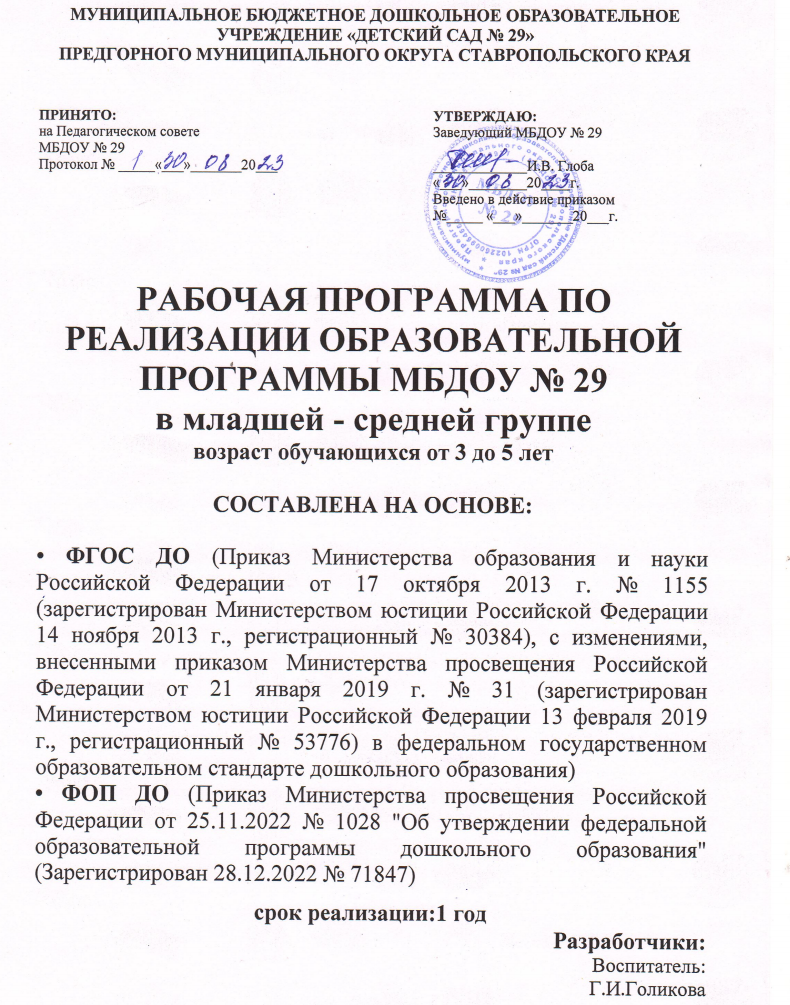 ПРЕДГОРНОГО МУНИЦИПАЛЬНОГО ОКРУГА СТАВРОПОЛЬСКОГО КРАЯРАБОЧАЯ ПРОГРАММА ПО РЕАЛИЗАЦИИ ОБРАЗОВАТЕЛЬНОЙ ПРОГРАММЫ МБДОУ № 29в младшей - средней группе возраст обучающихся от 3 до 5 летСОСТАВЛЕНА НА ОСНОВЕ:• ФГОС ДО (Приказ Министерства образования и науки Российской Федерации от 17 октября 2013 г. № 1155 (зарегистрирован Министерством юстиции Российской Федерации 14 ноября 2013 г., регистрационный № 30384), с изменениями, внесенными приказом Министерства просвещения Российской Федерации от 21 января 2019 г. № 31 (зарегистрирован Министерством юстиции Российской Федерации 13 февраля 2019 г., регистрационный № 53776) в федеральном государственном образовательном стандарте дошкольного образования) • ФОП ДО (Приказ Министерства просвещения Российской Федерации от 25.11.2022 № 1028 "Об утверждении федеральной образовательной программы дошкольного образования" (Зарегистрирован 28.12.2022 № 71847) срок реализации:1 годРазработчики: Воспитатель:Г.И.Голикова2023 -2024 учебный годАННОТАЦИЯ К РАБОЧЕЙ ПРОГРАММЕДанная рабочая программа является обязательным педагогическим документом образовательного учреждения, характеризующим систему организации образовательной деятельности воспитателя. Рабочая программа разработана воспитателем Голиковой Галиной Ивановной.Срок реализации Программы – 2023-2024 учебный год (1 сентября 2023 – 31 мая 2024 года).Рабочая программа показывает, как с учетом конкретных условий, образовательных потребностей и особенностей развития детей данной группы воспитатель создает индивидуальную педагогическую модель образования в соответствии с требованиями федерального государственного образовательного стандарта дошкольного образования.Рабочая программа определяет содержание и организацию воспитательно - образовательного процесса; направлена на формирование общей культуры, развитие физических, интеллектуальных и личностных качеств, формирование предпосылок учебной деятельности, обеспечивающих социальную успешность, сохранение и укрепление здоровья детей. Содержание рабочей программы обеспечивает комплексный подход в организации и реализации образовательного процесса дошкольников с учетом имеющихся условий в групповом помещении; учитывает возрастные особенности и потребности детей дошкольников, ориентирована на выполнение социального заказа родителей.Рабочая программа разработана в соответствии с принципами и подходами, определенными ФГОС к структуре основной образовательной программы дошкольного образования:- обеспечивает единство воспитательных, развивающих и обучающих целей и задач процесса образования детей дошкольного возраста;- основывается на комплексно-тематическом принципе построения образовательного процесса;- предусматривает решение программных образовательных задач в совместной деятельности взрослого и детей, и самостоятельной деятельности детей не только в рамках непосредственно образовательной деятельности, но и при проведении режимных моментов в соответствии со спецификой дошкольного образования;- предполагает построение образовательного процесса на адекватных возрасту формах работы с детьми.Рабочая программа для детей 3-5 лет жизни составлена с учётом принципа интеграции образовательных областей в соответствии с направлениями развития ребенка:социально – коммуникативное развитие; познавательное развитие; речевое развитие; художественно – эстетическое развитие;физическое развитие,а также возрастными возможностями и индивидуальными особенностями воспитанников.Содержание детской деятельности распределено по месяцам, неделям и представляет систему, рассчитанную на один учебный год в количестве 36 учебных недель. Рабочая программа является «открытой» и предусматривает вариативность, интеграцию, изменения и дополнения по мере профессиональной необходимости.Рабочая Программа направлена на достижение следующих целей:1) Создание условий развития ребенка, открывающих возможности для его позитивной социализации, его личностного развития, развития инициативы и творческих способностей на основе сотрудничества со взрослыми и сверстниками и соответствующим возрасту видам деятельности;2) Создание развивающей образовательной среды, которая представляет собой систему условий социализации и индивидуализации детей.Рабочая программа включает три раздела:- целевой раздел;- содержательный раздел;- организационный раздел.Целевой раздел содержит пояснительную записку рабочей программы. В пояснительную записку включены цели и задачи реализации рабочей программы, возрастные и индивидуальные особенности контингента воспитанников, посещающих группу, описание социокультурных особенностей осуществления образовательной деятельности. Принципы и подходы, описанные в целевом разделе, обеспечивают единство задач образовательного процесса, интеграцию образовательных областей. Планируемые результаты рабочей программы конкретизируют целевые ориентиры образовательного стандарта дошкольного образования. Системы педагогической диагностики достижения детьми результатов освоения рабочей программы.В содержательном разделе представлено общее содержание рабочей программы. Содержание рабочей программы определяется в соответствии с направлениями развития ребенка, соответствует основным положениям возрастной психологии и дошкольной педагогики и обеспечивают единство воспитательных, развивающих и обучающих целей и задач. Психолого-педагогическая работа по формированию физических, интеллектуальных и личностных качеств детей осуществляется интегрировано в процессе организации различных видов детской деятельности (игровой, коммуникативной, познавательно - исследовательской, двигательной, изобразительной, музыкальной, восприятие художественной литературы и фольклора, самообслуживание и элементарный бытовой труд). Обязательная часть обеспечивает выполнение обязательной части основной образовательной программы дошкольного образования МБДОУ № 29, в соответствии с требованиями ФГОС ДО и ФОП ДО, образовательной программой дошкольного образования МБДОУ № 29,.В ней представлены формы, методы работы по реализации задач через совместную деятельность взрослых и детей в рамках образовательной деятельности и при проведении режимных моментов, через взаимодействие с семьями воспитанников, культурные практики, способы поддержки детской инициативы через взаимодействие с семьями воспитанников. Часть, формируемая участниками образовательных отношений, сформирована на основе регионального компонента и основана на интеграции парциальных программ. Включает в себя планирование образовательного процесса, с учетом образовательных задач, временных отрезков года, возраста детей, текущих праздников.Организационный раздел включает режим дня, утвержденный Приказом заведующего МБДОУ № 29. Система непрерывной образовательной деятельности и максимально-допустимая образовательная нагрузка в соответствии с СанПиНом 2.4.3648-20 (постановление Главного санитарного врача РФ от 28 сентября 2020 года № 28).Программные образовательные задачи решаются в совместной образовательной деятельности взрослого и детей, проведении режимных моментов, самостоятельной деятельности детей. Для реализации рабочей программы имеется учебно-методическое и информационное обеспечение.Рабочая программа корректируется воспитателем в соответствии с реальными условиями, дополняется по необходимости в процессе образовательной работы.1. ЦЕЛЕВОЙ РАЗДЕЛ1.1. Пояснительная запискаНастоящая рабочая программа (далее – Программа) для детей младшей группы общеразвивающей направленности разработана на основе и в соответствии с:• Федеральным законом от 29.12.2012 № 273-ФЗ «Об образовании в Российской Федерации»; • Федеральным законом от 24 сентября 2022 г. № 371-ФЗ “О внесении изменений в Федеральный закон «Об образовании в Российской Федерации» и статью 1 Федерального закона «Об обязательных требованиях в Российской Федерации»;• Приказом Минобрнауки России от 17.10.2013 № 1155 «Об утверждении федерального государственного образовательного стандарта дошкольного образования»; • Федеральным законом Российской Федерации от 29 декабря 2012 г. N 273-ФЗ п. 6 ст. 28; • Законом «Об образовании в Российской Федерации» ст. 48 «Обязанности и ответственность педагогических работников»; • Приказом Министерства образования и науки Российской Федерации от 17 октября 2013 г. № 1155 (зарегистрирован Министерством юстиции Российской Федерации 14 ноября 2013 г., регистрационный № 30384), с изменениями, внесенными приказом Министерства просвещения Российской Федерации от 21 января 2019 г. № 31 (зарегистрирован Министерством юстиции Российской Федерации 13 февраля 2019 г., регистрационный № 53776) в федеральном государственном образовательном стандарте дошкольного образования; • Конвенцией о правах ребенка ООН; • Приказом Министерства просвещения Российской Федерации от 25.11.2022 № 1028 "Об утверждении федеральной образовательной программы дошкольного образования"(Зарегистрирован 28.12.2022 № 71847); • Приказом Министерства просвещения Российской Федерации от 24.11.2022 № 1022 "Об утверждении федеральной адаптированной образовательной программы дошкольного образования для обучающихся с ограниченными возможностями здоровья" (Зарегистрирован 27.01.2023 № 72149);• СанПиН_3.1_2.4.3598-20, СанПиН 1.2.3685-21, СП 2.4.3648-20 «Санитарно-эпидемиологические требования к организациям воспитания и обучения, отдыха и оздоровления детей и молодежи» • основной образовательной программой дошкольного образования МБДОУ № 29;• Положением о рабочей программе педагога МБДОУ № 29 на основе ФГОС ДО и ФОП ДО, ФАОП ДО   • Годовым планом учебно-воспитательной работы МБДОУ № 29 на 2023-2024 учебный год• Локально-нормативными актами МБДОУ № 29.Программа определяет содержание и организацию образовательного процесса с воспитанниками группы. Программа строится на принципе личностно-ориентированного взаимодействия взрослого с воспитанниками и обеспечивает физическое, социально-коммуникативное, познавательное, речевое и художественно-эстетическое развитие детей в возрасте от 3 до 5 лет с учетом их возрастных и индивидуальных особенностей. Программа направлена на: разностороннее развитие ребенка в период дошкольного детства с учетом возрастных и индивидуальных особенностей на основе духовно-нравственных ценностей российского народа, исторических и национальных традиций.Решение программных задач предусматривается не только в рамках совместной организованной образовательной деятельности, но и в ходе режимных моментов; совместной деятельности взрослого и детей, самостоятельной деятельности дошкольников.1.2. Цели и задачи реализации программыЦель программы – планирование, организация и управление образовательным процессом по определённой образовательной области или виду деятельности, реализация содержания ООП ДО МБДОУ № 29 в соответствии с требованиями ФГОС ДО и ФОП ДО.Программа:- Конкретизирует цели и задачи изучения каждой образовательной области и вида деятельности;- Определяет объём и содержание предлагаемого материала, умений и навыков, которыми должны овладеть дошкольники;- Оптимально распределяет время регламентированных видов деятельности по темам;- Способствует совершенствованию методики проведения образовательной деятельности;- Применяет современные информационные технологии.Ведущая цель Программы – разностороннее развитие ребенка в период дошкольного детства с учетом возрастных и индивидуальных особенностей на основе духовно-нравственных ценностей российского народа, исторических и национально-культурных традиций.Для достижения этой цели в ФОП ДО была решена очень важная и актуальная задача - обеспечение оптимального сочетания классического дошкольного образования и современных образовательных технологий.Эти цели реализуются в процессе разнообразных видов детской деятельности: игровой, коммуникативной, изобразительной, музыкальной, двигательной, восприятие художественной литературы и фольклора, самообслуживание и элементарный бытовой труд.Для достижения целей Программы первостепенное значение имеет решение следующих задач:- обеспечение единых для Российской Федерации содержания ДО и планируемых результатов освоения образовательной программы ДО;- приобщение детей (в соответствии с возрастными особенностями) к базовым ценностям российского народа - жизнь, достоинство, права и свободы человека, патриотизм, гражданственность, высокие нравственные идеалы, крепкая семья, созидательный труд, приоритет духовного над материальным, гуманизм, милосердие, справедливость, коллективизм, взаимопомощь и взаимоуважение, историческая память и преемственность поколений, единство народов России;- создание условий для формирования ценностного отношения к окружающему миру, становления опыта действий и поступков на основе осмысления ценностей; - построение (структурирование) содержания образовательной деятельности на основе учета возрастных и индивидуальных особенностей развития; - создание условий для равного доступа к образованию для всех детей дошкольного возраста с учетом разнообразия образовательных потребностей и индивидуальных возможностей; - охрана и укрепление физического и психического здоровья детей, в том числе их эмоционального благополучия; - обеспечение развития физических, личностных, нравственных качеств и основ патриотизма, интеллектуальных и художественно-творческих способностей ребенка, его инициативности, самостоятельности и ответственности; - обеспечение психолого-педагогической поддержки семьи и повышение компетентности родителей (законных представителей) в вопросах воспитания, обучения и развития, охраны и укрепления здоровья детей, обеспечения их безопасности; - достижение детьми на этапе завершения ДО уровня развития, необходимого и достаточного для успешного освоения ими образовательных программ начального общего образования.Образовательный процесс условно подразделен на: Специально организованную образовательную деятельность, осуществляемую в процессе организации различных видов детской деятельности (далее – СООД);Образовательную деятельность, осуществляемую в ходе режимных моментов;Самостоятельную деятельность детей;Взаимодействие с семьями детей по реализации образовательной программы дошкольного образования. 1.3. Принципы и подходы к формированию Рабочей программыРабочая программа сформирована в соответствии с принципами дошкольного образования, установленными ФГОС ДО: 1) полноценное проживание ребенком всех этапов детства (младенческого, раннего и дошкольного возрастов), обогащение (амплификация) детского развития; 2) построение образовательной деятельности на основе индивидуальных особенностей каждого ребенка, при котором сам ребенок становится активным в выборе содержания своего образования, становится субъектом образования; 3) содействие и сотрудничество детей и родителей (законных представителей), совершеннолетних членов семьи, принимающих участие в воспитании детей раннего и дошкольного возрастов, а также педагогических работников (далее вместе - взрослые); 4) признание ребенка полноценным участником (субъектом) образовательных отношений; 5) поддержка инициативы детей в различных видах деятельности; 6) сотрудничество ДОУ с семьей;7) приобщение детей к социокультурным нормам, традициям семьи, общества и государства; 8) формирование познавательных интересов и познавательных действий ребенка в различных видах деятельности; 9) возрастная адекватность дошкольного образования (соответствие условий, требований, методов возрасту и особенностям развития); 10) учет этнокультурной ситуации развития детей.Подходы:Деятельностный подход– осуществляется в процессе организации различных видов детской деятельности: игровой, коммуникативной, трудовой, познавательно-исследовательской, изобразительной, музыкальной, восприятия художественной литературы и фольклора, двигательной, конструирования. Организованная образовательная деятельность строится как процесс организации различных видов деятельности.Личностно-ориентированный подход – это такое обучение, которое во главу угла ставит самобытность ребенка, его самоценность, субъективность процесса обучения, т.е. опора на опыт ребенка, субъектно-субъектные отношения. Реализуется в любых видах деятельности детей (НОД), совместная деятельность в режимных моментах, при проведении режимных моментах.Индивидуальный подход – это учет индивидуальных особенностей детей группы в образовательном процессе.Дифференцированный подход – в образовательном процессе предусмотрена возможность объединения детей по особенностям развития, по интересам, по выбору.Компетентностный подход – основным результатом образовательной деятельности становится формирование готовности воспитанников самостоятельно действовать в ходе решения актуальных задач: определять цели познавательной деятельности, выбирать необходимые источники информации, находить оптимальные способы добиваться поставленной цели, оценивать полученные результаты, организовывать свою деятельность, сотрудничать с другими воспитанниками.Основой организации образовательного процесса является единство воспитательных, развивающих и обучающих целей и задач процесса образования детей дошкольного возраста, в ходе реализации, которых формируются такие качества, которые являются ключевыми в развитии дошкольников.1.4. Возрастные и индивидуальные особенности детей от 3 лет до 4 летХарактеристика особенностей развития воспитанников младшей группы.В возрасте 3–4 лет ребенок постепенно выходит за пределы семейного круга. Его общение становится вне ситуативным. Взрослый становится для ребенка не только членом семьи, но и носителем определенной общественной функции. Желание ребенка выполнять такую же функцию приводит к противоречию с его реальными возможностями. Это противоречие разрешается через развитие игры, которая становится ведущим видом деятельности в дошкольном возрасте. Главной особенностью игры является ее условность: выполнение одних действий с одними предметами предполагает их отнесенность к другим действиям с другими предметами. Основным содержанием игры младших дошкольников являются действия с игрушками и предметами-заместителями. Продолжительность игры небольшая. Младшие дошкольники ограничиваются игрой с одной-двумя ролями и простыми, неразвернутыми сюжетами. Игры с правилами в этом возрасте только начинают формироваться. Изобразительная деятельность ребенка зависит от его представлений о предмете. В этом возрасте они только начинают формироваться. Графические образы бедны. У одних детей в изображениях отсутствуют детали, у других рисунки могут быть более детализированы. Дети уже могут использовать цвет. Большое значение для развития мелкой моторики имеет лепка. Младшие дошкольники способны под руководством взрослого вылепить простые предметы. Известно, что аппликация оказывает положительное влияние на развитие восприятия. В этом возрасте детям доступны простейшие виды аппликации. Конструктивная деятельность в младшем дошкольном возрасте ограничена возведением несложных построек по образцу и по замыслу. В младшем дошкольном возрасте развивается перцептивная деятельность. Дети от использования предэталонов- индивидуальных единиц восприятия, переходят к сенсорным эталонам- культурно-выработанным средствам восприятия. К концу младшего дошкольного возраста дети могут воспринимать до5 и более форм предметов и до7 и более цветов, способны дифференцировать предметы по величине, ориентироваться в пространстве группы детского сада, а при определенной организации образовательного процесса – ив помещении всего дошкольного учреждения. Развиваются память и внимание. По просьбе взрослого дети могут запомнить 3–4 слова и 5–6 названий предметов. К концу младшего дошкольного возраста они способны запомнить значительные отрывки из любимых произведений. Продолжает развиваться наглядно-действенное мышление. При этом преобразования ситуаций в ряде случаев осуществляются на основе целенаправленных проб с учетом желаемого результата. Дошкольники способны установить некоторые скрытые связи и отношения между предметами. В младшем дошкольном возрасте начинает развиваться воображение, которое особенно наглядно проявляется в игре, когда одни объекты выступают в качестве заместителей других. Взаимоотношения детей обусловлены нормами и правилами. В результате целенаправленного воздействия они могут усвоить относительно большое количество норм, которые выступают основанием для оценки собственных действий и действий других детей. Взаимоотношения детей ярко проявляются в игровой деятельности. Они скорее играют рядом, чем активно вступают во взаимодействие. Однако уже в этом возрасте могут наблюдаться устойчивые избирательные взаимоотношения. Конфликты между детьми возникают преимущественно по поводу игрушек. Положение ребенка в группе сверстников во многом определяется мнением воспитателя. В младшем дошкольном возрасте можно наблюдать соподчинение мотивов поведения в относительно простых ситуациях. Сознательное управление поведением только начинает складываться; во многом поведение ребенка еще ситуативно. Вместе с тем можно наблюдать и случаи ограничения собственных побуждений самим ребенком, сопровождаемые словесными указаниями. Начинает развиваться самооценка, при этом дети в значительной мере ориентируются на оценку воспитателя. Продолжает развиваться также их половая идентификация, что проявляется в характере выбираемых игрушек и сюжетов.1.5. Психолого-педагогические особенности детей младшего возрастаТри года – это возраст, когда ребенок вступает в период дошкольного детства. В данной возрастной группе сохраняется непроизвольный характер основных психических процессов - внимания, памяти, мышления, а также эмоциональная лабильность и потребность в эмоциональном комфорте. Однако ведущим типом общения становится ситуативно-деловое. Это означает, что взрослый привлекает ребенка в первую очередь как партнер по интересной совместной деятельности. Сверстник пока мало пригоден для исполнения этой роли, поскольку еще не вполне владеет речью, с ним трудно согласовать намерения и построить план совместной деятельности. Сюжетно-ролевая игра предполагает наличие партнеров. Ребенок учится общаться со сверстниками. Для детей 3-5 лет характерна игра рядом, т.е. дети играют в одиночку, но приглядываясь к действиям других. Вместе с тем, они охотно участвуют в совместных шалостях, беготне. К 4 годам объединяются в небольшие группки по 2-3 человека. В младшем дошкольном возрасте происходит дальнейшее развитие познавательной сферы дошкольника. В игре, действуя с одним предметом, ребенок представляет на его месте другой, «видит» себя в разных ролях, может действовать в воображаемой ситуации – попрыгать, как зайчик, идти, переваливаясь, как мишка... Так развивается воображение. Для детей этого возраста характерно смешение реального и сказочного. Фантастические образы, возникающие у малыша, эмоционально окрашены и реальны для него. Это возраст появления страхов. Так называемая, триада страхов: страх перед сказочными персонажами (Баба яга, Бармалей); усиливается страх темноты; появляется страх одиночества. Также боится крови, уколов, боли и врачей. В игре ребенок не остается один на один со своей фантазией и выдумками, игра предполагает наличие партнеров. Поэтому она предъявляет высокие требования к развитию речи. Как правило, ребенок к трем годам почти усваивает родной язык. Интенсивно нарастает активный словарь, в 3 года в речи ребенка присутствует 1200 – 1500 слов и более. Речь трехлеток однотипна. Все глаголы произносят в настоящем времени. Понятие о прошлом и будущем еще ограниченно. В младшем дошкольном возрасте значительно совершенствуется память. Но она носит непроизвольный, пассивный характер: ребенок не ставит перед собой цели что-то запомнить. Запоминание происходит легко и естественно, хорошо запоминается то, что было непосредственно связано с его деятельностью, было интересно и эмоционально окрашено. Запоминание происходит в ходе детских видов деятельности – игра, рисование, слушание сказок, стихов. Мышление. В 3-5 года ребенок, пусть несовершенно, пытается анализировать то, что видит вокруг себя в наглядно-действенном плане. Но у части детей уже начинает проявляться способность решать задачи по представлению. Дети могут сравнивать предметы по цвету и форме, выделять отличия по другим признакам. Могут обобщать предметы по цвету (это все красное), по форме (это все круглое), величине (это все маленькое). К четырем годам мышление становится наглядно-образным Основное направление развития образного мышления – овладение способностью к замещению. Она является фундаментальной особенностью человеческого ума. В развитом виде обеспечивает возможность спорить, осваивать и употреблять символы и знаки. Внимание. В 3-5 года внимание еще непроизвольно и крайне неустойчиво: ребенок 3 лет может забыть, что он шел за мячом, если перед ним прокатить машинку. Интересную, новую картинку он будет рассматривать в среднем 8 секунд. Даже самой увлекательной игрой ребенок будет заниматься 10-15 минут. А многие дети не могут сосредоточиться даже на 5 минут – в этом возрасте это естественно. В дошкольном возрасте происходит совершенствование строения и деятельности центральной нервной системы. Процессы возбуждения и торможения в коре головного мозга легко иррадируют. Внешне это выражается в лишних движениях, суетливости, дети много говорят или, наоборот, замолкают. Часто наблюдается повышенная возбудимость, и это приводит к быстрой утомляемости детей. В младшем дошкольном возрасте продолжает развиваться восприятие. В этом возрасте на развитие восприятия большое влияние оказывает развитие речи и мышления. Начиная активно использовать названия свойств, признаков, состояний предметов и явлений, ребенок тем самым выделяет для себя эти характеристики. Обозначив предмет словом, он отделяет его от других предметов. Восприятие носит предметный характер, т.е. свойства предмета (цвет, форма, вкус, величина) не отделяются у ребенка от предмета. Он видит их слитно с предметом (трава зеленая, лимон кислый и желтый). Ребенок в 3-5 года справится с заданием положить книжку на стол, поставить сапожки под скамеечку, он не ошибется и поставит стул рядом со столом.Моторика рук. Детям, особенно в начале четвертого года жизни, легче даются движения всей рукой (прокатить мяч, машину), поскольку крупная мускулатура в своем развитии опережает мелкую. Ну и конечно, игра несет не только смысловую нагрузку, она просто доставляет радость, вызывает положительные эмоции. В эмоциональном плане сохраняются те же тенденции, что и на предыдущем возрастном этапе. Характерны резкие перепады настроения. Эмоциональное состояние продолжает зависеть от физического комфорта. Возраст 3 лет характеризуется как «трудный». Это т.н. период «кризиса 3 лет». Определение это условное, т.к. временные рамки кризиса гораздо шире. В норме кризисный период ограничивается примерно 1 годом. И если 3 года – это пик кризиса, то плюс-минус полгода. Кризис 3 лет проходит под девизом: Я – сам! Ребенок хочет решать и делать все сам, без чьей-либо помощи. Но у него это еще не получается, и мама должна ему помочь. Если взрослый поощряет разумную самостоятельность, позитивно оценивает личность ребенка, сглаживает трудности взаимоотношений, тогда ребенок благополучно перейдет на следующую ступеньку развития личности. При успешном преодолении кризиса, ребенок начинает осознавать себя как личность. Он отделяет себя от взрослого и как бы снова открывает мир людей, свое место в этом мире. Постигая социальный мир, ребенок с готовностью «впитывает» поведение взрослых. Подражательность, легкая внушаемость и самовнушаемость – основные характерные особенности нервно-психической организации младшего дошкольника в этот период, поэтому он легко всему верит и следует наглядному примеру. Новые впечатления в этом возрасте оставляют яркий эмоциональный след и влияют на бессознательное поведение во взрослой жизни. Эмоциональные переживания детства именно в этом возрасте оказывают ключевое влияние на восприятие жизни и формирование морально-этических норм. К концу четвертого года жизни ребенок способен приобрести такие нравственно-волевые качества личности, как способность не пугаться трудностей, умение мобилизовать свои усилия для достижения цели, помогать другим, соблюдать очередность, правила игры.1.6.ПланируемыерезультатыосвоенияРабочей программыПланируемые результаты освоения Программы представлены в виде ориентиров образования, которые представляют собой социально-нормативные возрастные характеристики возможные достижения в результате освоения программы ребенком к 4 годам:- ребенок демонстрирует положительное отношение к разнообразным физическим упражнениям, проявляет избирательный интерес к отдельным двигательным действиям (бросание и ловля мяча, ходьба, бег, прыжки) и подвижным играм;- ребенок проявляет элементы самостоятельности в двигательной деятельности, с интересом включается в подвижные игры, стремится к выполнению правил и основных ролей в игре, выполняет простейшие правила построения и перестроения, выполняет ритмические упражнения под музыку;- ребенок демонстрирует координацию движений при выполнении упражнений, сохраняет равновесие при ходьбе, беге, прыжках, способен реагировать на сигналы, переключаться с одного движения на другое, выполнять движения в общем для всех темпе;- ребенок владеет культурно-гигиеническими навыками: умывание, одевание и тому подобное, соблюдает требования гигиены, имеет первичные представления о факторах, положительно влияющих на здоровье;- ребенок проявляет доверие к миру, положительно оценивает себя, говорит о себе в первом лице;- ребенок откликается эмоционально на ярко выраженное состояние близких и сверстников по показу и побуждению взрослых; дружелюбно настроен в отношении других детей;- ребенок владеет элементарными нормами и правилами поведения, связанными с определенными разрешениями и запретами ("можно", "нельзя"), демонстрирует стремление к положительным поступкам;- ребенок демонстрирует интерес к сверстникам в повседневном общении и бытовой деятельности, владеет элементарными средствами общения в процессе взаимодействия со сверстниками;- ребенок проявляет интерес к правилам безопасного поведения; осваивает безопасные способы обращения со знакомыми предметами ближайшего окружения;- ребенок охотно включается в совместную деятельность со взрослым, подражает его действиям, отвечает на вопросы взрослого и комментирует его действия в процессе совместной деятельности;- ребенок произносит правильно в словах все гласные и согласные звуки, кроме шипящих и сонорных, согласовывает слова в предложении в роде, числе и падеже, повторяет за педагогическим работником (далее - педагог) рассказы из 3 - 4 предложений, пересказывает знакомые литературные произведения, использует речевые формы вежливого общения;- ребенок понимает содержание литературных произведений и участвует в их драматизации, рассматривает иллюстрации в книгах, запоминает небольшие потешки, стихотворения, эмоционально откликается на них;- ребенок демонстрирует умения вступать в речевое общение со знакомыми взрослыми: понимает обращенную к нему речь, отвечает на вопросы, используя простые распространенные предложения; проявляет речевую активность в общении со сверстником;- ребенок совместно со взрослым пересказывает знакомые сказки, короткие стихи;- ребенок демонстрирует познавательную активность в деятельности, проявляет эмоции удивления в процессе познания, отражает в общении и совместной деятельности со взрослыми и сверстниками полученные представления о предметах и объектах ближайшего окружения, задает вопросы констатирующего и проблемного характера;- ребенок проявляет потребность в познавательном общении со взрослыми; демонстрирует стремление к наблюдению, сравнению, обследованию свойств и качеств предметов, к простейшему экспериментированию с предметами и материалами: проявляет элементарные представления о величине, форме и количестве предметов и умения сравнивать предметы по этим характеристикам;- ребенок проявляет интерес к миру, к себе и окружающим людям;- ребенок знает об объектах ближайшего окружения: о родном населенном пункте, его названии, достопримечательностях и традициях;- ребенок имеет представление о разнообразных объектах живой и неживой природы ближайшего окружения, выделяет их отличительные особенности и свойства, различает времена года и характерные для них явления природы, имеет представление о сезонных изменениях в жизни животных, растений и человека, интересуется природой, положительно относится ко всем живым существам, знает о правилах поведения в природе, заботится о животных и растениях, не причиняет им вред;- ребенок способен создавать простые образы в рисовании и аппликации, строить простую композицию с использованием нескольких цветов, создавать несложные формы из глины и теста, видоизменять их и украшать; использовать простые строительные детали для создания постройки с последующим ее анализом;- ребенок с интересом вслушивается в музыку, запоминает и узнает знакомые произведения, проявляет эмоциональную отзывчивость, различает музыкальные ритмы, передает их в движении;- ребенок активно взаимодействует со сверстниками в игре, принимает на себя роль и действует от имени героя, строит ролевые высказывания, использует предметы-заместители, разворачивает несложный игровой сюжет из нескольких эпизодов;- ребенок в дидактических играх действует в рамках правил, в театрализованных играх разыгрывает отрывки из знакомых сказок, рассказов, передает интонацию и мимические движения.1.7. Система педагогической диагностики (мониторинга) достижения детьми планируемых результатов освоения Рабочей программыПедагогическая диагностика достижений планируемых результатов направлена на изучение деятельностных умений ребенка, его интересов, предпочтений, склонностей, личностных особенностей, способов взаимодействия со взрослыми и сверстниками. Она позволяет выявлять особенности и динамику развития ребенка, составлять на основе полученных данных индивидуальные образовательные маршруты освоения образовательной программы, своевременно вносить изменения в планирование, содержание и организацию образовательной деятельности. Цели педагогической диагностики, а также особенности ее проведения определяются требованиями ФГОС ДО. При реализации Программы проводиться оценка индивидуального развития детей, которая осуществляется педагогом в рамках педагогической диагностики. Специфика педагогической диагностики достижения планируемых образовательных результатов обусловлена следующими требованиями ФГОС ДО: - планируемые результаты освоения основной образовательной программы ДО заданы как целевые ориентиры ДО и представляют собой социально-нормативные возрастные характеристики возможных достижений ребенка на разных этапах дошкольного детства; - целевые ориентиры не подлежат непосредственной оценке, в том числе и в виде педагогической диагностики (мониторинга), и не являются основанием для их формального сравнения с реальными достижениями детей и основой объективной оценки соответствия установленным требованиям образовательной деятельности и подготовки детей; - освоение Программы не сопровождается проведением промежуточных аттестаций и итоговой аттестации обучающихся. Педагогическая диагностика направлена на оценку индивидуального развития детей дошкольного возраста, на основе которой определяется эффективность педагогических действий и осуществляется их дальнейшее планирование. Результаты педагогической диагностики (мониторинга) используются исключительно для решения следующих образовательных задач: 1) индивидуализации образования (в том числе поддержки ребенка, построения его образовательной траектории или профессиональной коррекции особенностей его развития); 2) оптимизации работы с группой детей. Периодичность проведения педагогической диагностики в ДОУ – 2 раза в год: на начальном этапе освоения ребенком образовательной программы в зависимости от времени его поступления в дошкольную группу (стартовая диагностика) и на завершающем этапе освоения программы его возрастной группой (заключительная, финальная диагностика). При проведении диагностики на начальном этапе учитывается адаптационный период пребывания ребенка в группе. Сравнение результатов стартовой и финальной диагностики позволяет выявить индивидуальную динамику развития ребенка.Педагогическая диагностика индивидуального развития детей проводится педагогом в произвольной форме на основе малоформализованных диагностических методов: наблюдения, свободных бесед с детьми, анализа продуктов детской деятельности (рисунков, работ по лепке, аппликации, построек, поделок и тому подобное), специальных диагностических ситуаций. При необходимости педагог может использовать специальные методики диагностики физического, коммуникативного, познавательного, речевого, художественно-эстетического развития. Основным методом педагогической диагностики является наблюдение. Ориентирами для наблюдения являются возрастные характеристики развития ребенка. Они выступают как обобщенные показатели возможных достижений детей на разных этапах дошкольного детства в соответствующих образовательных областях. Педагог наблюдает за поведением ребенка в деятельности (игровой, общении, познавательно-исследовательской, изобразительной, конструировании, двигательной), разных ситуациях (в режимных процессах, в группе и на прогулке, совместной и самостоятельной деятельности детей и других ситуациях). В процессе наблюдения педагог отмечает особенности проявления ребенком личностных качеств, деятельностных умений, интересов, предпочтений, фиксирует реакции на успехи и неудачи, поведение в конфликтных ситуациях и т.п. Наблюдая за поведением ребенка, педагог обращает внимание на частоту проявления каждого показателя, самостоятельность и инициативность ребенка в деятельности. Частота проявления указывает на периодичность и степень устойчивости показателя. Самостоятельность выполнения действия позволяет определить зону актуального и ближайшего развития ребенка. Инициативность свидетельствует о проявлении субъектности ребенка в деятельности и взаимодействии. Результаты наблюдения фиксируются в индивидуальной карте развития ребенка, где отражаются показатели возрастного развития ребенка и критерии их оценивания. Фиксация данных наблюдения позволяет педагогу выявить и проанализировать динамику в развитии ребенка на определенном возрастном этапе, а также скорректировать образовательную деятельность с учетом индивидуальных особенностей развития ребенка и его потребностей. Результаты наблюдения могут быть дополнены беседами с детьми в свободной форме, что позволяет выявить причины поступков, наличие интереса к определенному виду деятельности, уточнить знания о предметах и явлениях окружающей действительности и другое. Анализ продуктов детской деятельности осуществляется на основе изучения материалов портфолио ребенка (рисунков, работ по аппликации, фотографий работ по лепке, построек, поделок и другого). Полученные в процессе анализа качественные характеристики существенно дополняют результаты наблюдения за продуктивной деятельностью детей (изобразительной, конструктивной, музыкальной и другой деятельностью). Педагогическая диагностика завершается анализом полученных данных, на основе которых педагог выстраивает взаимодействие с детьми, организует развитие предметно-пространственной среды (далее – РППС), мотивирующую активную творческую деятельность обучающихся, осознанно и целенаправленно проектирует образовательный процесс. При необходимости используется психологическая диагностика развития детей (выявление и изучение индивидуально-психологических особенностей детей, причин возникновения трудностей в освоении образовательной программы), которую проводят квалифицированные специалисты (педагоги-психологи, психологи). Участие ребенка в психологической диагностике допускается только с согласия его родителей (законных представителей). Результаты психологической диагностики могут использоваться для решения задач психологического сопровождения и оказания адресной психологической помощи. Система мониторинга содержит 5 образовательных областей, соответствующих ФГОС ДО, приказ Министерства образования и науки № 1155 от 17.10.2013 года: «Социально-коммуникативное развитие», «Познавательное развитие», «Речевое развитие», «Художественно-эстетическое развитие», «Физическое развитие», что позволяет комплексно оценить качество образовательной деятельности в группе и при необходимости индивидуализировать его для достижения достаточного уровня освоения каждым ребенком содержания образовательной программы учреждения.Оценка педагогического процесса связана с уровнем овладения каждым ребенком необходимыми навыками и умениями по образовательным областям:1 балл - ребенок не может выполнить все параметры оценки, помощь взрослого не принимает,2 балла - ребенок с помощью взрослого выполняет некоторые параметры оценки,3 балла - ребенок выполняет все параметры оценки с частичной помощью взрослого,4 балла - ребенок выполняет самостоятельно и с частичной помощью взрослого все параметры оценки,5 баллов - ребенок выполняет все параметры оценки самостоятельно.Таблицы педагогической диагностики заполняются дважды в год, если другое не предусмотрено в образовательной организации, - в начале и конце учебного года (лучше использовать ручки разных цветов), для проведения сравнительного анализа.Технология работы с таблицами проста и включает 2 этапа.Этап 1. Напротив фамилии и имени каждого ребенка проставляются баллы в каждой ячейке указанного параметра, по которым затем считается итоговый показатель по каждому ребенку (среднее значение = все баллы сложить (по строке) и разделить на количество параметров, округлять до десятых долей). Этот показатель необходим для написания характеристики на конкретного ребенка и проведения индивидуального учета промежуточных результатов освоения общеобразовательной программы.Этап 2. Когда все дети прошли диагностику, тогда подсчитывается итоговый показатель по группе (среднее значение = все баллы сложить (по столбцу) и разделить на количество параметров, округлять до десятых долей). Этот показатель необходим для описания общегрупповых тенденций (в группах компенсирующей направленности — для подготовки к групповому медикопсихолого - педагогическому совещанию), а также для ведения учета общегрупповых промежуточных результатов освоения общеобразовательной программы.Практическое использование результатов педагогической диагностикиДвухступенчатая система мониторинга позволяет оперативно находить неточности в построении педагогического процесса в группе и выделять детей с проблемами в развитии.Если по результатам диагностики уровни «высокий» и «средний» составляют 50 % и менее, это является прямым указанием для педагога на коррекцию методов, приемов и форм организации данного вида деятельности или всего образовательного процесса в целом, т. е. для оптимизации работы с группой детей.Если результаты развития высокие, значит, организация образовательного процесса в группе оптимальна, технологии используются эффективно и процесс развития детей осуществляется успешно. «Процедура проведения педагогической диагностикиПедагогический мониторинг проводится на основании методических пособий:3-5 лет Диагностика педагогического процесса во второй младшей группе (с 3 до 5 лет) дошкольной образовательной организации. – Спб.: ООО «ИЗДАТЕЛЬСТВО «ДЕТСТВО-ПРЕСС», 2021г. II. СОДЕРЖАТЕЛЬНЫЙ РАЗДЕЛ2.1. Содержание образовательной деятельностиСодержание Программы обеспечивает развитие личности, мотивации и способностей детей в различных видах деятельности и охватывает следующие образовательные области:- социально-коммуникативное развитие;- познавательное развитие;- речевое развитие;- художественно эстетическое развитие;- физическое развитие.Содержание работы по образовательным областям:2.2. Модель организации образовательного процесса.Формы, способы и средства реализации Программы.Образовательные области «Социально-коммуникативное развитие» (далее – СКР), «Познавательное развитие» (далее – ПР), «Речевое развитие» (далее – РР), «Художественно-эстетическое развитие» (далее – ХЭР), «Физическое развитие» (далее – ФР) положены в основу модели, в соответствии с ними моделируются все остальные структурные компоненты.Сквозные механизмы развития ребенка (виды деятельности). Конкретное содержание образовательных областей реализовывается в различных видах деятельности детей. Рабочая программа построена с учетомпринципа включения личности в значимую деятельность. Среди таких выделены три (общение, игра, познавательно-исследовательская деятельность) как сквозные механизмы развития ребенка, которые становятся ведущими видами деятельности на разных возрастных этапах развития и продолжают оставаться значимыми на протяжении всего дошкольного детства.Для организации деятельности воспитанников использую следующие методы и формы: Образовательная область«Социально – коммуникативное развитие»Образовательная область«Познавательное развитие»Образовательная область«Речевое развитие»Образовательная область«Художественно – эстетическое развитие»Образовательная область«Физическое развитие»Формы проведения организованной образовательной деятельности2.3. Нравственно – патриотическое воспитание(развитие чувства патриотизма и гражданственности)Нравственное воспитание. Способствовать формированию личностного отношения ребенка к соблюдению (и нарушению) моральных норм: взаимопомощь, сочувствие обиженному и несогласие с действиями обидчика; одобрения действий того, кто поступил справедливо, уступил по просьбе сверстника, поделился игрушками и пр. Воспитывать скромность, отзывчивость, желание быть добрым и справедливым. Учить испытывать чувство стыда за неблаговидный поступок; учить искренне извиняться перед сверстником за причиненную обиду.Патриотическое воспитание. Воспитывать уважительное отношение и чувство принадлежности к своей семье, любовь и уважение к родителям. Дать детям представление о том, что такое семья (это все, кто живет вместе с ребенком),дать детям первоначальные представления о родственных отношениях (сын, мама, папа, дочь и т.д.). Интересоваться тем, какие обязанности есть у ребенка по дому(убирать игрушки, помогать накрывать на стол и т.п.). Учить детей знать и называть своих ближайших родственников. Продолжать воспитывать любовь к родному краю; знакомить с названиями улиц, на которых живут дети, рассказывать о самых красивых местах родного округа (посёлка), его достопримечательностях.Воспитывать любовь и уважение к нашей Родине – России. Воспитывать уважение к государственным символам, дать детям доступные их пониманию представления о государственных праздниках. Рассказывать о Российской армии, о воинах, которые охраняют нашу Родину. Знакомить с некоторыми родами войск (морской флот, ракетные войска и т.п.).2.4. Региональный компонентРегиональный компонент – включает материалы о регионе. Педагог сам знакомится детей с природой и культурой родного края. Осуществляет отбор материала для работы с детьми, особо выделяя то, что характерно для данной местности данного края, что есть только там, где живут дети. Работа в данном направлении строится по принципу тематического планирования. Темы различны по объёму познавательного материала, по сложности, а, следовательно, по длительности изучения. Показателем того, что работа оказывает положительное влияние на детей, будет является то, что: - интерес детей к явлениям общественной жизни, который они стремятся выразить в свободное время, обращаясь по собственному желанию к разнообразным видам изобразительной деятельности (рисунках, лепке, аппликации); - проявление детьми инициативы, действенного отношения к окружающей жизни; - желание слушать, читать книги с общественной тематикой. Основной целью данной работы является развитие духовно-нравственной культуры ребенка, воспитание гражданских чувств, чувства любви к Родине, родному краю. Задачи: - дать знания детям о родном городе, области; - познакомить с именами тех, кто основал и прославил город; - расширять знания детей о флоре и фауне Ставропольского края; - воспитывать любовь к родному краю, умение видеть прекрасное, гордиться им; - познакомить с культурой и традициями Ставропольского края; - формировать экологическую культуру у детей и их родителей, желание принимать участие в проведении мероприятий по охране окружающей среды. Материально-технические ресурсы, необходимые для работы: - подбор исторической литературы;- подбор произведений русского народного творчества;- подбор наглядного материала (иллюстрации, фотографии, зарисовки);- подготовка материала для изобразительной деятельности; - дидактические игры;- выставки книг, рисунков, поделок. Принципы работы: - Системность и непрерывность.- Личностно-ориентированный гуманистический характер взаимодействия детей и взрослых.- Свобода индивидуального личностного развития.- Признание приоритета ценностей внутреннего мира ребенка, опоры на позитивный внутренний потенциал развития ребенка.- Принцип регионализации (учет специфики региона).ПЕРСПЕКТИВНЫЙ ПЛАН РАБОТЫ ПО РЕГИОНАЛЬНОМУ КОМПОНЕНТУ2.5. Гендерный подходОсновная цель гендерного воспитания - формировать ценностное отношение личности ребенка к себе как носителю гендерной информации, к представителям разных полов, выполняющих разные социальные функции в зависимости от внешних условий.Гендерный подход в образовании – это индивидуальный подход к проявлению ребёнком своей идентичности, что даёт в дальнейшем человеку большую свободу выбора и самореализации, помогает быть достаточно гибким и уметь использовать разные возможности поведения. Гендерный подход ориентирован на идею равенства независимо от половой принадлежности, что даёт мужчинам и женщинам по – новому оценивать свои возможности и притязания, определять перспективы жизнедеятельности, активизировать личные ресурсы.Гендерное воспитание – это формирование у детей представлений о настоящих мужчинах и женщинах, а это необходимо для нормальной и эффективной социализации личности. Под влиянием воспитателей и родителей дошкольник должен усвоить половую роль, или гендерную модель поведения, которой придерживается человек, чтобы его определяли, как женщину или мужчину.Образовательные задачи гендерного воспитания и разнополого воспитания в детском саду:- обогащать знания о своей семье, роде, семейных реликвиях, традициях, знакомить с основными функциями семьи как психологической группы и социального института;- закладывать основы будущих социальных и гендерных ролей, объяснять особенности их исполнения, воспитывать положительное отношение к разным социальным гендерным ролям, к необходимости их существования;- углублять знания детей о содержании понятий «мальчик», «девочка», о делении всех людей на мужчин и женщин.Воспитательные задачи гендерного воспитания и разнополого воспитания в детском саду:-воспитывать у дошкольников положительное отношение к своему гендеру.Закладывать основы понимания, осознания и принятия особенностей своего гендера, и то, как он воспринимается социумом;- воспитывать у дошкольников коммуникабельность, толерантность и доброжелательное отношение к окружающим людям, к противоположному полу;Развивающие задачи гендерного воспитания и разнополого воспитания в детском саду:- развивать у дошкольника представление о себе и других людях как лиц физических и социальных со своими достоинствами и недостатками, типичными и индивидуальными особенностями;- развивать чуткость и эмпатию, умение чувствовать и распознавать состояние и настроение окружающих людей, вести себя в гармонии с окружающими, уметь управлять своими эмоциями и поведением;- развивать интерес к культуре своего народа, формировать представление о традициях воспитания мальчиков и девочек.В дошкольном возрасте игра является основным видом деятельности.Реализация гендерного подхода в игровой деятельности носит комплексный характер. В педагогической деятельности используются виды игр:1. Сюжетно – ролевые;2. Коммуникативные;3. Дидактические игры;4. Подвижные игры.В сюжетно-ролевой игре дети в символической форме воспроизводят взаимоотношения взрослых людей. Играя роль, ребенок выполняет определенную социальную функцию, дифференцированную по полу. В процессе игры ребенок уточняет строение своего тела и сравнивает себя с другими детьми, начинает осваивать гендерную роль. У девочек активно прослеживается интерес к игре в куклы, сюжетно-ролевым играм: «Дочки-матери», «Столовая», «Повара», «Модницы», у мальчиков возникает и закрепляется интерес к оружию, машинам.Мальчики предпочитают сюжетно-ролевые игры «Пожарные», «Полицейские», «Ремонтные работы».Коммуникативные игры способствуют формированию гендерных качеств у детей, развитию чувства эмпатии и уважения к противоположному полу, чувства взаимопомощи и поддержки, развивают культуру взаимоотношений с противоположным полом. Игра «Комплименты» учит детей говорить добрые слова друг другу, игра «Пожелания» развивает умение дружить, взаимоподдержку, желание прийти другу на помощь.Игра «Волшебный цветок» направлена на воспитание вежливости, развитие коммуникабельности дошкольников.Дидактические игры способствуют формированию гендерной социализации и идентичности дошкольника. В процессе игры ребёнок узнаёт об особенностях внешнего вида, одежды, этике поведения каждого пола и использует эти знания, формируя на их основе личное поведение, соотнося себя с определённым полом.Игра «Хорошо или плохо» учит детей анализировать поступки детей, учит правильному взаимоотношению между мальчиками и девочками. Дидактическая игра «Одень мальчика» и «Одень девочку» формирует знания об одежде, характерной для каждого пола. Дидактические игры «Женские и мужские профессии», «Профессии и инструменты труда» знакомят детей с миром профессий.Подвижные игры способствуют развитию физических навыков:выносливости, ловкости, а также формируют умение взаимодействовать с противоположным полом в процессе игры. Такие игры: «Ловишки», «Успей поймать», «Ловишки парами».Подвижные игры, знакомят детей с профессиями:«Пожарные на учении». Русские народные подвижные игры «Плетень»,«Карусель», «Ручеёк» так же формируют гендерную принадлежность дошкольников, закладывают основы «женского» и «мужского» поведения. Реализация гендерного подхода осуществляется в тесном сотрудничестве ДОУ и семьи. В ДОУ проводятся утренники, в которых принимают непосредственноеучастие родители воспитанников: мамы и папы. А так же проводятся выставки с участием родителей, в которых родители совместно с детьми изготавливают поделки, кормушки для птиц. Оформление газет «Мы – мамины и папины помощники», «Мамины глаза», «Помощники для дедушки и бабушки» формируют в детях желание подражать гендерным стандартам поведения в семье. Участие в акциях «Семейное портфолио», «Генеалогическое древо», «Покормим птиц»способствует осознанию детьми своей гендерной принадлежности и повышает собственную значимость, что так важно для формирования детской личности.2.6. Особенности образовательной деятельности разных видов и культурных практикРазвитие ребенка в образовательном процессе детского сада осуществляется целостно в процессе всей его жизнедеятельности. В то же время освоение любого вида деятельности требует обучения общим и специальным умениям, необходимым для ее осуществления.Особенностью организации образовательной деятельности по ООП ДО МБДОУ № 29 является ситуационный подход.  Основной единицей образовательного процесса выступает образовательная ситуация, то есть такая форма совместной деятельности педагога и детей, которая планируется и целенаправленно организуется педагогом с целью решения определенных задач развития, воспитания и обучения. Образовательная ситуация протекает в конкретный временной период образовательной деятельности. Особенностью образовательной ситуации является появление образовательного результата (продукта) в ходе специально организованного взаимодействия воспитателя и ребенка. Такие продукты могут быть, как материальными (рассказ, рисунок, поделка, экспонат для выставки), так и нематериальными (новое знание, образ, идея, отношение, переживание). Ориентация на конечный продукт определяет технологию создания образовательных ситуаций.Преимущественно образовательные ситуации носят комплексный характер, включают задачи, реализуемые в разных видах деятельности на одном тематическом содержании.Образовательные ситуации используются в процессе непосредственно организованной образовательной деятельности. Главными задачами таких образовательных ситуаций являются формирование у детей новых умений в разных видах деятельности и представлений, обобщение знаний по теме, развитие способности рассуждать и делать выводы.Воспитатель создает разнообразные образовательные ситуации, побуждающие детей применять свои знания и умения, активно искать новые пути решения возникшей в ситуации задачи, проявлять эмоциональную отзывчивость и творчество. Организованные воспитателем образовательные ситуации ставят детей перед необходимостью понять, принять и разрешить поставленную задачу. Активно используются игровые приемы, разнообразные виды наглядности, в том числе схемы, предметные и условно-графические модели. Назначение образовательных ситуаций состоит в систематизации, углублении, обобщении личного опыта детей: в освоении новых, более эффективных способов познания и деятельности; в осознании связей и зависимостей, которые скрыты от детей в повседневной жизни и требуют для их освоения специальных условий. Успешное и активное участие в образовательных ситуациях подготавливает детей к будущему школьному обучению.Воспитатель также широко использует ситуации выбора (практического и морального). Предоставление дошкольникам реальных прав практического выбора средств, цели, задач и условий своей деятельности создает почву для личного самовыражения и самостоятельности.Образовательные ситуации могут включаться в образовательную деятельность в режимных моментах. Они направлены на закрепление имеющихся у детей знаний и умений, их применение в новых условиях, проявление ребенком активности, самостоятельности и творчества.Образовательные ситуации могут запускать инициативную деятельность детей через постановку проблемы, требующей самостоятельного решения, через привлечение внимания детей к материалам для экспериментирования и исследовательской деятельности, для продуктивного творчества.Ситуационный подход дополняет принцип продуктивности образовательной деятельности, который связан с получением какого-либо продукта, который в материальной форме отражает социальный опыт, приобретаемый детьми(панно, газета, журнал, атрибуты для сюжетно-ролевой игры, экологический дневник и др.). Принцип продуктивности ориентирован на развитие субъектности ребенка в образовательной деятельности разнообразного содержания. Этому способствуют современные способы организации образовательного процесса с использованием детских проектов, игр-оболочек и игр-путешествий, коллекционирования, экспериментирования, ведения детских дневников и журналов, создания спектаклей-коллажей и многое другое.Непосредственно образовательная деятельность основана на организации педагогом видов деятельности, заданных ФГОС дошкольного образования.Игровая деятельность является ведущей деятельностью ребенка дошкольного возраста. В организованной образовательной деятельности она выступает в качестве основы для интеграции всех других видов деятельности ребенка дошкольного возраста. В средней группе игровая деятельность является основой решения всех образовательных задач. В сетке непосредственно образовательной деятельности игровая деятельность не выделяется в качестве отдельного вида деятельности, так как она является основой для организации всех других видов детской деятельности.Игровая деятельность представлена в образовательном процессе в разнообразных формах - это дидактические и сюжетно-дидактические, развивающие, подвижные игры, игры-путешествия, игровые проблемные ситуации, игры-инсценировки, игры-этюды и пр.При этом обогащение игрового опыта творческих игр детей тесно связано с содержанием непосредственно организованной образовательной деятельности.Образовательная деятельность осуществляется на протяжении всего времени нахождения ребенка в дошкольной организации.Это: Совместная (партнерская) деятельность педагога с детьми:- Образовательная деятельность в режимных моментах;- Организованная образовательная деятельность;- Самостоятельная деятельность детей.Образовательная деятельность осуществляется в различных видах деятельности и охватывает структурные единицы, представляющие определенные направления развития и образования детей (образовательные области):Социально-коммуникативное развитие;Познавательное развитие;Речевое развитие;Художественно-эстетическое развитие;Физическое развитие.Содержание образовательных областей реализовывается в различных видах деятельности:- игровая деятельность, включая сюжетно-ролевую игру, игру с правилами идругие виды игр;- коммуникативная (общение и взаимодействие со взрослыми и сверстниками);- познавательно-исследовательская (исследование объектов окружающего мираи экспериментирования с ними);- восприятие художественной литературы и фольклора;- самообслуживание и элементарный бытовой труд (в помещении и на улице);- конструирование из разного материала, включая конструкторы, модули, бумагу, природный и иной материал;- изобразительная (рисование, лепка, аппликация);- музыкальная (восприятие и понимание смысла музыкальных произведений, пение, музыкально-ритмические движения, игры на детских музыкальных инструментах);- двигательная (овладение основными движениями) формы активности ребенка.Организация образовательной деятельности представляет собой организацию совместной деятельности педагога с детьми:- с одним ребенком;- с подгруппой детей;- с целой группой детей.Выбор количества детей зависит от:- индивидуальных особенностей детей;- вида деятельности (игровая, познавательно- исследовательская, двигательная, продуктивная) их интереса к данному занятию;- сложности материала;Но необходимо помнить, что каждый ребенок должен получить одинаковые стартовые возможности для обучения в школе.Главная особенность организации образовательной деятельности на современном этапе - это повышение статуса игры, как основного вида деятельности детей дошкольного возраста; включение в процесс эффективных форм работы с детьми: ИКТ, проектной деятельности, игровых, проблемно -обучающих ситуаций в рамках интеграции образовательных областей.Таким образом, "занятие" как специально организованная форма учебной деятельности отменяется. Занятием должна стать интересная для детей, специально организованная воспитателем специфическая детская деятельность, подразумевающая их активность, деловое взаимодействие и общение, накоплениедетьми определенной информации об окружающем мире, формирование определенных знаний, умений и навыков. но процесс обучения остается.Организованная образовательная деятельность через организацию детских видов деятельности:1. Ребенок и взрослый - оба субъекты взаимодействия. Они равны по значимости. Каждый в равной степени ценен. Хотя взрослый, конечно, и старше, и опытнее.2. Активность ребенка по крайней мере не меньше, чем активность взрослого.3. Основная деятельность - это так называемые детские виды деятельности.Цель - подлинная активность (деятельность) детей, а освоение знаний, умений и навыков - побочный эффект этой активности4. Основная модель организации образовательного процесса – совместная деятельность взрослого и ребенка.5. Основные формы работы с детьми - рассматривание, наблюдения, беседы, разговоры, экспериментирование, исследования, коллекционирование, чтение, реализация проектов, мастерская и т.д.6. Применяются в основном так называемые опосредованные методы обучения (при частичном использовании прямых)7. Мотивы обучения, осуществляемого как организация детских видов деятельности, связаны в первую очередь с интересом детей к этим видам деятельности.8. Допускаются так называемые свободные "вход" и "выход" детей, что вовсе не предполагает провозглашения анархии в детском саду. Уважая ребенка, его состояние, настроение, предпочтение и интересы, взрослый обязан предоставить ему возможность выбора - участвовать или не участвовать вместе с другими детьми в совместном деле, но при этом вправе потребовать такого же уважения и к участникам этого совместного дела.9. Образовательный процесс предполагает внесение изменений (корректив) в планы, программы с учетом потребностей и интересов детей, конспекты могут использоваться частично, для заимствования фактического материала (например, интересных сведений о композиторах, писателях, художниках и их произведениях), отдельных методов и приемов и др., но не как "готовый образец" образовательного процесса.Образовательная деятельность детей в режиме дняПомимо организованной образовательной деятельности воспитателем должна быть спланирована и образовательная деятельность в режиме дня:- в утренние и вечерние часы- на прогулке- при проведении режимных моментов.Цели образовательной деятельности в режиме дня:- охрана здоровья и формирование основы культуры здоровья;- формирование у детей основ безопасности собственной жизнедеятельности и предпосылок экологического сознания (безопасности окружающего мира);- освоение первоначальных представлений социального характера и включение детей в систему социальных отношений;- формирование у детей положительного отношения к труду.Формы проведения образовательной деятельности в режиме дня:- подвижные игры с правилами (в том числе народные), игровые упражнения, двигательные паузы, спортивные пробежки, соревнования и праздники, физкультурные минутки;- оздоровительные и закаливающие процедуры, здоровьесберегающие мероприятия, тематические беседы и рассказы, компьютерные презентации, творческие и исследовательские проекты, упражнения по освоению культурно-гигиенических навыков;- анализ проблемных ситуаций, игровые ситуации по формированию культуры безопасности, беседы, рассказы, практические упражнения, прогулки по экологической тропе;- игровые ситуации, игры с правилами (дидактические), творческие, сюжетно-ролевые, театрализованные, конструктивные;- опыты и эксперименты, дежурства, труд (в рамках практико - ориентированных проектов), коллекционирование, моделирование, игры-драматизации;- беседы, речевые ситуации, составление рассказывание сказок, пересказы, отгадывание загадок, разучивание потешек, стихов, песенок, ситуативные разговоры;- слушание исполнение музыкальных произведений, музыкально-ритмические движения, музыкальные игры и импровизации;- вернисажи детского творчества, выставки изобразительного искусства, мастерские детского творчества и др.Модель образовательного процесса и педагогической деятельностиСогласно данной модели через программу реализуется:- особенности образовательной деятельности разных видов культурных практик;- способы и направления поддержки детской инициативы;- особенности взаимодействия педагогического коллектива с семьями воспитанников.Культурные практикиВо второй половине дня организуются разнообразные культурные практики- ориентированные на проявление детьми самостоятельности и творчества в разных видах деятельности. В культурных практиках воспитателем создается атмосфера свободы выбора, творческого обмена и самовыражения, сотрудничества взрослого и детей. Организация культурных практик носит преимущественно подгрупповой характер.Совместная игра воспитателя и детей (сюжетно-ролевая, игра-драматизация, строительно-конструктивные игры) направлена на обогащение содержания творческих игр, освоение детьми игровых умений, необходимых для организации самостоятельной игры.Ситуации общения и накопления положительного социально-эмоционального опыта носят проблемный характер и заключают в себе жизненную проблему, близкую детям дошкольного возраста, в разрешении которой они принимают непосредственное участие. Такие ситуации могут быть реально-практического характера (оказание помощи малышам, старшим), условно-вербального характера (на основе жизненных сюжет» или сюжетов литературных произведений) и имитационно-игровыми. В ситуациях условно-вербального характера воспитатель обогащает представления детей об опыте разрешения тех или иных проблем, вызывает детей на задушевный разговор, связывает содержание разговора с личным опытом детей. В реально практических ситуациях дети приобретают опыт проявления заботливого, участливого отношения к людям, принимают участие в важных делах («Мы сажаем рассаду для цветов», «Мы украшаем детский сад к празднику» и пр.). Ситуации могут планироваться воспитателем заранее, а могут возникать в ответна события, которые происходят в группе, способствовать разрешению возникающих проблем.Творческая мастерская предоставляет детям условия для использования  и применения знаний и умений. Мастерские разнообразны по своей тематике, содержанию, например: занятия рукоделием, приобщение к народным промыслам («В гостях у народных мастеров»), просмотр познавательных презентаций, оформление художественной галереи, книжного уголка или библиотеки («Мастерская книгопечатания», «В гостях у сказки»), игры и коллекционирование.Начало мастерской — это обычно задание вокруг слова, мелодии, рисунка, предмета, воспоминания. Далее следует работа с самым разнообразным материалом: словом, звуком, цветом, природными материалами, схемами и моделями. И обязательно включение детей в рефлексивную деятельность: анализ своих чувств, мыслей, взглядов («Чему удивились? Что узнали? Что порадовало?» и пр.). Результатом работы в творческой мастерской является создание книг, самоделок, детских журналов, составление маршрутов путешествия на природу, оформление коллекции, создание продуктов детского рукоделия и пр.Детский досуг— вид деятельности, целенаправленно организуемый взрослыми для игры, развлечения, отдыха. Как правило, в детском саду организуются досуги «Здоровья и подвижных игр», музыкальные и литературные досуги.Коллективная и индивидуальная трудовая деятельность носит общественно полезный характер и организуется как хозяйственно-бытовой труд и труд в природе.2.6. Способы и направления поддержки детской инициативыДетская инициатива проявляется в свободной самостоятельной деятельности детей по выбору и интересам.Возможность играть, рисовать, конструировать, сочинять и пр. в соответствии с собственными интересами является важнейшим источником эмоционального благополучия ребенка в детском саду. Самостоятельная деятельность детей протекает преимущественно в утренний отрезок времени и во второй половине дня.В проживании ребенком игрового дня применяются следующие способы поддержки детской инициативы: «Социально-коммуникативное развитие»Приоритетная сфера инициативы – вне ситуативно-личностного общения.Создавать в группе положительный психологический микроклимат, в равной мере проявляя любовь и заботу ко всем детям: выражать радость при встрече; использовать ласку и теплое слово для выражения своего отношения к ребенку.Уважать индивидуальные вкусы и привычки детей.Поощрять желания создавать что-либо по собственному замыслу; обращать внимание детей на полезность будущего продукта для других или ту радость, которую он доставит кому-то (маме, бабушке, папе, другу).Создавать условия для разнообразной самостоятельной творческой деятельности детей.При необходимости помогать детям в решении проблем организации игры.Привлекать детей к планированию жизни группы на день и на более отдаленную перспективу. Обсуждать выбор спектакля для постановки, песни, танца и т.п. Создавать условия и выделять время для самостоятельной творческой или познавательной деятельности детей по интересам.«Речевое развитие» Приоритетная сфера инициативы – вне ситуативно-личностного общения. Создавать в группе положительный психологический микроклимат, в равной мере проявляя любовь и заботу ко всем детям: выражать радость при встрече; использовать ласку и теплое слово для выражения своего отношения к ребенку. Уважать индивидуальные вкусы и привычки детей. Создавать условия для разнообразной самостоятельной творческой деятельности детей. При необходимости помогать детям в решении проблем организации игры. Привлекать детей к планированию жизни группы на день и на более отдаленную перспективу. Обсуждать выбор спектакля для постановки, песни, танца и т.п. Создавать условия и выделять время для самостоятельной творческой или познавательной деятельности детей по интересам. «Познавательное развитие»  Развивать и поддерживать активность, инициативность и самостоятельность в познавательной (поисковой) деятельности. Поощрять и поддерживать индивидуальные познавательные интересы и предпочтения.«Художественно-эстетическое развитие»  Устраивать выставки и красиво оформлять постоянную экспозицию работ. Организовывать концерты для выступления детей и взрослых. 2.7. Особенности взаимодействия педагогического коллективас семьями воспитанниковВажнейшим условием обеспечения целостного развития личности ребенка является развитие конструктивного взаимодействия с семьей.Ведущая цель — сделать родителей активными участниками педагогического процесса, оказав им помощь в реализации ответственности за воспитание и обучение детей.Родителям и воспитателям необходимо преодолеть субординацию, монологизм в отношениях друг с другом, отказаться от привычки критиковать друг друга, научиться видеть друг в друге не средство решения своих проблем, а полноправных партнеров, сотрудников.В ходе реализации Программы используются разнообразные культурные практики, ориентированные на проявление у детей самостоятельности и творчества в разных видах деятельности. В процессе культурных практик создается атмосфера свободы выбора, самовыражения, сотрудничество взрослого и детей. К культурным практикам относится всё разнообразие исследовательских, социально - ориентированных, коммуникативных, художественных действий. Основные задачи взаимодействия педагогов с семьей:- изучение отношения педагогов и родителей к различным вопросам воспитания, обучения, развития детей, условий организации разнообразной деятельности в детском саду и семье;- знакомство педагогов и родителей с лучшим опытом воспитания в детском саду и семье, а также с трудностями, возникающими в семейном и общественном воспитании дошкольников;- информирование друг друга об актуальных задачах воспитания и обучения детей и о возможностях детского сада и семьи в решении данных задач;- создание в детском саду условий для разнообразного по содержанию и формам сотрудничества, способствующего развитию конструктивного взаимодействия педагогов и родителей с детьми;- привлечение семей воспитанников к участию в совместных с педагогами мероприятиях, организуемых в районе (городе, области);- поощрение родителей за внимательное отношение к разнообразным стремлениям и потребностям ребенка, создание необходимых условий для их удовлетворения в семье.Основные принципы работы с семьями воспитанников:-Открытость детского сада для семьи;-Сотрудничество педагогов и родителей в воспитании детей;-Создание единой развивающей среды, обеспечивающей одинаковые подходы к развитию ребенка в семье и детском саду.Взаимодействие ДОУ с семьями воспитанников:Первичное знакомство, беседа, анкетирование;Проведение индивидуальных бесед с родителями об особенностях развития их ребенка;Проведение совместных мероприятий;Наглядна информация для родителей;Работа родительских клубов, родительские собрания;Групповые консультации и др.Формы взаимодействия с семьями воспитанниковСодержание взаимодействия с семьей по образовательным областям.ВАРИАТИВНАЯ ЧАСТЬ РАБОЧЕЙ ПРОГРАММЫКомплексно – тематическое планирование на 2023-2024 учебный годПерспективное планированиеспециально организованной образовательной деятельности по образовательным областям в младшей группе «Рыбка» на 2023 – 2024учебный годСЕНТЯБРЬОКТЯБРЬНОЯБРЬДЕКАБРЬЯНВАРЬФЕВРАЛЬМАРТАПРЕЛЬМАЙРЕЧЕВОЕ РАЗВИТИЕ«ЧТЕНИЕ ХУДОЖЕСТВЕННОЙ ЛИТЕРАТУРЫ»ПРИМЕРНОЕПерспективное планирование по духовно-нравственному воспитаниюв группе компенсирующей направленности  «Рыбка»ПРИМЕРНОЕПерспективное планирование по ОБЖв группе компенсирующей направленности  «Рыбка»ПРИМЕРНОЕПерспективное планирование по ПДДв группе компенсирующей направленности  «Рыбка»ПРИМЕРНОЕПерспективное планирование развлеченийв подготовительной к школе группе компенсирующей направленности  «Рыбка»на 2023 – 2024 учебный годПРИМЕРНЫЙПерспективный план работы с родителями(примерное планирование, в течение года могут быть внесены изменения)III. ОРГАНИЗАЦИОННЫЙ РАЗДЕЛ3.1. Организация режима пребывания детей в образовательном учрежденииНепременным условием здорового образа жизни и успешного развития детей является правильный режим. Правильный режим дня – это рациональная продолжительность и разумное чередование различных видов деятельности и отдыха детей в течение суток. Основным принципом правильного построения режима является его соответствие возрастным психофизиологическим особенностям детей. В ДОУ используется гибкий режим дня, в него могут вноситься изменения исходя из особенностей сезона, индивидуальных особенностей детей, состояния здоровья. На гибкость режима влияет и окружающий социум.Организация режима дня. При проведении режимных процессов ДОУ придерживается следующих правил:- Полное и своевременное удовлетворение всех органических потребностей детей (в сне, питании).- Тщательный гигиенический уход, обеспечение чистоты тела, одежды, постели. - Привлечение детей к посильному участию в режимных процессах; поощрение самостоятельности и активности.- Формирование культурно-гигиенических навыков.- Эмоциональное общение в ходе выполнения режимных процессов. - Учет потребностей детей, индивидуальных особенностей каждого ребенка.- Спокойный и доброжелательный тон обращения, бережное отношение к ребенку, устранение долгих ожиданий, так как аппетит и сон малышей прямо зависят от состояния их нервной системы.Продолжительность дневной суммарной образовательной нагрузки для детей дошкольного возраста, условия организации образовательного процесса должны соответствовать требованиям, предусмотренным СанПиН 1.2.3685-21 и СП 2.4.3648-20.Режим дня строится с учетом сезонных изменений. В теплый период года увеличивается ежедневная длительность пребывания детей на свежем воздухе, образовательная деятельность переносится на прогулку (при наличии условий). Согласно СанПиН 1.2.3685-21 при температуре воздуха ниже минус 15 °С и скорости ветра более 7 м/с продолжительность прогулки для детей до 7 лет сокращают. При осуществлении режимных моментов необходимо учитывать также индивидуальные особенности ребенка (длительность сна, вкусовые предпочтения, характер, темп деятельности и так далее).Режим питания зависит от длительности пребывания детей в ДОУ и регулируется СанПиН 2.3/2.4.3590-20.Согласно СанПиН 1.2.3685-21 ДОУ может корректировать режим дня в зависимости от типа организации, и вида реализуемых образовательных программ, сезона года. Ниже приведены требования к организации образовательного процесса, режиму питания, которыми следует руководствоваться при изменении режима дня.Режим дня в группе детей от 3 до 5 лет (9,5 часов)Примерный режим дня в группе детей от 3 до 5лет (11 часов)3.2. План специально организованной образовательной деятельности по пяти образовательным областям (на неделю, месяц, год)3.3. Расписание специально организованной образовательной деятельности3.4. Особенности традиционных событий, праздников, мероприятий в группе.Традиции группы3.4. Особенности традиционных событий, праздников, мероприятий в группе.Традиции группы1. Правила поведения детей в группе.2. Классическая музыка в группе звучит ежедневно.3. Перед сном сказка.4. Ежедневно – минута тишины, минута релаксации. «Шумная» минутка –не обязательна, но возможна.5. Колокольчик. Для привлечения внимания детей в группах используется колокольчик.6. Питание (Объявление меню перед едой, приглашение, пожелание приятного аппетита.)7. Двери в группу всегда закрыты. Цель: обеспечить безопасность детей, избежать инфекций и формировать самостоятельность у детей.8. Поздравление именинников.9. Совместные праздники (педагоги, дети и родители) "Осень в гости к нам пришла","Новогодняя елка", "День защитника Отечества", "8 Марта", "Встречаем весну", а также и спортивные праздники "Мама, папа, я - спортивная семья", "День здоровья".3.5. Особенности организации развивающей предметно-пространственной среды и материально-техническое оснащение.Для организации самостоятельной деятельности детей необходимо создать развивающую предметно - пространственную среду и присмотр, и уход за каждым ребенком.Развивающая предметно-пространственная среда должна быть:- Содержательно- насыщенной;- трансформируемой;- полифункциональной;- вариативной;- доступной;- безопасной.1) Насыщенность среды соответствует возрастным возможностям детей и содержанию Программы.Образовательное пространство оснащено средствами обучения и воспитания(в том числе техническими), соответствующими материалами, в том числе расходным игровым, спортивным, оздоровительным оборудованием, инвентарем (в соответствии со спецификой Программы).Организация образовательного пространства и разнообразие материалов, оборудования и инвентаря (в здании и на участке) обеспечивает:- игровую, познавательную, исследовательскую и творческую активность всех воспитанников, экспериментирование с доступными детям материалами (в том числе с песком и водой);- двигательную активность, в том числе развитие крупной и мелкой моторики, участие в подвижных играх и соревнованиях;- эмоциональное благополучие детей во взаимодействии с предметно-пространственным окружением;- возможность самовыражения детей.2) Трансформируемость пространства предполагает возможность изменений предметно-пространственной среды в зависимости от образовательной ситуации, в том числе от меняющихся интересов и возможностей детей.3) Полифункциональность материалов предполагает:- возможность разнообразного использования различных составляющих предметной среды, например, детской мебели, матов, мягких модулей, ширм и т.д.;- наличие в группе полифункциональных (не обладающих жестко закрепленным способом употребления) предметов, в том числе природных материалов,пригодных для использования в разных видах детской активности (в том числе в качестве предметов-заместителей в детской игре).4) Вариативность среды предполагает:- наличие в группе различных пространств (для игры, конструирования, уединения и пр.), а также разнообразных материалов, игр, игрушек и оборудования, обеспечивающих свободный выбор детей;- периодическую сменяемость игрового материала, появление новых предметов, стимулирующих игровую, двигательную, познавательную и исследовательскую активность детей.5) Доступность среды предполагает:- доступность для воспитанников где осуществляется образовательная деятельность;- свободный доступ детей к играм, игрушкам, материалам, пособиям, обеспечивающим все основные виды детской активности;- исправность и сохранность материалов и оборудования.6) Безопасность предметно-пространственной среды предполагает соответствие всех ее элементов требованиям по обеспечению надежности и безопасности их использования.3.6.Организация предметно - развивающей среды в группе(Прописываются все ваши плакаты, пособия и используемые материалы)С помощью педагога дети учатся преобразовывать игровую обстановку, используя для этого реальные предметы и их заместители, полифункциональный игровой материал. В группе необходимо иметь разнообразный строительный материал (дети не только создают постройки, но и используют крупный строительный материал для игровой планировки), а также запас коробок, бечёвок, катушек, палочек, лоскутков и т.п.; всё это находит применение в игровой ситуации и способствует развитию игровых замыслов и творчества.Важное место в развитии сюжетов игр отводится игрушке. Новая игрушка наталкивает ребёнка на новые игровые замыслы, на отражение в играх новых сторон жизни. Поэтому в игровых наборах для детей 5-6 лет должны быть куклы разных размеров, разного пола, разных профессий (моряк, космонавт, врач), наборы мебели, посуды, одежды, разнообразные виды транспорта, домашние и дикие животные. Для развития выразительности игрового поведения, воображения и творческих проявлений нужно предоставить в пользование детям соответствующие предметы: элементы костюмов сказочных героев, маски животных, эмблемы с изображениями любимых литературных персонажей. Это позволяет самостоятельно воспроизводить в играх-драматизациях полюбившиеся эпизоды сказок, мультипликационных фильмов.Формирование у детей привычки не разбрасывать игрушки является также предметом воспитательной деятельности педагога. Для этого в группе необходимо определить места хранения игрушек и приучать детей выполнять установленный порядок.                                                  Социальный паспорт группына 2023 - 2024 учебный годМЛАДШАЯ – СРЕДНЯЯ  ГРУППА Воспитатели:______________________________________________________________________________________________________________________________________________7. Уровень образованности родителей8. Социальный статус родителей9. Характеристика семей по материальному обеспечению10. Сведения об участии семей в жизни детского сада.                                                    ЛИТЕРАТУРА                        Список литературы и методических пособий1. Федеральная образовательная программа дошкольного образования. – М.:ТЦ Сфера,2023. – 208 с.: табл. (Правовая библиотека образования)Социально-коммуникативное развитие1. Алешина Н.В. Ознакомление дошкольников с окружающим и социальной действительностью. Старшая группа. Конспекты занятий. –М.: УЦ Перспектива,20092. К.Ю. Белая. Формирование основ безопасности у дошкольников. Для занятий с детьми 2-7 лет. -М.: МОЗАИКА - СИНТЕЗ,20153.Шорыгина Т. А. Беседы об основах безопасности с детьми 5-8 лет. -М.:ТЦ Сфере,20154. Шорыгина Т. А. Беседы о правилах дорожного движения с детьми 5-8 лет. -М.:ТЦ Сфере,20155.Шорыгина Т. А. Беседы о правилах пожарной безопасности с детьми 5-8 лет.-М.:ТЦ Сфере,20136. Куцакова Л. В. Трудовое воспитание в детском саду. Для занятий с детьми 3-7 лет. -М.: МОЗАИКА - СИНТЕЗ,20157.Саулина Т.Ф. Знакомим дошкольников с правилами дорожного движения. Для занятий с детьми 3-7 лет. -М.: МОЗАИКА - СИНТЕЗ,20158. Хрестоматия для детей старшего дошкольного возраста: Книга для воспитателя детского сада. Под ред. В. И. Логиновой. -М.: просвещение,19909. Э. Успенский «Про Веру и Анфису»Наглядно- дидактические пособия1. Шипунова В.А. Беседы с ребенком. Пожарная безопасность. -М.: Издательский дом "карапуз", 20132. Скатерти с принтом "Улицы города" - 2 шт.3. Бордачева И. Ю. Наглядно- дидактическое пособие для работы с детьми 4-7 лет. Дорожные знаки. -М.: МОЗАИКА - СИНТЕЗ,20124. Бордачева И. Ю. Плакаты для оформления родительского уголка в ДОУ. Безопасность на дороге -М.: МОЗАИКА - СИНТЕЗ,20125. Дорожная азбука. Набор карточек серия "Первые уроки". - М.: ООО "ЛИНГ - КНИГА", 20096. Материалы для оформления родительского уголка в групповой раздевалке. Подготовительная группа. ДЕТСТВО - ПРЕСС, 20097. "Великая Отечественная война". Папка-ширма. Информация для детей и родителей. -М.: Издательский дом "Карапуз",  20138. "Роль семьи в воспитании ребенка". Папка-ширма. Информация для детей и родителей. -М.: Издательский дом "Карапуз",  20099. "Пожарная безопасность". Папка-ширма. Информация для детей и родителей. -М.: Издательский дом "Карапуз",  201510. День Победы. -М.: МОЗАИКА - СИНТЕЗ,201511. Ерохина Е. Л. Государственное устройство России. Альбом для занятий с детьми 6-10 лет. М.: издательство "Ювента", 2006Плакаты:Правила пожарной безопасности -1;Правила пожарной безопасности -2;Правила поведения при пожаре;Пожарная безопасность;Осторожно! Запрещающие знаки;Каждый ребенок имеет право:...Всем без исключения о правилах движения (Набор плакатов). -М.: Издательство "Плакат", 1989;Моя страна - Россия;Профессии;Как себя вести;Хорошие привычки. Правила поведения за столом;Если ты остался один дома;Правила безопасности для детей;Набор плакатов. "Урок вежливости". -М.: Издательство "Малыш", 1989;Подборка плакатов по правилам дорожного движения. "Палочка - выручалочка". - М.: Издательство "Транспорт", 1986Познавательное развитие1. З.В.Лиштван Игры и занятия со строительным материалом в детском саду. -М.: просвещение,19712. М.Стейнберг. Смастерим из бумаги. Складывание. -Таллин: «Валгус»-19883. Тарловская Н.Ф., Топоркова Л.А. Обучение детей дошкольного возраста конструированию и ручному труду: Книга для воспитателей детского сада и родителей. -М.: Просвещение; Владос, 19944.Марудова Е.В. Ознакомление дошкольников с окружающим миром. Экспериментирование. –СПб.: ООО «ИЗДАТЕЛЬСТВО «ДЕТСТВО –ПРЕСС»,20115. Николаева С.Н. Юный эколог. Система работы в подготовительной к школе группе детского сада. Для работы с детьми 6-7 лет. –М.: Мозаика-Синтез,20106. В.Н. Волчкова, Н.В. Степанова «Конспекты занятий в старшей группе детского сада. Познавательное развитие».7. Веракса Н. Е.,Галимов О.Р. Познавательно-исследовательская деятельность дощкольников. Для занятий с детьми 4-7 лет. -М.: МОЗАИКА - СИНТЕЗ,20158. Павлова Л. Ю. Сборник дидактических игр по ознакомлению с окружающим. Для занятий с детьми 4-7 лет. -М.: МОЗАИКА - СИНТЕЗ,20159. Помораева И. А., Позина В. А. Формирование элементарных математических представлений. Подготовительная к школе группа. -М.: МОЗАИКА - СИНТЕЗ,201510. Исакова Н. В. Развитие познавательных процессов у сраших дошкольников через экспериментальную деятельность. –СПб.: ООО «ИЗДАТЕЛЬСТВО «ДЕТСТВО –ПРЕСС»,2013Наглядно-дидактические пособия1. Расскажите детям о насекомых.  -М.: МОЗАИКА - СИНТЕЗ,20082. Расскажите детям о московском Кремле.  -М.: МОЗАИКА - СИНТЕЗ,20093. Расскажите детям о бытовых приборах.  -М.: МОЗАИКА - СИНТЕЗ,20084. Расскажите детям о фруктах.  -М.: МОЗАИКА - СИНТЕЗ,20085. Расскажите детям о деревьях.  -М.: МОЗАИКА - СИНТЕЗ,20086. Демонстрационный материал по математике для детей дошкольного возраста. - М.: Айрис-Пресс, 20067. Профессии. Набор карточек серия "Первые уроки". - М.: ООО "ЛИНГ - КНИГА", 20088. Лесные животные. Набор карточек серия "Первые уроки". - М.: ООО "ЛИНГ - КНИГА", 20109. Машины. Набор карточек серия "Первые уроки". - М.: ООО "ЛИНГ - КНИГА", 200910. Овощи. Набор карточек серия "Первые уроки". - М.: ООО "ЛИНГ - КНИГА", 200811. Грибы. Набор карточек серия "Первые уроки". - М.: ООО "ЛИНГ - КНИГА", 201012. Цветы. Набор карточек серия "Первые уроки". - М.: ООО "ЛИНГ - КНИГА", 200913. Птицы. Набор карточек серия "Первые уроки". - М.: ООО "ЛИНГ - КНИГА", 201014. Одежда. Набор карточек серия "Первые уроки". - М.: ООО "ЛИНГ - КНИГА", 200915. Мир в картинках. Ягоды садовые. -М.: МОЗАИКА - СИНТЕЗ,201016. Мир в картинках. Деревья и листья. -М.: МОЗАИКА - СИНТЕЗ,200917. Мои права. Дошкольникам о правах и обязанностях. Наглядное пособие. -СПб.: Детство- Пресс, 201118. Умные ширмочки. Буквы. -М.: ТЦ Сфера, 200919. Родителям о речи ребенка. Набор карточек. –СПб.: ООО «ИЗДАТЕЛЬСТВО «ДЕТСТВО –ПРЕСС»20. "Пришла волшебница Зима". Папка-ширма. Информация для детей и родителей. -М.: Издательский дом "Карапуз",  201021. "Готовим будущего первоклассника". Папка-ширма. Информация для детей и родителей. -М.: Издательский дом "Карапуз",  201022. "К нам Осень пришла". Папка-ширма. Информация для детей и родителей. -М.: Издательский дом "Карапуз",  201023. Наглядное пособие для воспитателей, учителей, родителей. Демонстрационный материал. Беседы по картинкам. Осень. Зима. Весна. Лето.24. Игровой познавательный набор. Вокруг света. Атлас с наклейками.25. Набор "Детям о космосе" Плакаты:Геометрические фигуры;Карта животного мира;Россия - Родина моя (Федеральные округа);Планеты солнечной системы;Насекомые;Съедобные грибы. Несъедобные грибы;Дикие животные;Животные жарких стран;Цвет. Форма;Фрукты;Виды земной поверхности;Времена года;Дикие птицы. Домашние птицы;Птицы России;Птицы разных широт;Написание чисел. Сравнение чисел; Транспорт;Овощи;Рептилии;Больше. Меньше. РавноРечевое развитие1. Гербова В.В. Занятия по развитию речи в старшей группе дет.сада: Пособие для воспитателя детского сада. -М.: Просвещение, 19842. Затулина Г.Я. Конспекты комплексных занятий по развитию речи (старшая группа) Учебное пособие -М.: Педагогическое общество России,20073. Морозова И.А., Пушкарева М.А. Развитие речевого восприятия. Конспекты занятий для работа с детьми 5-6лет.-М.: Мозаика-Синтез,20074. Беседы по картинкам "Времена года" –СПб.: ООО «ИЗДАТЕЛЬСТВО «ДЕТСТВО –ПРЕСС»,20125. Аджи А.В. Конспекты интегрированных занятий в подготовительной группе детского сада. Познавательное развитие. развитие речи. Обучение грамоте.Практическое пособие для воспитателей ДОУ. - Воронеж: ТЦ "Учитель", 2006Наглядно- дидактические пособия1. Набор плакатов. А.Н. Толстой "Золотой ключик" Худ. Л. Владимирский. - М.: Издательство "Панорама", 1990Плакаты:Азбука природы;Азбука.Художественно-эстетическое развитие1. Волчкова В.Н., Степанова Н.В. Конспекты занятий в старшей группе детского сада. ИЗО. Практическое пособие для воспитателей и методистов ДОУ.- Воронеж: ТЦ «Учитель»,20052. И.А.Лыкова Изобразительная деятельность в детском саду: планирование, конспекты занятий, методические рекомендации. Старшая группа. -М.: «Карапуз-дидактика»,20083. Комарова Т.С. Изобразительная деятельность в детском саду: Подготовительная к школе группа. Для занятий с детьми 6-7 лет. -М.: МОЗАИКА - СИНТЕЗ,2015 4. Петрова И.М. Аппликация для дошкольников: Учебно-методическое пособие для дошкольников.-СПб.:Детство-пресс,2008Наглядно- дидактические пособия1. Конкевич С. В. Музыкальные инструменты. Картотека предметных картинок:. Выпуск 8. Серия: Оснащение педагогического процесса в ДОУ. -СПб.:Детство-пресс,2011;2. "Волшебные инструменты" комплект из 18 цветных листиков.Фото О Кормилицына, А. Хоменко. Издательство "Планета", 19893. Шайдурова Н. В. Народные промыслы. Картотека предметных картинок:. Выпуск 12. Серия: Оснащение педагогического процесса в ДОУ. -СПб.:Детство-пресс,2011;Физическое развитие1. Пензулаева Л.И. Физическая культура в детском саду: Подготовительная к школе группа. -М.: Мозаика-Синтез,20142. Кузнецова М.Н. Система мероприятий по оздоровлению детей в ДОУ: Практическое пособие. - М.: Айрис - Пресс, 20073. Ковалько В. И. Азбука физкультминуток для дошкольников: Практические разработки физкультминуток, игровых упражнений, гимнастических комплексов (средние, старшие, подготовительные группы). - М.: ВАКО, 20064. Матюхана Ю. А. 365 лучших подвижных игр для детей 6-9 лет на каждый день. –Ярославль: Академия развития, 2008Наглядно- дидактические пособия1. Виды спорта. Набор карточек серия "Первые уроки". - М.: ООО "ЛИНГ - КНИГА", 20092. "Режим дня". Папка-ширма. Информация для детей и родителей. -М.: Издательский дом "Карапуз",  20133. "Здоровый образ жизни семьи". Папка-ширма. Информация для детей и родителей. -М.: Издательский дом "Карапуз",  2011Плакаты:Съедобные грибы. Несъедобные грибы;Строение тела человека;Олимпийские виды спорта;Распорядок дня дошкольникаРегиональный компонент1. Застывшие легенды Пятигорья. Стативин Э.В. - Минеральные Воды: ОАО "Издательство "Кавказская здравница", 20122. Легенды Кавказа. Синкевич Е. - Минеральные Воды: ОАО "Издательство "Кавказская здравница", 20153. Р.М.Литвинова. «Подготовка детей старшего дошкольного возраста к обучению в школе» 4. Надежда Арясова. «Ароматы полей» 5. Р.М.Литвинова. Региональная культура: художники, писатели, композиторы. Сборники № 1 и № 26. Тамара Лобова. «Забавные истории»ПРИНЯТО:на Педагогическом советеМБДОУ № 29Протокол № _____«___»_______20___УТВЕРЖДАЮ:Заведующий МБДОУ № 29_____________И.В. Глоба«___»________20____г.Введено в действие приказом№_____ «___»_______20___г.СодержаниеАннотация к рабочей программеI.Целевой раздел1.1.Пояснительная записка1.2.Цели и задачи реализации Рабочей программы1.3.Принципы и подходы к формированию Рабочей программы1.4.Возрастные и индивидуальные особенности детей  от 3 до 4 лет1.5.Психолого-педагогическая характеристика особенностей развития детей группы1.6.Планируемые результаты освоения Рабочей программы1.7.Система педагогической диагностики (мониторинга) достижения детьми планируемых результатов освоения Рабочей программыIIСодержательный раздел2.1.Содержание работы по образовательным областям2.2.Модель организации образовательного процесса Формы, способы, методы и средства реализации Рабочей программы2.3.Нравственно-патриотическое воспитание (развитие чувства патриотизма и гражданственности)2.4.Региональный компонент2.5.Гендерный подход2.6.Особенности образовательной деятельности разных видов и культурных практик. Основные направления работы группы2.7.Способы и направления поддержки детской инициативы2.8.Особенности взаимодействия педагогического коллектива с семьями воспитанников2.9.2.9.1.ВАРИАТИВНАЯ ЧАСТЬКомплексно-тематическое планирование на 2023 – 2024 учебный год2.9.2.Перспективное планирование на 2023 – 2024 учебный год2.9.3.Перспективный план работы по взаимодействию с родителями на 2023-2024 учебный годIIIОрганизационный раздел3.1.Организация режима пребывания детей в образовательном учреждении3.2.План специально организованной образовательной деятельности3.3.Расписание непосредственной образовательной деятельности3.4.Особенности традиционных событий, праздников, мероприятий в группе3.5.Особенности организации развивающей предметно-пространственной среды и материально – техническое оснащение 3.6.Организация развивающей предметно-пространственной среды в группеIVПриложение Социальный паспорт группыМОЖНО ДОПОЛНИТЬ ПО СОБСТВЕННОМУ ВЫБОРУОбразовательная областьЗадачиСодержаниеСодержаниеСоциально-коммуникативное развитие1)	в сфере социальных отношений:1)	в сфере социальных отношений:1)	в сфере социальных отношений:Социально-коммуникативное развитие• развивать эмоциональную отзывчивость, способность откликаться на ярко выраженные эмоции сверстников и взрослых, различать и понимать отдельные эмоциональные проявления, учить правильно их называть;• обогащать представления детей о действиях, в которых проявляются доброе отношение и забота о членах семьи, близком окружении;• поддерживать в установлении положительных контактов между детьми, основанных на общих интересах к действиям с игрушками, предметами и взаимной симпатии;• оказывать помощь в освоении способов взаимодействия со сверстниками в игре, в повседневном общении и бытовой деятельности;• приучать детей к выполнению элементарных правил культуры поведения в ДООПедагог создает условия для формирования у детей образа Я: закрепляет умение называть свое имя и возраст, говорить о себе в первом лице; проговаривает с детьми характеристики, отличающие их друг от друга (внешность, предпочтения в деятельности, личные достижения).• Педагоги способствуют различению детьми основных эмоций (радость, печаль, грусть, гнев, страх, удивление) и пониманию ярко выраженных эмоциональных состояний. При общении с детьми педагог интересуется настроением детей, предоставляет возможность рассказать о своих переживаниях, демонстрирует разнообразные способы эмпатийного поведения (поддержать, пожалеть, обнадежить, отвлечь и порадовать). При чтении художественной литературы педагог обращает внимание на проявления, характеризующие настроения, эмоции и чувства героев, комментирует их отношения и поведение, поощряет подражание детей позитивному опыту персонажей художественных произведений и мультипликации.• Педагог обогащает представления детей о действиях и поступках людей, в которых проявляются доброе отношение и забота о членах семьи, близком окружении, о животных, растениях; знакомит с произведениями, отражающими отношения между членами семьи.• Педагог создает в группе положительный эмоциональный фон для объединения детей, проводит игры и упражнения в кругу, где дети видят и слышат друг друга. Педагог поощряет позитивный опыт взаимодействия детей, создает условия для совместных игр, демонстрирует позитивный настрой и удовольствие, которое можно испытывать от общения и совместной игры. Помогает детям обращаться друг к другу, распознавать проявление основных эмоций и реагировать на них. Способствует освоению детьми простых способов общения и взаимодействия: обращаться к детям по именам, договариваться о совместных действиях, вступать в парное общение (спокойно играть рядом, обмениваться игрушками, объединяться в парной игре, вместе рассматривать картинки, наблюдать и прочее). В совместных игровых и бытовых действиях педагог демонстрирует готовность действовать согласованно, создает условия для возникновения между детьми договоренности.• Знакомит детей с элементарными правилами культуры поведения, упражняет в их выполнении (здороваться, прощаться, благодарить), демонстрирует одобрение при самостоятельном выполнении детьми правил поведения.Педагог создает условия для формирования у детей образа Я: закрепляет умение называть свое имя и возраст, говорить о себе в первом лице; проговаривает с детьми характеристики, отличающие их друг от друга (внешность, предпочтения в деятельности, личные достижения).• Педагоги способствуют различению детьми основных эмоций (радость, печаль, грусть, гнев, страх, удивление) и пониманию ярко выраженных эмоциональных состояний. При общении с детьми педагог интересуется настроением детей, предоставляет возможность рассказать о своих переживаниях, демонстрирует разнообразные способы эмпатийного поведения (поддержать, пожалеть, обнадежить, отвлечь и порадовать). При чтении художественной литературы педагог обращает внимание на проявления, характеризующие настроения, эмоции и чувства героев, комментирует их отношения и поведение, поощряет подражание детей позитивному опыту персонажей художественных произведений и мультипликации.• Педагог обогащает представления детей о действиях и поступках людей, в которых проявляются доброе отношение и забота о членах семьи, близком окружении, о животных, растениях; знакомит с произведениями, отражающими отношения между членами семьи.• Педагог создает в группе положительный эмоциональный фон для объединения детей, проводит игры и упражнения в кругу, где дети видят и слышат друг друга. Педагог поощряет позитивный опыт взаимодействия детей, создает условия для совместных игр, демонстрирует позитивный настрой и удовольствие, которое можно испытывать от общения и совместной игры. Помогает детям обращаться друг к другу, распознавать проявление основных эмоций и реагировать на них. Способствует освоению детьми простых способов общения и взаимодействия: обращаться к детям по именам, договариваться о совместных действиях, вступать в парное общение (спокойно играть рядом, обмениваться игрушками, объединяться в парной игре, вместе рассматривать картинки, наблюдать и прочее). В совместных игровых и бытовых действиях педагог демонстрирует готовность действовать согласованно, создает условия для возникновения между детьми договоренности.• Знакомит детей с элементарными правилами культуры поведения, упражняет в их выполнении (здороваться, прощаться, благодарить), демонстрирует одобрение при самостоятельном выполнении детьми правил поведения.Социально-коммуникативное развитие2)	в области формирования основ гражданственности и патриотизма:2)	в области формирования основ гражданственности и патриотизма:2)	в области формирования основ гражданственности и патриотизма:Социально-коммуникативное развитиеобогащать представления детей о малой родине и поддерживать их отражения в различных видах деятельности• Педагог обогащает представления детей о малой родине: регулярно напоминает название населенного пункта, в котором они живут; знакомит с близлежащим окружением ДОО (зданиями, природными объектами), доступными для рассматривания с территории. Обсуждает с детьми их любимые места времяпрепровождения в населенном пункте. Демонстрирует эмоциональную отзывчивость на красоту родного края, восхищается природными явлениями.• Поддерживает отражение детьми своих впечатлений о малой родине в различных видах деятельности (рассказывает, изображает, воплощает образы в играх, разворачивает сюжет и так далее).• Педагог обогащает представления детей о малой родине: регулярно напоминает название населенного пункта, в котором они живут; знакомит с близлежащим окружением ДОО (зданиями, природными объектами), доступными для рассматривания с территории. Обсуждает с детьми их любимые места времяпрепровождения в населенном пункте. Демонстрирует эмоциональную отзывчивость на красоту родного края, восхищается природными явлениями.• Поддерживает отражение детьми своих впечатлений о малой родине в различных видах деятельности (рассказывает, изображает, воплощает образы в играх, разворачивает сюжет и так далее).Социально-коммуникативное развитие3)	в сфере трудового воспитания:3)	в сфере трудового воспитания:3)	в сфере трудового воспитания:Социально-коммуникативное развитие• развивать интерес к труду взрослых в ДОО и в семье, формировать представления о конкретных видах хозяйственно-бытового труда, направленных на заботу о детях (мытье посуды, уборка помещений группы и участка и прочее) и трудовые навыки;• воспитывать бережное отношение к предметам и игрушкам как результатам труда взрослых;• приобщать детей к самообслуживанию (одевание, раздевание, умывание), развивать самостоятельность, уверенность, положительную самооценку• Педагог формирует первоначальные представления о том, что предметы делаются людьми, например, демонстрирует процессы изготовления атрибутов для игр. В процессе взаимодействия с детьми выделяет особенности строения предметов и знакомит с назначением их частей (например: ручка на входной двери нужна для того, чтобы удобнее было открыть дверь и прочее). Знакомит детей с основными свойствами и качествами материалов, из которых изготовлены предметы, знакомые ребёнку (картон, бумага, дерево, ткань), создает игровые ситуации, вызывающие необходимость в создании предметов из разных материалов, использует дидактические игры с предметами и картинками на группировку по схожим признакам, моделирует ситуации для активизации желания детей включиться в выполнение простейших действий бытового труда.• Педагог формирует первоначальные представления о хозяйственно-бытовом труде взрослых дома и в группе ДОО, поощряет желание детей соблюдать порядок при раздевании на дневной сон (аккуратное складывание одежды), уборке рабочего места после продуктивных видов деятельности (лепки, рисования, аппликации) и тому подобное. Использует приемы одобрения и поощрения ребёнка при правильном выполнении элементарных трудовых действий (убирает за собой посуду на раздаточный стол, убирает рабочее место после занятий, собирает игрушки, помогает раздать наглядный материал на занятие и тому подобное).• Педагог поддерживает стремления ребёнка самостоятельно выполнять отдельные действия самообслуживания: одевание на прогулку, умывание после сна или перед приемом пищи, элементарный уход за собой (расчесывание волос, поддержание опрятности одежды, пользование носовым платком и тому подобное). • Педагог создает условия для приучения детей к соблюдению порядка, используя приемы напоминания, упражнения, личного примера, поощрения и одобрения при самостоятельном и правильном выполнении действий по самообслуживанию.• Педагог организует специальные игры и упражнения для развития мелкой моторики рук детей с целью повышения качества выполнения действий по самообслуживанию.• Педагог формирует первоначальные представления о том, что предметы делаются людьми, например, демонстрирует процессы изготовления атрибутов для игр. В процессе взаимодействия с детьми выделяет особенности строения предметов и знакомит с назначением их частей (например: ручка на входной двери нужна для того, чтобы удобнее было открыть дверь и прочее). Знакомит детей с основными свойствами и качествами материалов, из которых изготовлены предметы, знакомые ребёнку (картон, бумага, дерево, ткань), создает игровые ситуации, вызывающие необходимость в создании предметов из разных материалов, использует дидактические игры с предметами и картинками на группировку по схожим признакам, моделирует ситуации для активизации желания детей включиться в выполнение простейших действий бытового труда.• Педагог формирует первоначальные представления о хозяйственно-бытовом труде взрослых дома и в группе ДОО, поощряет желание детей соблюдать порядок при раздевании на дневной сон (аккуратное складывание одежды), уборке рабочего места после продуктивных видов деятельности (лепки, рисования, аппликации) и тому подобное. Использует приемы одобрения и поощрения ребёнка при правильном выполнении элементарных трудовых действий (убирает за собой посуду на раздаточный стол, убирает рабочее место после занятий, собирает игрушки, помогает раздать наглядный материал на занятие и тому подобное).• Педагог поддерживает стремления ребёнка самостоятельно выполнять отдельные действия самообслуживания: одевание на прогулку, умывание после сна или перед приемом пищи, элементарный уход за собой (расчесывание волос, поддержание опрятности одежды, пользование носовым платком и тому подобное). • Педагог создает условия для приучения детей к соблюдению порядка, используя приемы напоминания, упражнения, личного примера, поощрения и одобрения при самостоятельном и правильном выполнении действий по самообслуживанию.• Педагог организует специальные игры и упражнения для развития мелкой моторики рук детей с целью повышения качества выполнения действий по самообслуживанию.Социально-коммуникативное развитие4)	в области формирования основ безопасного поведения:4)	в области формирования основ безопасного поведения:4)	в области формирования основ безопасного поведения:Социально-коммуникативное развитие• развивать интерес к правилам безопасного поведения;• обогащать представления о правилах безопасного поведения в быту, безопасного использования бытовых предметов и гаджетов, исключая практическое использование электронных средств обучения.• Педагог поддерживает интерес детей к бытовым предметам, объясняет их назначение и правила использования, доброжелательно и корректно обращает внимание, что несоблюдение правил использования бытовых предметов позволяет создать ситуации, небезопасные для здоровья.• Педагог использует игровые ситуации, создавая условия для демонстрации и формирования умений ребёнка пользоваться простыми бытовыми приборами, обсуждает с детьми какими предметами быта детям можно пользоваться только вместе со взрослыми: ножи, иголки, ножницы, лекарства, спички и так далее.• Педагог обсуждает с детьми правила безопасного поведения в группе, рассказывает, почему игрушки нужно убирать на свои места, демонстрирует детям, как безопасно вести себя за столом, во время одевания на прогулку, во время совместных игр.• Педагог рассказывает детям о том, как себя вести на площадке ДОО, игровой площадке рядом с домом. Обращает внимание детей на необходимость оповещать взрослых (педагога, родителей (законных представителей)), если ребёнок хочет покинуть игровую площадку, уйти с участка ДОО. Обсуждает вместе с детьми их действия, дает возможность ребёнку рассказать о своем опыте, как себя вести безопасно: рядом с бездомными животными (не нужно подходить близко, пугать животных), рядом с незнакомыми растениями (без разрешения взрослых не пробовать незнакомые ягоды, листья растений, если у ребёнка появляется желание их попробовать, обязательно сначала спросить у взрослого, можно ли их есть).• Педагог поддерживает интерес детей к вопросам безопасного поведения, поощряет вопросы детей дошкольного возраста, с готовностью на них отвечает, привлекая к обсуждению всех детей. Использует приемы упражнения, напоминания, личного примера для закрепления формируемых представлений.• Педагог поддерживает интерес детей к бытовым предметам, объясняет их назначение и правила использования, доброжелательно и корректно обращает внимание, что несоблюдение правил использования бытовых предметов позволяет создать ситуации, небезопасные для здоровья.• Педагог использует игровые ситуации, создавая условия для демонстрации и формирования умений ребёнка пользоваться простыми бытовыми приборами, обсуждает с детьми какими предметами быта детям можно пользоваться только вместе со взрослыми: ножи, иголки, ножницы, лекарства, спички и так далее.• Педагог обсуждает с детьми правила безопасного поведения в группе, рассказывает, почему игрушки нужно убирать на свои места, демонстрирует детям, как безопасно вести себя за столом, во время одевания на прогулку, во время совместных игр.• Педагог рассказывает детям о том, как себя вести на площадке ДОО, игровой площадке рядом с домом. Обращает внимание детей на необходимость оповещать взрослых (педагога, родителей (законных представителей)), если ребёнок хочет покинуть игровую площадку, уйти с участка ДОО. Обсуждает вместе с детьми их действия, дает возможность ребёнку рассказать о своем опыте, как себя вести безопасно: рядом с бездомными животными (не нужно подходить близко, пугать животных), рядом с незнакомыми растениями (без разрешения взрослых не пробовать незнакомые ягоды, листья растений, если у ребёнка появляется желание их попробовать, обязательно сначала спросить у взрослого, можно ли их есть).• Педагог поддерживает интерес детей к вопросам безопасного поведения, поощряет вопросы детей дошкольного возраста, с готовностью на них отвечает, привлекая к обсуждению всех детей. Использует приемы упражнения, напоминания, личного примера для закрепления формируемых представлений.Социально-коммуникативное развитиеРешение совокупных задач воспитания в рамках образовательной области «Социально-коммуникативное развитие» направлено на приобщение детей к ценностям «Родина», «Природа», «Семья», «Человек», «Жизнь», «Милосердие», «Добро», «Дружба», «Сотрудничество», «Труд».Это предполагает решение задач нескольких направлений воспитания:• воспитание уважения к своей семье, своему населенному пункту, родному краю, своей стране;• воспитание уважительного отношения к другим людям - детям и взрослым (родителям (законным представителям), педагогам, соседям и другим), вне зависимости от их этнической и национальной принадлежности;• воспитание ценностного отношения к культурному наследию своего народа, к нравственным и культурным традициям России;• содействие становлению целостной картины мира, основанной на представлениях о добре и зле, красоте и уродстве, правде и лжи;• воспитание социальных чувств и навыков: способности к сопереживанию, общительности, дружелюбия, сотрудничества, умения соблюдать правила, активной личностной позиции;• создание условий для возникновения у ребёнка нравственного, социально значимого поступка, приобретения ребёнком опыта милосердия и заботы;• поддержка трудового усилия, привычки к доступному дошкольнику напряжению физических, умственных и нравственных сил для решения трудовой задачи;• формирование способности бережно и уважительно относиться к результатам своего труда и труда других людей.Решение совокупных задач воспитания в рамках образовательной области «Социально-коммуникативное развитие» направлено на приобщение детей к ценностям «Родина», «Природа», «Семья», «Человек», «Жизнь», «Милосердие», «Добро», «Дружба», «Сотрудничество», «Труд».Это предполагает решение задач нескольких направлений воспитания:• воспитание уважения к своей семье, своему населенному пункту, родному краю, своей стране;• воспитание уважительного отношения к другим людям - детям и взрослым (родителям (законным представителям), педагогам, соседям и другим), вне зависимости от их этнической и национальной принадлежности;• воспитание ценностного отношения к культурному наследию своего народа, к нравственным и культурным традициям России;• содействие становлению целостной картины мира, основанной на представлениях о добре и зле, красоте и уродстве, правде и лжи;• воспитание социальных чувств и навыков: способности к сопереживанию, общительности, дружелюбия, сотрудничества, умения соблюдать правила, активной личностной позиции;• создание условий для возникновения у ребёнка нравственного, социально значимого поступка, приобретения ребёнком опыта милосердия и заботы;• поддержка трудового усилия, привычки к доступному дошкольнику напряжению физических, умственных и нравственных сил для решения трудовой задачи;• формирование способности бережно и уважительно относиться к результатам своего труда и труда других людей.Решение совокупных задач воспитания в рамках образовательной области «Социально-коммуникативное развитие» направлено на приобщение детей к ценностям «Родина», «Природа», «Семья», «Человек», «Жизнь», «Милосердие», «Добро», «Дружба», «Сотрудничество», «Труд».Это предполагает решение задач нескольких направлений воспитания:• воспитание уважения к своей семье, своему населенному пункту, родному краю, своей стране;• воспитание уважительного отношения к другим людям - детям и взрослым (родителям (законным представителям), педагогам, соседям и другим), вне зависимости от их этнической и национальной принадлежности;• воспитание ценностного отношения к культурному наследию своего народа, к нравственным и культурным традициям России;• содействие становлению целостной картины мира, основанной на представлениях о добре и зле, красоте и уродстве, правде и лжи;• воспитание социальных чувств и навыков: способности к сопереживанию, общительности, дружелюбия, сотрудничества, умения соблюдать правила, активной личностной позиции;• создание условий для возникновения у ребёнка нравственного, социально значимого поступка, приобретения ребёнком опыта милосердия и заботы;• поддержка трудового усилия, привычки к доступному дошкольнику напряжению физических, умственных и нравственных сил для решения трудовой задачи;• формирование способности бережно и уважительно относиться к результатам своего труда и труда других людей.Познавательное развитие1)	формировать представления детей о сенсорных эталонах цвета и формы, их использовании в самостоятельной деятельности;2)	развивать умение непосредственного попарного сравнения предметов по форме, величине и количеству, определяя их соотношение между собой; помогать осваивать чувственные способы ориентировки в пространстве и времени; развивать исследовательские умения;3)	обогащать представления ребёнка о себе, окружающих людях, эмоционально-положительного отношения к членам семьи, к другим взрослым и сверстникам;4)	конкретизировать представления детей об объектах ближайшего окружения: о родном населенном пункте, его названии, достопримечательностях и традициях, накапливать эмоциональный опыт участия в праздниках;5)	расширять представления детей о многообразии и особенностях растений, животных ближайшего окружения, их существенных отличительных признаках, неживой природе, явлениях природы и деятельности человека в природе в разные сезоны года, знакомить с правилами поведения по отношению к живым объектам природы.1) Сенсорные эталоны и познавательные действия:• педагог развивает у детей осязательно-двигательные действия: рассматривание, поглаживание, ощупывание ладонью, пальцами по контуру, прокатывание, бросание и тому подобное, расширяет содержание представлений ребёнка о различных цветах (красный, желтый, зеленый, синий, черный, белый), знакомит с оттенками (розовый, голубой, серый) и закрепляет слова, обозначающие цвет. Организуя поисковую деятельность, конкретизирует и обогащает познавательные действия детей, задает детям вопросы, обращает внимание на постановку цели, определение задач деятельности, развивает умения принимать образец, инструкцию взрослого, поощряет стремление самостоятельно завершить начатое действие. Организует и поддерживает совместные действия ребёнка со взрослым и сверстниками;• при сравнении двух предметов по одному признаку педагог направляет внимание детей на выделение сходства, на овладение действием соединения в пары предметов с ярко выраженными признаками сходства, группировкой по заданному предметному образцу и по слову.2)	Математические представления:• педагог продолжает работу по освоению детьми практического установления простейших пространственно-количественных связей и отношений между предметами: больше-меньше, короче-длиннее, шире-уже, выше-ниже, такие же по размеру; больше-меньше, столько же, поровну, не поровну по количеству, используя приемы наложения и приложения; организует овладение уравниванием неравных групп предметов путем добавления одного предмета к меньшей группе или удаления одного предмета из большей группы; расширяет диапазон слов, обозначающих свойства, качества предметов и отношений между ними;• знакомит детей с некоторыми фигурами: шар, куб, круг, квадрат, треугольник, активизируя в их речи данные названия; обращает внимание на использование в быту характеристик: ближе (дальше), раньше (позже); помогает на чувственном уровне ориентироваться в пространстве от себя: впереди (сзади), сверху (снизу), справа (слева) и времени (понимать контрастные особенности утра и вечера, дня и ночи).3)	Окружающий мир:педагог формирует у детей начальные представления и эмоционально- положительное отношение к родителям (законным представителям) и другим членам семьи, людям ближайшего окружения, поощряет стремление детей называть их по имени, включаться в диалог, в общение и игры с ними; побуждает ребёнка благодарить за подарки, оказывать посильную помощь родным, приобщаться к традициям семьи. Знакомит с населенным пунктом, в котором живет ребёнок, дает начальные представления о родной стране, о некоторых наиболее важных праздниках и событиях. Включая детей в отдельные бытовые ситуации, знакомит с трудом людей близкого окружения, (ходят в магазин, убирают квартиру, двор, готовят еду, водят транспорт и другое). Знакомит с трудом работников ДОО (помощника воспитателя, повара, дворника, водителя). Демонстрирует некоторые инструменты труда, воспитывает бережное отношение к предметам, сделанным руками человека. Поощряет детей за проявление аккуратности (не сорить, убирать за собой, не расходовать лишние материалы зря и так далее). Дает первые представления о разнообразии вещей: игрушек, видов транспорта (машина, автобус, корабль и другие), книг (большие, маленькие, толстые, тонкие, книжки-игрушки, книжки-картинки и другие). В ходе практического обследования знакомит с некоторыми овощами и фруктами (морковка, репка, яблоко, банан, апельсин и другие), их вкусовыми качествами (кислый, сладкий, соленый).4) Природа:педагог расширяет представления о диких и домашних животных, деревьях, кустарниках, цветковых, травянистых растениях, овощах и фруктах, ягодах данной местности, помогает их различать и группировать на основе существенных признаков: внешний вид, питание; польза для человека; знакомит с объектами неживой природы и некоторыми свойствами воды, песка, глины, камней. Продолжает развивать способность наблюдать за явлениями природы в разные сезоны года и изменениями в жизни животных, растений и человека (выделять признаки времен года по состоянию листвы на деревьях, почвенному покрову). Способствует усвоению правил поведения в природе (не ломать ветки, не рвать растения, осторожно обращаться с животными, заботиться о них), развивает умение видеть красоту природы и замечать изменения в ней в связи со сменой времен года.1) Сенсорные эталоны и познавательные действия:• педагог развивает у детей осязательно-двигательные действия: рассматривание, поглаживание, ощупывание ладонью, пальцами по контуру, прокатывание, бросание и тому подобное, расширяет содержание представлений ребёнка о различных цветах (красный, желтый, зеленый, синий, черный, белый), знакомит с оттенками (розовый, голубой, серый) и закрепляет слова, обозначающие цвет. Организуя поисковую деятельность, конкретизирует и обогащает познавательные действия детей, задает детям вопросы, обращает внимание на постановку цели, определение задач деятельности, развивает умения принимать образец, инструкцию взрослого, поощряет стремление самостоятельно завершить начатое действие. Организует и поддерживает совместные действия ребёнка со взрослым и сверстниками;• при сравнении двух предметов по одному признаку педагог направляет внимание детей на выделение сходства, на овладение действием соединения в пары предметов с ярко выраженными признаками сходства, группировкой по заданному предметному образцу и по слову.2)	Математические представления:• педагог продолжает работу по освоению детьми практического установления простейших пространственно-количественных связей и отношений между предметами: больше-меньше, короче-длиннее, шире-уже, выше-ниже, такие же по размеру; больше-меньше, столько же, поровну, не поровну по количеству, используя приемы наложения и приложения; организует овладение уравниванием неравных групп предметов путем добавления одного предмета к меньшей группе или удаления одного предмета из большей группы; расширяет диапазон слов, обозначающих свойства, качества предметов и отношений между ними;• знакомит детей с некоторыми фигурами: шар, куб, круг, квадрат, треугольник, активизируя в их речи данные названия; обращает внимание на использование в быту характеристик: ближе (дальше), раньше (позже); помогает на чувственном уровне ориентироваться в пространстве от себя: впереди (сзади), сверху (снизу), справа (слева) и времени (понимать контрастные особенности утра и вечера, дня и ночи).3)	Окружающий мир:педагог формирует у детей начальные представления и эмоционально- положительное отношение к родителям (законным представителям) и другим членам семьи, людям ближайшего окружения, поощряет стремление детей называть их по имени, включаться в диалог, в общение и игры с ними; побуждает ребёнка благодарить за подарки, оказывать посильную помощь родным, приобщаться к традициям семьи. Знакомит с населенным пунктом, в котором живет ребёнок, дает начальные представления о родной стране, о некоторых наиболее важных праздниках и событиях. Включая детей в отдельные бытовые ситуации, знакомит с трудом людей близкого окружения, (ходят в магазин, убирают квартиру, двор, готовят еду, водят транспорт и другое). Знакомит с трудом работников ДОО (помощника воспитателя, повара, дворника, водителя). Демонстрирует некоторые инструменты труда, воспитывает бережное отношение к предметам, сделанным руками человека. Поощряет детей за проявление аккуратности (не сорить, убирать за собой, не расходовать лишние материалы зря и так далее). Дает первые представления о разнообразии вещей: игрушек, видов транспорта (машина, автобус, корабль и другие), книг (большие, маленькие, толстые, тонкие, книжки-игрушки, книжки-картинки и другие). В ходе практического обследования знакомит с некоторыми овощами и фруктами (морковка, репка, яблоко, банан, апельсин и другие), их вкусовыми качествами (кислый, сладкий, соленый).4) Природа:педагог расширяет представления о диких и домашних животных, деревьях, кустарниках, цветковых, травянистых растениях, овощах и фруктах, ягодах данной местности, помогает их различать и группировать на основе существенных признаков: внешний вид, питание; польза для человека; знакомит с объектами неживой природы и некоторыми свойствами воды, песка, глины, камней. Продолжает развивать способность наблюдать за явлениями природы в разные сезоны года и изменениями в жизни животных, растений и человека (выделять признаки времен года по состоянию листвы на деревьях, почвенному покрову). Способствует усвоению правил поведения в природе (не ломать ветки, не рвать растения, осторожно обращаться с животными, заботиться о них), развивает умение видеть красоту природы и замечать изменения в ней в связи со сменой времен года.Познавательное развитиеРешение совокупных задач воспитания в рамках образовательной области «Познавательное развитие» направлено на приобщение детей к ценностям «Человек», «Семья», «Познание», «Родина» и «Природа», что предполагает:• воспитание отношения к знанию как ценности, понимание значения образования для человека, общества, страны;• приобщение к отечественным традициям и праздникам, к истории и достижениям родной страны, к культурному наследию народов России;• воспитание уважения к людям - представителям разных народов России независимо от их этнической принадлежности;• воспитание уважительного отношения к государственным символам страны (флагу, гербу, гимну);• воспитание бережного и ответственного отношения к природе родного края, родной страны, приобретение первого опыта действий по сохранению природы.Решение совокупных задач воспитания в рамках образовательной области «Познавательное развитие» направлено на приобщение детей к ценностям «Человек», «Семья», «Познание», «Родина» и «Природа», что предполагает:• воспитание отношения к знанию как ценности, понимание значения образования для человека, общества, страны;• приобщение к отечественным традициям и праздникам, к истории и достижениям родной страны, к культурному наследию народов России;• воспитание уважения к людям - представителям разных народов России независимо от их этнической принадлежности;• воспитание уважительного отношения к государственным символам страны (флагу, гербу, гимну);• воспитание бережного и ответственного отношения к природе родного края, родной страны, приобретение первого опыта действий по сохранению природы.Решение совокупных задач воспитания в рамках образовательной области «Познавательное развитие» направлено на приобщение детей к ценностям «Человек», «Семья», «Познание», «Родина» и «Природа», что предполагает:• воспитание отношения к знанию как ценности, понимание значения образования для человека, общества, страны;• приобщение к отечественным традициям и праздникам, к истории и достижениям родной страны, к культурному наследию народов России;• воспитание уважения к людям - представителям разных народов России независимо от их этнической принадлежности;• воспитание уважительного отношения к государственным символам страны (флагу, гербу, гимну);• воспитание бережного и ответственного отношения к природе родного края, родной страны, приобретение первого опыта действий по сохранению природы.Речевое развитие1) Формирование словаря:1) Формирование словаря:1) Формирование словаря:Речевое развитие• обогащение словаря: закреплять у детей умение различать и называть части предметов, качества предметов, сходные по назначению предметы, понимать обобщающие слова;• активизация словаря: активизировать в речи слова, обозначающие названия предметов ближайшего окружения.• обогащение словаря: педагог обогащает словарь детей за счет расширения представлений о людях, предметах, частях предметов (у рубашки - рукава, воротник, пуговица), качеств предметов (величина, цвет, форма, материал), некоторых сходных по назначению предметов (стул - табурет), объектах природы ближайшего окружения, их действиях, ярко выраженных особенностях, формирует у детей умение понимать обобщающие слова (мебель, одежда);• активизация словаря: педагог формирует у детей умение использовать в речи названия предметов и объектов ближайшего окружения, знать их назначение, части и свойства, действия с ними; названия действий гигиенических процессов умывания, одевания, купания, еды, ухода за внешним видом и поддержания порядка; названия некоторых качеств и свойств предметов; материалов; объектов и явлений природы.• обогащение словаря: педагог обогащает словарь детей за счет расширения представлений о людях, предметах, частях предметов (у рубашки - рукава, воротник, пуговица), качеств предметов (величина, цвет, форма, материал), некоторых сходных по назначению предметов (стул - табурет), объектах природы ближайшего окружения, их действиях, ярко выраженных особенностях, формирует у детей умение понимать обобщающие слова (мебель, одежда);• активизация словаря: педагог формирует у детей умение использовать в речи названия предметов и объектов ближайшего окружения, знать их назначение, части и свойства, действия с ними; названия действий гигиенических процессов умывания, одевания, купания, еды, ухода за внешним видом и поддержания порядка; названия некоторых качеств и свойств предметов; материалов; объектов и явлений природы.Речевое развитие2)	Звуковая культура речи:2)	Звуковая культура речи:2)	Звуковая культура речи:Речевое развитиепродолжать закреплять у детей умение внятно произносить в словах все гласные и согласные звуки, кроме шипящих и сонорных. Вырабатывать правильный темп речи, интонационную выразительность; отчетливо произносить слова и короткие фразы.педагог продолжает развивать у детей звуковую и интонационную культуру речи, фонематический слух, умение правильно произносить гласные звуки; твердые и мягкие согласные звуки ([м], [б], [п], [т], [д], [н], [к], [г], [х], [ф], [в], [л], [с], [ц]); слышать специально интонируемый в речи педагога звук, формирует правильное речевое дыхание, слуховое внимание, моторику речевого аппарата, совершенствует умение детей воспроизводить ритм стихотворения.педагог продолжает развивать у детей звуковую и интонационную культуру речи, фонематический слух, умение правильно произносить гласные звуки; твердые и мягкие согласные звуки ([м], [б], [п], [т], [д], [н], [к], [г], [х], [ф], [в], [л], [с], [ц]); слышать специально интонируемый в речи педагога звук, формирует правильное речевое дыхание, слуховое внимание, моторику речевого аппарата, совершенствует умение детей воспроизводить ритм стихотворения.Речевое развитие3)	Грамматический строй речи:3)	Грамматический строй речи:3)	Грамматический строй речи:Речевое развитиепродолжать формировать у детей умения согласовывать слова в роде, числе, падеже; употреблять существительные с предлогами, использовать в речи имена существительные в форме единственного и множественного числа, обозначающие животных и их детенышей; существительных в форме множественного числа в родительном падеже; составлять предложения с однородными членами. Закреплять у детей умения образовывать повелительную форму глаголов, использовать приставочный способ для образования глаголов, знакомить детей с образованием звукоподражательных глаголов. Совершенствовать у детей умение пользоваться в речи разными способами словообразования.• педагог формирует у детей умения использовать в речи и правильно согласовывать прилагательные и существительные в роде, падеже, употреблять существительные с предлогами (в, на, под, за), использовать в речи названия животных и их детенышей в единственном и множественном числе (кошка - котенок, котята); составлять простое распространенное предложение и с помощью педагога строить сложные предложения;• педагог закрепляет овладение детьми разными способами словообразования (наименования предметов посуды с помощью суффиксов), формирует умение образовывать повелительную форму глаголов (беги, лови), использовать приставочный способ для образования глаголов (вошел - вышел), образовывать звукоподражательные глаголы (чирикает).• педагог формирует у детей умения использовать в речи и правильно согласовывать прилагательные и существительные в роде, падеже, употреблять существительные с предлогами (в, на, под, за), использовать в речи названия животных и их детенышей в единственном и множественном числе (кошка - котенок, котята); составлять простое распространенное предложение и с помощью педагога строить сложные предложения;• педагог закрепляет овладение детьми разными способами словообразования (наименования предметов посуды с помощью суффиксов), формирует умение образовывать повелительную форму глаголов (беги, лови), использовать приставочный способ для образования глаголов (вошел - вышел), образовывать звукоподражательные глаголы (чирикает).Речевое развитие4)	Связная речь:4)	Связная речь:4)	Связная речь:Речевое развитиепродолжать закреплять у детей умение отвечать на вопросы педагога при рассматривании предметов, картин, иллюстраций; свободно вступать в общение со взрослыми и детьми, пользоваться простыми формулами речевого этикета. Воспитывать умение повторять за педагогом рассказ из 3-4 предложений об игрушке или по содержанию картины, побуждать участвовать в драматизации отрывков из знакомых сказок. Подводить детей к пересказыванию литературных произведений, формировать умение воспроизводить текст знакомой сказки или короткого рассказа сначала по вопросам педагога, а затем совместно с ним.• педагог развивает у детей следующие умения: по инициативе взрослого называть членов своей семьи, знакомых литературных героев и их действия на картинках, разговаривать о любимых игрушках; элементарно договариваться со сверстником о совместных действиях в игровом общении; с помощью педагога определять и называть ярко выраженные эмоциональные состояния детей, учитывать их при общении: пожалеть, развеселить, использовать ласковые слова. Педагог закрепляет у детей умения использовать основные формы речевого этикета в разных ситуациях общения;• педагог способствует освоению умений диалогической речи: отвечать на вопросы и обращения педагога; сообщать о своих впечатлениях, желаниях; задавать вопросы в условиях наглядно представленной ситуации общения. Педагог формирует умения у детей использовать дружелюбный, спокойный тон, речевые формы вежливого общения со взрослыми и сверстниками: здороваться, прощаться, благодарить, выражать просьбу, знакомиться, развивает у детей умения отвечать на вопросы, используя форму простого предложения или высказывания из 2-3 простых фраз;• педагог способствует освоению умений монологической речи: по вопросам составлять рассказ по картинке из 3-4 предложений; совместно с педагогом пересказывать хорошо знакомые сказки; читать наизусть короткие стихотворения, слушать чтение детских книг и рассматривать иллюстрации.• педагог развивает у детей следующие умения: по инициативе взрослого называть членов своей семьи, знакомых литературных героев и их действия на картинках, разговаривать о любимых игрушках; элементарно договариваться со сверстником о совместных действиях в игровом общении; с помощью педагога определять и называть ярко выраженные эмоциональные состояния детей, учитывать их при общении: пожалеть, развеселить, использовать ласковые слова. Педагог закрепляет у детей умения использовать основные формы речевого этикета в разных ситуациях общения;• педагог способствует освоению умений диалогической речи: отвечать на вопросы и обращения педагога; сообщать о своих впечатлениях, желаниях; задавать вопросы в условиях наглядно представленной ситуации общения. Педагог формирует умения у детей использовать дружелюбный, спокойный тон, речевые формы вежливого общения со взрослыми и сверстниками: здороваться, прощаться, благодарить, выражать просьбу, знакомиться, развивает у детей умения отвечать на вопросы, используя форму простого предложения или высказывания из 2-3 простых фраз;• педагог способствует освоению умений монологической речи: по вопросам составлять рассказ по картинке из 3-4 предложений; совместно с педагогом пересказывать хорошо знакомые сказки; читать наизусть короткие стихотворения, слушать чтение детских книг и рассматривать иллюстрации.Речевое развитие5)	Подготовка детей к обучению грамоте:5)	Подготовка детей к обучению грамоте:5)	Подготовка детей к обучению грамоте:Речевое развитиеформировать умение вслушиваться в звучание слова, знакомить детей с терминами «слово», «звук» в практическом плане.Речевое развитие6)	Интерес к художественной литературе:6)	Интерес к художественной литературе:6)	Интерес к художественной литературе:Речевое развитие• обогащать опыт восприятия жанров фольклора (потешки, песенки, прибаутки, сказки о животных) и художественной литературы (небольшие авторские сказки, рассказы, стихотворения);• формировать навык совместного слушания выразительного чтения и рассказывания (с наглядным сопровождением и без него);• способствовать восприятию и пониманию содержания и композиции текста (поступки персонажей, последовательность событий в сказках, рассказах);• формировать умение внятно, не спеша произносить небольшие потешки и стихотворения, воспроизводить короткие ролевые диалоги из сказок и прибауток в играх-драматизациях, повторять за педагогом знакомые строчки и рифмы из стихов, песенок, пальчиковых игр; • поддерживать общение детей друг с другом и с педагогом в процессе совместного рассматривания книжек-картинок, иллюстраций;• поддерживать положительные эмоциональные проявления (улыбки, смех, жесты) детей в процессе совместного слушания художественных произведений.педагог формирует у детей умение вслушиваться в звучание слова, закрепляет в речи детей термины «слово», «звук» в практическом плане.педагог формирует у детей умение вслушиваться в звучание слова, закрепляет в речи детей термины «слово», «звук» в практическом плане.Речевое развитие• обогащать опыт восприятия жанров фольклора (потешки, песенки, прибаутки, сказки о животных) и художественной литературы (небольшие авторские сказки, рассказы, стихотворения);• формировать навык совместного слушания выразительного чтения и рассказывания (с наглядным сопровождением и без него);• способствовать восприятию и пониманию содержания и композиции текста (поступки персонажей, последовательность событий в сказках, рассказах);• формировать умение внятно, не спеша произносить небольшие потешки и стихотворения, воспроизводить короткие ролевые диалоги из сказок и прибауток в играх-драматизациях, повторять за педагогом знакомые строчки и рифмы из стихов, песенок, пальчиковых игр; • поддерживать общение детей друг с другом и с педагогом в процессе совместного рассматривания книжек-картинок, иллюстраций;• поддерживать положительные эмоциональные проявления (улыбки, смех, жесты) детей в процессе совместного слушания художественных произведений.Примерный перечень художественной литературыПримерный перечень художественной литературыРечевое развитие• обогащать опыт восприятия жанров фольклора (потешки, песенки, прибаутки, сказки о животных) и художественной литературы (небольшие авторские сказки, рассказы, стихотворения);• формировать навык совместного слушания выразительного чтения и рассказывания (с наглядным сопровождением и без него);• способствовать восприятию и пониманию содержания и композиции текста (поступки персонажей, последовательность событий в сказках, рассказах);• формировать умение внятно, не спеша произносить небольшие потешки и стихотворения, воспроизводить короткие ролевые диалоги из сказок и прибауток в играх-драматизациях, повторять за педагогом знакомые строчки и рифмы из стихов, песенок, пальчиковых игр; • поддерживать общение детей друг с другом и с педагогом в процессе совместного рассматривания книжек-картинок, иллюстраций;• поддерживать положительные эмоциональные проявления (улыбки, смех, жесты) детей в процессе совместного слушания художественных произведений.• Малые формы фольклора. «Ай, качи-качи-качи...», «Божья коровка...», «Волчок-волчок, шерстяной бочок...», «Дождик, дождик, пуще...», «Еду-еду к бабе, к деду...», «Жили у бабуси...», «Заинька, попляши...», «Заря-заряница...»; «Как без дудки, без дуды...», «Как у нашего кота...», «Кисонька-мурысенька...», «Курочка- рябушечка...», «На улице три курицы...», «Ночь пришла...», «Пальчик-мальчик...», «Привяжу я козлика», «Радуга-дуга...», «Сидит белка на тележке...», «Сорока, сорока...», «Тень, тень, потетень...», «Тили-бом! Тили-бом!..», «Травка-муравка...», «Чики-чики-чикалочки...».• Русские народные сказки. «Бычок - черный бочок, белые копытца» (обраб. М. Булатова); «Волк и козлята» (обраб. А.Н. Толстого); «Кот, петух и лиса» (обраб. М. Боголюбской); «Лиса и заяц» (обраб. В. Даля); «Снегурочка и лиса» (обраб. М. Булатова); «У страха глаза велики» (обраб. М. Серовой).• Фольклор народов мира. Песенки. «Кораблик», «Храбрецы», «Маленькие феи», «Три зверолова» англ., обр. С. Маршака; «Что за грохот», пер. с латыш. С. Маршака; «Купите лук...», пер. с шотл. И. Токмаковой; «Разговор лягушек», «Несговорчивый удод», «Помогите!» пер. с чеш. С. Маршака.Сказки. «Два жадных медвежонка», венг., обр. А. Краснова и В. Важдаева; «Упрямые козы», узб. обр. Ш. Сагдуллы; «У солнышка в гостях», пер. со словац. С. Могилевской и Л. Зориной; «Храбрец-молодец», пер. с болг. Л. Грибовой; «Пых», белорус, обр. Н. Мялика: «Лесной мишка и проказница мышка», латыш., обр. Ю. Ванага, пер. Л. Воронковой.• Произведения поэтов и писателей России.Поэзия. Бальмонт К.Д. «Осень»; Благинина Е.А. «Радуга»; Городецкий С.М. «Кто это?»; Заболоцкий Н.А. «Как мыши с котом воевали»; Кольцов А.В. «Дуют ветры...» (из стихотворения «Русская песня»); Косяков И.И. «Все она»; Майков А.Н. «Колыбельная песня»; Маршак С .Я. «Детки в клетке» (стихотворения из цикла по выбору), «Тихая сказка», «Сказка об умном мышонке»; Михалков С.В. «Песенка друзей»; Мошковская Э.Э. «Жадина»; Плещеев А.Н. «Осень наступила...», «Весна» (в сокр.); Пушкин А.С. «Ветер, ветер! Ты могуч!..», «Свет наш, солнышко!..», по выбору); Токмакова И.П. «Медведь»; Чуковский К.И. «Мойдодыр», «Муха- цокотуха», «Ёжики смеются», «Ёлка», Айболит», «Чудо-дерево», «Черепаха» (по выбору).Проза. Бианки В.В. «Купание медвежат»; Воронкова Л.Ф. «Снег идет» (из книги «Снег идет»); Дмитриев Ю. «Синий шалашик»; Житков Б.С. «Что я видел» (1-2 рассказа по выбору); Зартайская И. «Душевные истории про Пряника и Вареника»; Зощенко М.М. «Умная птичка»; Прокофьева C.JI. «Маша и Ойка», «Сказка про грубое слово «Уходи»», «Сказка о невоспитанном мышонке» (из книги «Машины сказки», по выбору); Сутеев В.Г. «Три котенка»; Толстой JI.H. «Птица свила гнездо...»; «Таня знала буквы...»; «У Вари был чиж...», «Пришла весна...» (1-2 рассказа по выбору); Ушинский К.Д. «Петушок с семьей», «Уточки», «Васька», «Лиса-Патрикеевна» (1-2 рассказа по выбору); Хармс Д.И. «Храбрый ёж».• Произведения поэтов и писателей разных стран.Поэзия. Виеру Г. «Ёжик и барабан», пер. с молд. Я. Акима; Воронько П. «Хитрый ёжик», пер. с укр. С. Маршака; Дьюдни А. «Лама красная пижама», пер. Т. Духановой; Забила Н.Л. «Карандаш», пер. с укр. 3. Александровой; Капутикян С. «Кто скорее допьет», пер. с арм. Спендиаровой; Карем М. «Мой кот», пер. с франц. М. Кудиновой; Макбратни С. «Знаешь, как я тебя люблю», пер. Е. Канищевой, Я. Шапиро; Милева Л. «Быстроножка и серая Одежка», пер. с болг. М. Маринова.Проза. Бехлерова X. «Капустный лист», пер. с польск. Г. Лукина; Биссет Д. «Лягушка в зеркале», пер. с англ. Н. Шерешевской; Муур Л. «Крошка Енот и Тот, кто сидит в пруду», пер. с англ. О. Образцовой; Чапек И. «В лесу» (из книги «Приключения песика и кошечки»), пер. чешек. Г. Лукина.• Малые формы фольклора. «Ай, качи-качи-качи...», «Божья коровка...», «Волчок-волчок, шерстяной бочок...», «Дождик, дождик, пуще...», «Еду-еду к бабе, к деду...», «Жили у бабуси...», «Заинька, попляши...», «Заря-заряница...»; «Как без дудки, без дуды...», «Как у нашего кота...», «Кисонька-мурысенька...», «Курочка- рябушечка...», «На улице три курицы...», «Ночь пришла...», «Пальчик-мальчик...», «Привяжу я козлика», «Радуга-дуга...», «Сидит белка на тележке...», «Сорока, сорока...», «Тень, тень, потетень...», «Тили-бом! Тили-бом!..», «Травка-муравка...», «Чики-чики-чикалочки...».• Русские народные сказки. «Бычок - черный бочок, белые копытца» (обраб. М. Булатова); «Волк и козлята» (обраб. А.Н. Толстого); «Кот, петух и лиса» (обраб. М. Боголюбской); «Лиса и заяц» (обраб. В. Даля); «Снегурочка и лиса» (обраб. М. Булатова); «У страха глаза велики» (обраб. М. Серовой).• Фольклор народов мира. Песенки. «Кораблик», «Храбрецы», «Маленькие феи», «Три зверолова» англ., обр. С. Маршака; «Что за грохот», пер. с латыш. С. Маршака; «Купите лук...», пер. с шотл. И. Токмаковой; «Разговор лягушек», «Несговорчивый удод», «Помогите!» пер. с чеш. С. Маршака.Сказки. «Два жадных медвежонка», венг., обр. А. Краснова и В. Важдаева; «Упрямые козы», узб. обр. Ш. Сагдуллы; «У солнышка в гостях», пер. со словац. С. Могилевской и Л. Зориной; «Храбрец-молодец», пер. с болг. Л. Грибовой; «Пых», белорус, обр. Н. Мялика: «Лесной мишка и проказница мышка», латыш., обр. Ю. Ванага, пер. Л. Воронковой.• Произведения поэтов и писателей России.Поэзия. Бальмонт К.Д. «Осень»; Благинина Е.А. «Радуга»; Городецкий С.М. «Кто это?»; Заболоцкий Н.А. «Как мыши с котом воевали»; Кольцов А.В. «Дуют ветры...» (из стихотворения «Русская песня»); Косяков И.И. «Все она»; Майков А.Н. «Колыбельная песня»; Маршак С .Я. «Детки в клетке» (стихотворения из цикла по выбору), «Тихая сказка», «Сказка об умном мышонке»; Михалков С.В. «Песенка друзей»; Мошковская Э.Э. «Жадина»; Плещеев А.Н. «Осень наступила...», «Весна» (в сокр.); Пушкин А.С. «Ветер, ветер! Ты могуч!..», «Свет наш, солнышко!..», по выбору); Токмакова И.П. «Медведь»; Чуковский К.И. «Мойдодыр», «Муха- цокотуха», «Ёжики смеются», «Ёлка», Айболит», «Чудо-дерево», «Черепаха» (по выбору).Проза. Бианки В.В. «Купание медвежат»; Воронкова Л.Ф. «Снег идет» (из книги «Снег идет»); Дмитриев Ю. «Синий шалашик»; Житков Б.С. «Что я видел» (1-2 рассказа по выбору); Зартайская И. «Душевные истории про Пряника и Вареника»; Зощенко М.М. «Умная птичка»; Прокофьева C.JI. «Маша и Ойка», «Сказка про грубое слово «Уходи»», «Сказка о невоспитанном мышонке» (из книги «Машины сказки», по выбору); Сутеев В.Г. «Три котенка»; Толстой JI.H. «Птица свила гнездо...»; «Таня знала буквы...»; «У Вари был чиж...», «Пришла весна...» (1-2 рассказа по выбору); Ушинский К.Д. «Петушок с семьей», «Уточки», «Васька», «Лиса-Патрикеевна» (1-2 рассказа по выбору); Хармс Д.И. «Храбрый ёж».• Произведения поэтов и писателей разных стран.Поэзия. Виеру Г. «Ёжик и барабан», пер. с молд. Я. Акима; Воронько П. «Хитрый ёжик», пер. с укр. С. Маршака; Дьюдни А. «Лама красная пижама», пер. Т. Духановой; Забила Н.Л. «Карандаш», пер. с укр. 3. Александровой; Капутикян С. «Кто скорее допьет», пер. с арм. Спендиаровой; Карем М. «Мой кот», пер. с франц. М. Кудиновой; Макбратни С. «Знаешь, как я тебя люблю», пер. Е. Канищевой, Я. Шапиро; Милева Л. «Быстроножка и серая Одежка», пер. с болг. М. Маринова.Проза. Бехлерова X. «Капустный лист», пер. с польск. Г. Лукина; Биссет Д. «Лягушка в зеркале», пер. с англ. Н. Шерешевской; Муур Л. «Крошка Енот и Тот, кто сидит в пруду», пер. с англ. О. Образцовой; Чапек И. «В лесу» (из книги «Приключения песика и кошечки»), пер. чешек. Г. Лукина.Речевое развитиеРешение совокупных задач воспитания в рамках образовательной области «Речевое развитие» направлено на приобщение детей к ценностям «Культура» и «Красота», что предполагает:• владение формами речевого этикета, отражающими принятые в обществе правила и нормы культурного поведения;• воспитание отношения к родному языку как ценности, умения чувствовать красоту языка, стремления говорить красиво (на правильном, богатом, образном языке).Решение совокупных задач воспитания в рамках образовательной области «Речевое развитие» направлено на приобщение детей к ценностям «Культура» и «Красота», что предполагает:• владение формами речевого этикета, отражающими принятые в обществе правила и нормы культурного поведения;• воспитание отношения к родному языку как ценности, умения чувствовать красоту языка, стремления говорить красиво (на правильном, богатом, образном языке).Решение совокупных задач воспитания в рамках образовательной области «Речевое развитие» направлено на приобщение детей к ценностям «Культура» и «Красота», что предполагает:• владение формами речевого этикета, отражающими принятые в обществе правила и нормы культурного поведения;• воспитание отношения к родному языку как ценности, умения чувствовать красоту языка, стремления говорить красиво (на правильном, богатом, образном языке).Художественно-эстетическое развитие1)	приобщение к искусству:1)	приобщение к искусству:1)	приобщение к искусству:Художественно-эстетическое развитие• продолжать развивать художественное восприятие, подводить детей к восприятию произведений искусства (разглядывать и чувствовать); воспитывать интерес к искусству;• формировать понимание красоты произведений искусства, потребность общения с искусством;• развивать у детей эстетические чувства при восприятии музыки, изобразительного, народного декоративно-прикладного искусства; • содействовать возникновению положительного эмоционального отклика на красоту окружающего мира, выраженного в произведениях искусства;• формировать патриотическое отношение и чувство сопричастности к природе родного края, к семье в процессе музыкальной, изобразительной, театрализованной деятельности;• знакомить детей с элементарными средствами выразительности в разных видах искусства (музыке, изобразительном искусстве, театрализованной деятельности);• готовить детей к посещению кукольного театра, выставки детских работ и такдалее;• приобщать детей к участию в концертах, праздниках в семье и ДОО: исполнение танца, песни, чтение стихов;1) Педагог подводит детей к восприятию произведений искусства, содействует возникновению эмоционального отклика на музыкальные произведения, произведения народного и профессионального изобразительного искусства. Знакомит детей с элементарными средствами выразительности в разных видах искусства (цвет, звук, форма, движение, жесты, интонация), подводит к различению видов искусства через художественный образ. Педагог формирует у детей умение сосредотачивать внимание на эстетическую сторону предметно-пространственной среды, природных явлений.2)	Педагог формирует у детей патриотическое отношение и чувства сопричастности к природе родного края, к семье в процессе музыкальной, изобразительной, театрализованной деятельности.3)	Педагог в процессе ознакомления с народным искусством: глиняными игрушками, игрушками из соломы и дерева, предметами быта и одежды; скульптурой малых форм; репродукциями картин русских художников, с детскими книгами (иллюстрации художников Ю. Васнецова, В. Сутеева, Е. Чарушина), с близкими детскому опыту живописными образами, формирует у ребёнка эстетическое и эмоционально-нравственное отношение к отражению окружающей действительности в изобразительном искусстве и художественных произведениях.4)	Педагог развивает у детей эстетическое восприятие, умение видеть красоту и своеобразие окружающего мира, вызывать у детей положительный эмоциональный отклик на красоту природы, поддерживать желание отображать полученные впечатления в продуктивных видах художественно-эстетической деятельности.5)	Педагог начинает приобщать детей к посещению кукольного театра, различных детских художественных выставок.1) Педагог подводит детей к восприятию произведений искусства, содействует возникновению эмоционального отклика на музыкальные произведения, произведения народного и профессионального изобразительного искусства. Знакомит детей с элементарными средствами выразительности в разных видах искусства (цвет, звук, форма, движение, жесты, интонация), подводит к различению видов искусства через художественный образ. Педагог формирует у детей умение сосредотачивать внимание на эстетическую сторону предметно-пространственной среды, природных явлений.2)	Педагог формирует у детей патриотическое отношение и чувства сопричастности к природе родного края, к семье в процессе музыкальной, изобразительной, театрализованной деятельности.3)	Педагог в процессе ознакомления с народным искусством: глиняными игрушками, игрушками из соломы и дерева, предметами быта и одежды; скульптурой малых форм; репродукциями картин русских художников, с детскими книгами (иллюстрации художников Ю. Васнецова, В. Сутеева, Е. Чарушина), с близкими детскому опыту живописными образами, формирует у ребёнка эстетическое и эмоционально-нравственное отношение к отражению окружающей действительности в изобразительном искусстве и художественных произведениях.4)	Педагог развивает у детей эстетическое восприятие, умение видеть красоту и своеобразие окружающего мира, вызывать у детей положительный эмоциональный отклик на красоту природы, поддерживать желание отображать полученные впечатления в продуктивных видах художественно-эстетической деятельности.5)	Педагог начинает приобщать детей к посещению кукольного театра, различных детских художественных выставок.Художественно-эстетическое развитие• продолжать развивать художественное восприятие, подводить детей к восприятию произведений искусства (разглядывать и чувствовать); воспитывать интерес к искусству;• формировать понимание красоты произведений искусства, потребность общения с искусством;• развивать у детей эстетические чувства при восприятии музыки, изобразительного, народного декоративно-прикладного искусства; • содействовать возникновению положительного эмоционального отклика на красоту окружающего мира, выраженного в произведениях искусства;• формировать патриотическое отношение и чувство сопричастности к природе родного края, к семье в процессе музыкальной, изобразительной, театрализованной деятельности;• знакомить детей с элементарными средствами выразительности в разных видах искусства (музыке, изобразительном искусстве, театрализованной деятельности);• готовить детей к посещению кукольного театра, выставки детских работ и такдалее;• приобщать детей к участию в концертах, праздниках в семье и ДОО: исполнение танца, песни, чтение стихов;Примерный перечень произведений изобразительного искусства.• Иллюстрации к книгам: Е.И. Чарушин «Рассказы о животных»; Ю.А. Васнецов к книге Л.Н. Толстого «Три медведя».• Иллюстрации, репродукции картин: П.П. Кончаловский «Клубника», «Сирень в корзине»; К.С. Петров-Водкин «Яблоки на красном фоне»; Н.Н. Жуков «Ёлка в нашей гостиной»; М.И. Климентов «Курица с цыплятами».Примерный перечень произведений изобразительного искусства.• Иллюстрации к книгам: Е.И. Чарушин «Рассказы о животных»; Ю.А. Васнецов к книге Л.Н. Толстого «Три медведя».• Иллюстрации, репродукции картин: П.П. Кончаловский «Клубника», «Сирень в корзине»; К.С. Петров-Водкин «Яблоки на красном фоне»; Н.Н. Жуков «Ёлка в нашей гостиной»; М.И. Климентов «Курица с цыплятами».Художественно-эстетическое развитие2)	изобразительная деятельность:2)	изобразительная деятельность:2)	изобразительная деятельность:Художественно-эстетическое развитие• формировать у детей интерес к занятиям изобразительной деятельностью; формировать у детей знания в области изобразительной деятельности; развивать у детей эстетическое восприятие;• формировать умение у детей видеть цельный художественный образ в единстве изобразительно-выразительных средств колористической, композиционной и смысловой трактовки;• формировать умение у детей в рисовании, лепке, аппликации изображать простые предметы и явления, передавая их образную выразительность;• находить связь между предметами и явлениями окружающего мира и их изображениями (в рисунке, лепке, аппликации);• развивать положительный эмоциональный отклик детей на эстетические свойства и качества предметов, на эстетическую сторону явлений природы и окружающего мира; отображать свои представления и впечатления об окружающем мире доступными графическими и живописными средствами;• формировать у детей способы зрительного и тактильного обследования различных объектов для обогащения и уточнения восприятия особенностей их формы, пропорций, цвета, фактуры;• вызывать у детей положительный эмоциональный отклик на красоту природы, произведения искусства (книжные иллюстрации, изделия народных промыслов, предметы быта и другое);• формировать умение у детей создавать как индивидуальные, так и коллективные композиции в рисунках, лепке, аппликации;• знакомить детей с народной игрушкой (филимоновской, дымковской, семеновской, богородской) для обогащения зрительных впечатлений и показа условно-обобщенной трактовки художественных образов;• переводить детей от рисования-подражания к самостоятельному творчеству;Педагог формирует у детей интерес к занятиям изобразительной деятельностью; воспитывает у детей художественный вкус и чувство гармонии; продолжает развивать у детей художественное восприятие, закрепляет у детей умение выделять цвет, форму, величину как особые свойства предметов, группировать однородные предметы по нескольким сенсорным признакам: величине, форме, цвету, активно включая все органы чувств; учит детей видеть и восхищаться красотой изображенных предметов (формой, цветом) на картинах и при рассматривании народных игрушек, декоративно-прикладных изделий.1) Рисование:• педагог формирует у детей интерес к рисованию; умение передавать в рисунках красоту окружающих предметов и природы (голубое небо с белыми облаками; кружащиеся на ветру и падающие на землю разноцветные листья; снежинки и тому подобное);• продолжает учить правильно держать карандаш, фломастер, кисть, не напрягая мышц и не сжимая сильно пальцы; формирует навык свободного движения руки с карандашом и кистью во время рисования; учит детей набирать краску на кисть: аккуратно обмакивать её всем ворсом в баночку с краской, снимать лишнюю краску о край баночки легким прикосновением ворса, хорошо промывать кисть, прежде чем набрать краску другого цвета; приучает детей осушать промытую кисть о мягкую тряпочку или бумажную салфетку; закрепляет знание названий цветов (красный, синий, зеленый, желтый, белый, черный); знакомит детей с оттенками (розовый, голубой, серый); педагог обращает внимание детей на подбор цвета, соответствующего изображаемому предмету; учит детей ритмичному нанесению линий, штрихов, пятен, мазков (опадают с деревьев листочки, идет дождь, «снег, снег кружится, белая вся улица», «дождик, дождик, кап, кап, кап...»);• педагог формирует у детей умение изображать простые предметы, рисовать прямые линии (короткие, длинные) в разных направлениях, перекрещивать их (полоски, ленточки, дорожки, заборчик, клетчатый платочек и другое); подводит детей к изображению предметов разной формы (округлая, прямоугольная) и предметов, состоящих из комбинаций разных форм и линий (неваляшка, снеговик, цыпленок, тележка, вагончик и другое); формирует у детей умение создавать несложные сюжетные композиции, повторяя изображение одного предмета (елочки на нашем участке, неваляшки гуляют) или изображая разнообразные предметы, насекомых и тому подобное (в траве ползают жучки и червячки; колобок катится по дорожке и другое); учит детей располагать изображения по всему листу.2)	Лепка:педагог формирует у детей интерес к лепке; закрепляет представления детей о свойствах глины, пластилина, пластической массы и способах лепки; учит детей раскатывать комочки прямыми и круговыми движениями, соединять концы получившейся палочки, сплющивать шар, сминая его ладонями обеих рук; педагог побуждает детей украшать вылепленные предметы, используя палочку с заточенным концом; учит детей создавать предметы, состоящие из 2-3 частей, соединяя их путем прижимания друг к другу; закрепляет у детей умение аккуратно пользоваться глиной, класть комочки и вылепленные предметы на дощечку; учит детей лепить несложные предметы, состоящие из нескольких частей (неваляшка, цыпленок, пирамидка и другие); педагог предлагает объединять вылепленные фигурки в коллективную композицию (неваляшки водят хоровод, яблоки лежат на тарелке и так далее); педагог воспитывает у детей способность радоваться от восприятия результата общей работы.3)	Аппликация:педагог приобщает детей к искусству аппликации, формирует интерес к этому виду деятельности; учит детей предварительно выкладывать (в определенной последовательности) на листе бумаги готовые детали разной формы, величины, цвета, составляя изображение (задуманное ребёнком или заданное педагогом), и наклеивать их; педагог учит детей аккуратно пользоваться клеем: намазывать его кисточкой тонким слоем на обратную сторону наклеиваемой фигуры (на специально приготовленной клеенке); прикладывать стороной, намазанной клеем, к листу бумаги и плотно прижимать салфеткой; педагог формирует у детей навык аккуратной работы; учит детей создавать в аппликации на бумаге разной формы (квадрат, розетта и другое) предметные и декоративные композиции из геометрических форм и природных материалов, повторяя и чередуя их по форме и цвету; развивает у детей чувство ритма; педагог закрепляет у детей знание формы предметов и их цвета;4) Народное декоративно-прикладное искусство:педагог приобщает детей к декоративной деятельности: учит украшать дымковскими узорами силуэты игрушек, вырезанных педагогом (птичка, козлик, конь и другие), и разных предметов (блюдечко, рукавички).Педагог формирует у детей интерес к занятиям изобразительной деятельностью; воспитывает у детей художественный вкус и чувство гармонии; продолжает развивать у детей художественное восприятие, закрепляет у детей умение выделять цвет, форму, величину как особые свойства предметов, группировать однородные предметы по нескольким сенсорным признакам: величине, форме, цвету, активно включая все органы чувств; учит детей видеть и восхищаться красотой изображенных предметов (формой, цветом) на картинах и при рассматривании народных игрушек, декоративно-прикладных изделий.1) Рисование:• педагог формирует у детей интерес к рисованию; умение передавать в рисунках красоту окружающих предметов и природы (голубое небо с белыми облаками; кружащиеся на ветру и падающие на землю разноцветные листья; снежинки и тому подобное);• продолжает учить правильно держать карандаш, фломастер, кисть, не напрягая мышц и не сжимая сильно пальцы; формирует навык свободного движения руки с карандашом и кистью во время рисования; учит детей набирать краску на кисть: аккуратно обмакивать её всем ворсом в баночку с краской, снимать лишнюю краску о край баночки легким прикосновением ворса, хорошо промывать кисть, прежде чем набрать краску другого цвета; приучает детей осушать промытую кисть о мягкую тряпочку или бумажную салфетку; закрепляет знание названий цветов (красный, синий, зеленый, желтый, белый, черный); знакомит детей с оттенками (розовый, голубой, серый); педагог обращает внимание детей на подбор цвета, соответствующего изображаемому предмету; учит детей ритмичному нанесению линий, штрихов, пятен, мазков (опадают с деревьев листочки, идет дождь, «снег, снег кружится, белая вся улица», «дождик, дождик, кап, кап, кап...»);• педагог формирует у детей умение изображать простые предметы, рисовать прямые линии (короткие, длинные) в разных направлениях, перекрещивать их (полоски, ленточки, дорожки, заборчик, клетчатый платочек и другое); подводит детей к изображению предметов разной формы (округлая, прямоугольная) и предметов, состоящих из комбинаций разных форм и линий (неваляшка, снеговик, цыпленок, тележка, вагончик и другое); формирует у детей умение создавать несложные сюжетные композиции, повторяя изображение одного предмета (елочки на нашем участке, неваляшки гуляют) или изображая разнообразные предметы, насекомых и тому подобное (в траве ползают жучки и червячки; колобок катится по дорожке и другое); учит детей располагать изображения по всему листу.2)	Лепка:педагог формирует у детей интерес к лепке; закрепляет представления детей о свойствах глины, пластилина, пластической массы и способах лепки; учит детей раскатывать комочки прямыми и круговыми движениями, соединять концы получившейся палочки, сплющивать шар, сминая его ладонями обеих рук; педагог побуждает детей украшать вылепленные предметы, используя палочку с заточенным концом; учит детей создавать предметы, состоящие из 2-3 частей, соединяя их путем прижимания друг к другу; закрепляет у детей умение аккуратно пользоваться глиной, класть комочки и вылепленные предметы на дощечку; учит детей лепить несложные предметы, состоящие из нескольких частей (неваляшка, цыпленок, пирамидка и другие); педагог предлагает объединять вылепленные фигурки в коллективную композицию (неваляшки водят хоровод, яблоки лежат на тарелке и так далее); педагог воспитывает у детей способность радоваться от восприятия результата общей работы.3)	Аппликация:педагог приобщает детей к искусству аппликации, формирует интерес к этому виду деятельности; учит детей предварительно выкладывать (в определенной последовательности) на листе бумаги готовые детали разной формы, величины, цвета, составляя изображение (задуманное ребёнком или заданное педагогом), и наклеивать их; педагог учит детей аккуратно пользоваться клеем: намазывать его кисточкой тонким слоем на обратную сторону наклеиваемой фигуры (на специально приготовленной клеенке); прикладывать стороной, намазанной клеем, к листу бумаги и плотно прижимать салфеткой; педагог формирует у детей навык аккуратной работы; учит детей создавать в аппликации на бумаге разной формы (квадрат, розетта и другое) предметные и декоративные композиции из геометрических форм и природных материалов, повторяя и чередуя их по форме и цвету; развивает у детей чувство ритма; педагог закрепляет у детей знание формы предметов и их цвета;4) Народное декоративно-прикладное искусство:педагог приобщает детей к декоративной деятельности: учит украшать дымковскими узорами силуэты игрушек, вырезанных педагогом (птичка, козлик, конь и другие), и разных предметов (блюдечко, рукавички).Художественно-эстетическое развитие3)	конструктивная деятельность:3)	конструктивная деятельность:3)	конструктивная деятельность:Художественно-эстетическое развитие• совершенствовать у детей конструктивные умения;• формировать умение у детей различать, называть и использовать основные строительные детали (кубики, кирпичики, пластины, цилиндры, трехгранные призмы); сооружать новые постройки, используя полученные ранее умения (накладывание, приставление, прикладывание);• формировать умение у детей использовать в постройках детали разного цвета;• Педагог учит детей простейшему анализу созданных построек; вызывает чувство радости при удавшейся постройке. • Учит детей располагать кирпичики, пластины вертикально (в ряд, по кругу, по периметру четырехугольника), ставить их плотно друг к другу, на определенном расстоянии (заборчик, ворота). • Педагог побуждает детей к созданию вариантов конструкций, добавляя другие детали (на столбики ворот ставить трехгранные призмы, рядом со столбами - кубики и другое). Учит детей изменять постройки двумя способами: заменяя одни детали другими или надстраивая их в высоту, длину (низкая и высокая башенка, короткий и длинный поезд). • Развивает у детей желание сооружать постройки по собственному замыслу. • Продолжает формировать умение у детей обыгрывать постройки, объединять их по сюжету: дорожка и дома - улица; стол, стул, диван - мебель для кукол. • Педагог приучает детей после игры аккуратно складывать детали в коробки. • Педагог знакомит детей со свойствами песка, снега, сооружая из них постройки.• Педагог учит детей простейшему анализу созданных построек; вызывает чувство радости при удавшейся постройке. • Учит детей располагать кирпичики, пластины вертикально (в ряд, по кругу, по периметру четырехугольника), ставить их плотно друг к другу, на определенном расстоянии (заборчик, ворота). • Педагог побуждает детей к созданию вариантов конструкций, добавляя другие детали (на столбики ворот ставить трехгранные призмы, рядом со столбами - кубики и другое). Учит детей изменять постройки двумя способами: заменяя одни детали другими или надстраивая их в высоту, длину (низкая и высокая башенка, короткий и длинный поезд). • Развивает у детей желание сооружать постройки по собственному замыслу. • Продолжает формировать умение у детей обыгрывать постройки, объединять их по сюжету: дорожка и дома - улица; стол, стул, диван - мебель для кукол. • Педагог приучает детей после игры аккуратно складывать детали в коробки. • Педагог знакомит детей со свойствами песка, снега, сооружая из них постройки.Художественно-эстетическое развитие4)	музыкальная деятельность:4)	музыкальная деятельность:4)	музыкальная деятельность:Художественно-эстетическое развитие• развивать у детей эмоциональную отзывчивость на музыку; знакомить детей с тремя жанрами музыкальных произведений: песней, танцем, маршем;• формировать у детей умение узнавать знакомые песни, пьесы; чувствовать характер музыки (веселый, бодрый, спокойный), эмоционально на нее реагировать; выражать свое настроение в движении под музыку;• учить детей петь простые народные песни, попевки, прибаутки, передавая их настроение и характер;• поддерживать детское экспериментирование с немузыкальными (шумовыми, природными) и музыкальными звуками и исследования качеств музыкального звука: высоты, длительности, динамики, тембра;1)	Слушание:1)	Слушание:Художественно-эстетическое развитие• развивать у детей эмоциональную отзывчивость на музыку; знакомить детей с тремя жанрами музыкальных произведений: песней, танцем, маршем;• формировать у детей умение узнавать знакомые песни, пьесы; чувствовать характер музыки (веселый, бодрый, спокойный), эмоционально на нее реагировать; выражать свое настроение в движении под музыку;• учить детей петь простые народные песни, попевки, прибаутки, передавая их настроение и характер;• поддерживать детское экспериментирование с немузыкальными (шумовыми, природными) и музыкальными звуками и исследования качеств музыкального звука: высоты, длительности, динамики, тембра;педагог учит детей слушать музыкальное произведение до конца, понимать характер музыки, узнавать и определять, сколько частей в произведении; выражать свои впечатления после прослушивания словом, мимикой, жестом. Развивает у детей способность различать звуки по высоте в пределах октавы - септимы, замечать изменение в силе звучания мелодии (громко, тихо). Совершенствует у детей умение различать звучание музыкальных игрушек, детских музыкальных инструментов (музыкальный молоточек, шарманка, погремушка, барабан, бубен, металлофон и другие).Примерный перечень музыкальных произведений.«Осенью», муз. С. Майкапара; «Ласковая песенка», муз. М. Раухвергера, сл. Т. Мираджи; «Колыбельная», муз. С. Разаренова; «Мишка с куклой пляшут полечку», муз. М. Качурбиной; «Зайчик», муз. Л. Лядовой; «Резвушка» и «Капризуля», муз. В. Волкова; «Воробей», муз. А. Руббах; «Дождик и радуга», муз. С. Прокофьева; «Со вьюном я хожу», рус. нар. песня; «Лесные картинки», муз. Ю. Слонова. Художественно-эстетическое развитие• развивать у детей эмоциональную отзывчивость на музыку; знакомить детей с тремя жанрами музыкальных произведений: песней, танцем, маршем;• формировать у детей умение узнавать знакомые песни, пьесы; чувствовать характер музыки (веселый, бодрый, спокойный), эмоционально на нее реагировать; выражать свое настроение в движении под музыку;• учить детей петь простые народные песни, попевки, прибаутки, передавая их настроение и характер;• поддерживать детское экспериментирование с немузыкальными (шумовыми, природными) и музыкальными звуками и исследования качеств музыкального звука: высоты, длительности, динамики, тембра;2)	Пение: 2)	Пение: Художественно-эстетическое развитие• развивать у детей эмоциональную отзывчивость на музыку; знакомить детей с тремя жанрами музыкальных произведений: песней, танцем, маршем;• формировать у детей умение узнавать знакомые песни, пьесы; чувствовать характер музыки (веселый, бодрый, спокойный), эмоционально на нее реагировать; выражать свое настроение в движении под музыку;• учить детей петь простые народные песни, попевки, прибаутки, передавая их настроение и характер;• поддерживать детское экспериментирование с немузыкальными (шумовыми, природными) и музыкальными звуками и исследования качеств музыкального звука: высоты, длительности, динамики, тембра;педагог способствует развитию у детей певческих навыков: петь без напряжения в диапазоне ре (ми) - ля (си), в одном темпе со всеми, чисто и ясно произносить слова, передавать характер песни (весело, протяжно, ласково, напевно).Примерный перечень музыкальных произведений.• Упражнения на развитие слуха и голоса. «Лю-лю, бай», рус. нар. колыбельная; «Я иду с цветами», муз. Е. Тиличеевой, сл. Л. Дымовой; «Маме улыбаемся», муз. В. Агафонникова, сл. 3. Петровой; пение народной потешки «Солнышко-ведрышко; муз. В. Карасевой, сл. Народные.• Песни. «Петушок» и «Ладушки», рус. нар. песни; «Зайчик», рус. нар. песня, обр. Н. Лобачева; «Зима», муз. В. Карасевой, сл. Н. Френкель; «Наша елочка», муз. М. Красева, сл. М. Клоковой; «Прокати, лошадка, нас», муз. В. Агафонникова и К. Козыревой, сл. И. Михайловой; «Маме песенку пою», муз. Т. Попатенко, сл. Е. Авдиенко; «Цыплята», муз. А. Филиппенко, сл. Т. Волгиной.Художественно-эстетическое развитие• развивать у детей эмоциональную отзывчивость на музыку; знакомить детей с тремя жанрами музыкальных произведений: песней, танцем, маршем;• формировать у детей умение узнавать знакомые песни, пьесы; чувствовать характер музыки (веселый, бодрый, спокойный), эмоционально на нее реагировать; выражать свое настроение в движении под музыку;• учить детей петь простые народные песни, попевки, прибаутки, передавая их настроение и характер;• поддерживать детское экспериментирование с немузыкальными (шумовыми, природными) и музыкальными звуками и исследования качеств музыкального звука: высоты, длительности, динамики, тембра;3)	Песенное творчество: 3)	Песенное творчество: Художественно-эстетическое развитие• развивать у детей эмоциональную отзывчивость на музыку; знакомить детей с тремя жанрами музыкальных произведений: песней, танцем, маршем;• формировать у детей умение узнавать знакомые песни, пьесы; чувствовать характер музыки (веселый, бодрый, спокойный), эмоционально на нее реагировать; выражать свое настроение в движении под музыку;• учить детей петь простые народные песни, попевки, прибаутки, передавая их настроение и характер;• поддерживать детское экспериментирование с немузыкальными (шумовыми, природными) и музыкальными звуками и исследования качеств музыкального звука: высоты, длительности, динамики, тембра;педагог учит детей допевать мелодии колыбельных песен на слог «баю-баю» и веселых мелодий на слог «ля-ля». Способствует у детей формированию навыка сочинительства веселых и грустных мелодий по образцу.Примерный перечень музыкальных произведений. «Бай-бай, бай-бай», «Лю-лю, бай», рус. нар. колыбельные; «Как тебя зовут?», «Спой колыбельную», «Ах ты, котенька-коток», рус. нар. колыбельная; придумывание колыбельной мелодии и плясовой мелодии.Художественно-эстетическое развитие• развивать у детей эмоциональную отзывчивость на музыку; знакомить детей с тремя жанрами музыкальных произведений: песней, танцем, маршем;• формировать у детей умение узнавать знакомые песни, пьесы; чувствовать характер музыки (веселый, бодрый, спокойный), эмоционально на нее реагировать; выражать свое настроение в движении под музыку;• учить детей петь простые народные песни, попевки, прибаутки, передавая их настроение и характер;• поддерживать детское экспериментирование с немузыкальными (шумовыми, природными) и музыкальными звуками и исследования качеств музыкального звука: высоты, длительности, динамики, тембра;4)	Музыкально-ритмические движения:4)	Музыкально-ритмические движения:Художественно-эстетическое развитие• развивать у детей эмоциональную отзывчивость на музыку; знакомить детей с тремя жанрами музыкальных произведений: песней, танцем, маршем;• формировать у детей умение узнавать знакомые песни, пьесы; чувствовать характер музыки (веселый, бодрый, спокойный), эмоционально на нее реагировать; выражать свое настроение в движении под музыку;• учить детей петь простые народные песни, попевки, прибаутки, передавая их настроение и характер;• поддерживать детское экспериментирование с немузыкальными (шумовыми, природными) и музыкальными звуками и исследования качеств музыкального звука: высоты, длительности, динамики, тембра;• педагог учит детей двигаться в соответствии с двухчастной формой музыки и силой её звучания (громко, тихо); реагировать на начало звучания музыки и её окончание. Совершенствует у детей навыки основных движений (ходьба и бег). Учит детей маршировать вместе со всеми и индивидуально, бегать легко, в умеренном и быстром темпе под музыку. Педагог улучшает качество исполнения танцевальных движений: притопывания попеременно двумя ногами и одной ногой. Развивает у детей умение кружиться в парах, выполнять прямой галоп, двигаться под музыку ритмично и согласно темпу и характеру музыкального произведения с предметами, игрушками и без них. Педагог способствует у детей развитию навыков выразительной и эмоциональной передачи игровых и сказочных образов: идет медведь, крадется кошка, бегают мышата, скачет зайка, ходит петушок, клюют зернышки цыплята, летают птички и так далее;• педагог активизирует танцевально-игровое творчество детей; поддерживает у детей самостоятельность в выполнение танцевальных движений под плясовые мелодии; учит детей точности выполнения движений, передающих характер изображаемых животных;• педагог поощряет детей в использовании песен, музыкально-ритмических движений, музыкальных игр в повседневной жизни и различных видах досуговой деятельности (праздниках, развлечениях и других видах досуговой деятельности);Примерный перечень музыкальных произведений.•Музыкально-ритмические движения.Игровые упражнения, ходьба и бег под музыку «Марш и бег»A.	Александрова; «Скачут лошадки», муз. Т. Попатенко; «Шагаем как физкультурники», муз. Т. Ломовой; «Топотушки», муз. М. Раухвергера; «Птички летают», муз. Л. Банниковой; перекатывание мяча под музыку Д. Шостаковича (вальс-шутка); бег с хлопками под музыку Р. Шумана (игра в жмурки).• Этюды-драматизации. «Зайцы и лиса», муз. Е. Вихаревой; «Медвежата», муз. М. Красева, сл. Н. Френкель; «Птички летают», муз. Л. Банниковой; «Жуки», венгер. нар. мелодия, обраб. Л. Вишкарева.• Игры. «Солнышко и дождик», муз. М. Раухвергера, сл. А. Барто; «Жмурки с Мишкой», муз. Ф. Флотова; «Где погремушки?», муз. А. Александрова; «Заинька, выходи», муз. Е. Тиличеевой; «Игра с куклой», муз. В. Карасевой; «Ходит Ваня», рус. нар. песня, обр. Н. Метлова.• Хороводы и пляски. «Пляска с погремушками», муз. и сл. В. Антоновой; «Пальчики и ручки», рус. нар. мелодия, обраб. М. Раухвергера; танец с листочками под рус. нар. плясовую мелодию; «Пляска с листочками», муз. Н. Китаевой, сл. А. Ануфриевой; «Танец около елки», муз. Р. Равина, сл. П. Границыной; танец с платочками под рус. нар. мелодию; «Помирились», муз. Т. Вилькорейской.• Характерные танцы. «Танец снежинок», муз. Бекмана; «Фонарики», муз. Р. Рустамова; «Танец зайчиков», рус. нар. мелодия; «Вышли куклы танцевать», муз. В. Витлина.• Развитие танцевально-игрового творчества. «Пляска», муз. Р. Рустамова; «Зайцы», муз. Е. Тиличеевой; «Веселые ножки», рус. нар. мелодия, обраб.B.	Агафонникова; «Волшебные платочки», рус. нар. мелодия, обраб. Р. Рустамова.• Музыкально-дидактические игры.Развитие звуковысотного слуха. «Птицы и птенчики», «Веселые матрешки», «Три медведя».Развитие ритмического слуха. «Кто как идет?», «Веселые дудочки». Развитие тембрового и динамического слуха. «Громко - тихо», «Узнай свой инструмент»; «Колокольчики».Определение жанра и развитие памяти. «Что делает кукла?», «Узнай и спой песню по картинке».Художественно-эстетическое развитие• развивать у детей эмоциональную отзывчивость на музыку; знакомить детей с тремя жанрами музыкальных произведений: песней, танцем, маршем;• формировать у детей умение узнавать знакомые песни, пьесы; чувствовать характер музыки (веселый, бодрый, спокойный), эмоционально на нее реагировать; выражать свое настроение в движении под музыку;• учить детей петь простые народные песни, попевки, прибаутки, передавая их настроение и характер;• поддерживать детское экспериментирование с немузыкальными (шумовыми, природными) и музыкальными звуками и исследования качеств музыкального звука: высоты, длительности, динамики, тембра;5) Игра на детских музыкальных инструментах:5) Игра на детских музыкальных инструментах:Художественно-эстетическое развитие• развивать у детей эмоциональную отзывчивость на музыку; знакомить детей с тремя жанрами музыкальных произведений: песней, танцем, маршем;• формировать у детей умение узнавать знакомые песни, пьесы; чувствовать характер музыки (веселый, бодрый, спокойный), эмоционально на нее реагировать; выражать свое настроение в движении под музыку;• учить детей петь простые народные песни, попевки, прибаутки, передавая их настроение и характер;• поддерживать детское экспериментирование с немузыкальными (шумовыми, природными) и музыкальными звуками и исследования качеств музыкального звука: высоты, длительности, динамики, тембра;• педагог знакомит детей с некоторыми детскими музыкальными инструментами: дудочкой, металлофоном, колокольчиком, бубном, погремушкой, барабаном, а также их звучанием; учит детей подыгрывать на детских ударных музыкальных инструментах. Формирует умение у детей сравнивать разные по звучанию детские музыкальные инструменты (предметы) в процессе манипулирования, звукоизвлечения;• поощряет детей в самостоятельном экспериментировании со звуками в разных видах деятельности, исследовании качества музыкального звука: высоты, длительности, тембра.Подыгрывание на детских ударных музыкальных инструментах. Народные мелодии.Художественно-эстетическое развитие5)	театрализованная деятельность:5)	театрализованная деятельность:5)	театрализованная деятельность:Художественно-эстетическое развитие• воспитывать у детей устойчивый интерес детей к театрализованной игре, создавать условия для её проведения;• формировать положительные, доброжелательные, коллективные взаимоотношения;• формировать умение следить за развитием действия в играх-драматизациях и кукольных спектаклях, созданных силами взрослых и старших детей;• формировать умение у детей имитировать характерные действия персонажей (птички летают, козленок скачет), передавать эмоциональное состояние человека (мимикой, позой, жестом, движением).• познакомить детей с различными видами театра (кукольным, настольным, пальчиковым, театром теней, театром на фланелеграфе);• знакомить детей с приемами вождения настольных кукол; формировать у детей умение сопровождать движения простой песенкой; вызывать желание действовать с элементами костюмов (шапочки, воротнички и так далее) и атрибутами как внешними символами роли;• формировать у детей интонационную выразительность речи в процессе театрально-игровой деятельности;• развивать у детей диалогическую речь в процессе театрально-игровой деятельности;• формировать у детей умение следить за развитием действия в драматизациях и кукольных спектаклях;• формировать у детей умение использовать импровизационные формы диалогов действующих лиц в хорошо знакомых сказках;Педагог формирует у детей интерес к театрализованной деятельности, знакомит детей с различными видами театра (настольный, плоскостной, театр игрушек) и умением использовать их в самостоятельной игровой деятельности. Учит передавать песенные, танцевальные характеристики персонажей (ласковая кошечка, мишка косолапый, маленькая птичка и так далее). Формирует умение использовать в игре различные шапочки, воротники, атрибуты. Педагог поощряет участие детей в играх-драматизациях, формирует умение следить за сюжетом.Педагог формирует у детей интерес к театрализованной деятельности, знакомит детей с различными видами театра (настольный, плоскостной, театр игрушек) и умением использовать их в самостоятельной игровой деятельности. Учит передавать песенные, танцевальные характеристики персонажей (ласковая кошечка, мишка косолапый, маленькая птичка и так далее). Формирует умение использовать в игре различные шапочки, воротники, атрибуты. Педагог поощряет участие детей в играх-драматизациях, формирует умение следить за сюжетом.Художественно-эстетическое развитие6) культурно-досуговая деятельность:6) культурно-досуговая деятельность:6) культурно-досуговая деятельность:Художественно-эстетическое развитие• способствовать организации культурно-досуговой деятельности детей по интересам, обеспечивая эмоциональное благополучие и отдых;• помогать детям организовывать свободное время с интересом; создавать условия для активного и пассивного отдыха;• создавать атмосферу эмоционального благополучия в культурно-досуговой деятельности;• развивать интерес к просмотру кукольных спектаклей, прослушиванию музыкальных и литературных произведений;• формировать желание участвовать в праздниках и развлечениях; формировать основы праздничной культуры и навыки общения в ходе праздника и развлечения.1) Педагог организует культурно-досуговую деятельность детей по интересам, обеспечивая эмоциональное благополучие и отдых.2) Педагог учит детей организовывать свободное время с пользой. Развивает умение проявлять интерес к различным видам досуговой деятельности (рассматривание иллюстраций, рисование, пение и так далее), создает атмосферу эмоционального благополучия. Побуждает к участию в развлечениях (играх-забавах, музыкальных рассказах, просмотрах настольного театра и так далее). Формирует желание участвовать в праздниках. Педагог знакомит с культурой поведения в ходе праздничных мероприятий.1) Педагог организует культурно-досуговую деятельность детей по интересам, обеспечивая эмоциональное благополучие и отдых.2) Педагог учит детей организовывать свободное время с пользой. Развивает умение проявлять интерес к различным видам досуговой деятельности (рассматривание иллюстраций, рисование, пение и так далее), создает атмосферу эмоционального благополучия. Побуждает к участию в развлечениях (играх-забавах, музыкальных рассказах, просмотрах настольного театра и так далее). Формирует желание участвовать в праздниках. Педагог знакомит с культурой поведения в ходе праздничных мероприятий.Художественно-эстетическое развитиеРешение совокупных задач воспитания в рамках образовательной области «Художественно-эстетическое развитие» направлено на приобщение детей к ценностям «Культура» и «Красота», что предполагает:• воспитание эстетических чувств (удивления, радости, восхищения) к различным объектам и явлениям окружающего мира (природного, бытового, социального), к произведениям разных видов, жанров и стилей искусства (в соответствии с возрастными особенностями);• приобщение к традициям и великому культурному наследию российского народа, шедеврам мировой художественной культуры;• становление эстетического, эмоционально-ценностного отношения к окружающему миру для гармонизации внешнего и внутреннего мира ребёнка;• создание условий для раскрытия детьми базовых ценностей и их проживания в разных видах художественно-творческой деятельности;• формирование целостной картины мира на основе интеграции интеллектуального и эмоционально-образного способов его освоения детьми;• создание условий для выявления, развития и реализации творческого потенциала каждого ребёнка с учётом его индивидуальности, поддержка его готовности к творческой самореализации и сотворчеству с другими людьми (детьми и взрослыми).Решение совокупных задач воспитания в рамках образовательной области «Художественно-эстетическое развитие» направлено на приобщение детей к ценностям «Культура» и «Красота», что предполагает:• воспитание эстетических чувств (удивления, радости, восхищения) к различным объектам и явлениям окружающего мира (природного, бытового, социального), к произведениям разных видов, жанров и стилей искусства (в соответствии с возрастными особенностями);• приобщение к традициям и великому культурному наследию российского народа, шедеврам мировой художественной культуры;• становление эстетического, эмоционально-ценностного отношения к окружающему миру для гармонизации внешнего и внутреннего мира ребёнка;• создание условий для раскрытия детьми базовых ценностей и их проживания в разных видах художественно-творческой деятельности;• формирование целостной картины мира на основе интеграции интеллектуального и эмоционально-образного способов его освоения детьми;• создание условий для выявления, развития и реализации творческого потенциала каждого ребёнка с учётом его индивидуальности, поддержка его готовности к творческой самореализации и сотворчеству с другими людьми (детьми и взрослыми).Решение совокупных задач воспитания в рамках образовательной области «Художественно-эстетическое развитие» направлено на приобщение детей к ценностям «Культура» и «Красота», что предполагает:• воспитание эстетических чувств (удивления, радости, восхищения) к различным объектам и явлениям окружающего мира (природного, бытового, социального), к произведениям разных видов, жанров и стилей искусства (в соответствии с возрастными особенностями);• приобщение к традициям и великому культурному наследию российского народа, шедеврам мировой художественной культуры;• становление эстетического, эмоционально-ценностного отношения к окружающему миру для гармонизации внешнего и внутреннего мира ребёнка;• создание условий для раскрытия детьми базовых ценностей и их проживания в разных видах художественно-творческой деятельности;• формирование целостной картины мира на основе интеграции интеллектуального и эмоционально-образного способов его освоения детьми;• создание условий для выявления, развития и реализации творческого потенциала каждого ребёнка с учётом его индивидуальности, поддержка его готовности к творческой самореализации и сотворчеству с другими людьми (детьми и взрослыми).Физическое развитие• обогащать двигательный опыт детей, используя упражнения основной гимнастики (строевые упражнения, основные движения, общеразвивающие, в том числе музыкально-ритмические упражнения), спортивные упражнения, подвижные игры, помогая согласовывать свои действия с действиями других детей, соблюдать правила в игре;• развивать психофизические качества, ориентировку в пространстве, координацию, равновесие, способность быстро реагировать на сигнал;• формировать интерес и положительное отношение к занятиям физической культурой и активному отдыху, воспитывать самостоятельность;• укреплять здоровье детей средствами физического воспитания, создавать условия для формирования правильной осанки, способствовать усвоению правил безопасного поведения в двигательной деятельности;• закреплять культурно-гигиенические навыки и навыки самообслуживания, формируя полезные привычки, приобщая к здоровому образу жизни.Педагог формирует умение организованно выполнять строевые упражнения, находить свое место при совместных построениях, передвижениях. Выполнять общеразвивающие, музыкально-ритмические упражнения по показу; создает условия для активной двигательной деятельности и положительного эмоционального состояния детей. Педагог воспитывает умение слушать и следить за показом, выполнять предложенные задания сообща, действуя в общем для всех темпе. Организует подвижные игры, помогая детям выполнять движения с эмоциональным отражением замысла, соблюдать правила в подвижной игре.Педагог продумывает и организует активный отдых, приобщает детей к здоровому образу жизни, к овладению элементарными нормами и правилами поведения в двигательной деятельности, формирует умения и навыки личной гигиены, воспитывает полезные для здоровья привычки.1) Основная гимнастика (основные движения, общеразвивающие и строевые упражнения).• Основные движения:• бросание, катание, ловля, метание: прокатывание двумя руками большого мяча вокруг предмета, подталкивая его сверху или сзади; скатывание мяча по наклонной доске; катание мяча друг другу, сидя парами ноги врозь, стоя на коленях; прокатывание мяча в воротца, под дугу, стоя парами; ходьба вдоль скамейки, прокатывая по ней мяч двумя и одной рукой; произвольное прокатывание обруча, ловля обруча, катящегося от педагога; бросание мешочка в горизонтальную цель (корзину) двумя и одной рукой; подбрасывание мяча вверх и ловля его; бросание мяча о землю и ловля его; бросание и ловля мяча в парах; бросание, одной рукой мяча в обруч, расположенный на уровне глаз ребёнка, с расстояния 1,5 м; метание вдаль; перебрасывание мяча через сетку;• ползание, лазанье: ползание на четвереньках на расстояние 4-5-6 м до кегли (взять её, встать, выпрямиться, поднять двумя руками над головой); по гимнастической скамейке, за катящимся мячом; проползание на четвереньках под 3-4 дугами (высота 50 см, расстояние 1 м); ползание на четвереньках с опорой на ладони и ступни по доске; влезание на лесенку-стремянку или гимнастическую стенку произвольным способом (не пропуская реек) и спуск с нее; подлезание под дугу, не касаясь руками пола;• ходьба: ходьба в заданном направлении, небольшими группами, друг за другом по ориентирам (по прямой, по кругу, обходя предметы, врассыпную, «змейкой», с поворотом и сменой направления); на носках; высоко поднимая колени, перешагивая предметы, с остановкой по сигналу; парами друг за другом, в разных направлениях; с выполнением заданий (присесть, встать, идти дальше); по наклонной доске; в чередовании с бегом;• бег: бег группами и по одному за направляющим, врассыпную, со сменой темпа; по кругу, обегая предметы, между двух или вдоль одной линии; со сменой направления, с остановками, мелким шагом, на носках; в чередовании с ходьбой; убегание от ловящего, ловля убегающего; бег в течение 50-60 сек; быстрый бег 10-15 м; медленный бег 120- 150 м;• прыжки: прыжки на двух и на одной ноге; на месте, продвигаясь вперед на 2-3 м; через линию, (вперед и, развернувшись, в обратную сторону); в длину с места (не менее 40 см); через 2 линии (расстояние 25-30 см), из обруча в обруч (плоский) по прямой; через 4-6 параллельных линий (расстояние 15-20 см); спрыгивание (высота 10-15 см), перепрыгивание через веревку (высота 2-5 см);• упражнения в равновесии: ходьба по прямой и извилистой дорожке (ширина 15-20 см, длина 2-2,5 м), обычным и приставным шагом; по гимнастической скамье, по ребристой доске, наклонной доске; перешагивая рейки лестницы, лежащей на полу; по шнуру, плоскому обучу, лежащему на полу, приставным шагом; с выполнением заданий (присесть, встать и продолжить движение); на носках, с остановкой.• Общеразвивающие упражнения:• упражнения для кистей рук, развития и укрепления мышц плечевого пояса: поднимание и опускание прямых рук вперед, отведение их в стороны, вверх, на пояс, за спину (одновременно, поочередно); перекладывание предмета из одной руки в другую; хлопки над головой и перед собой; махи руками; упражнения для кистей рук;• упражнения для развития и укрепления мышц спины и гибкости позвоночника: потягивание, приседание, обхватив руками колени; наклоны вперед и в стороны; сгибание и разгибание ног из положения сидя; поднимание и опускание ног из положения лежа; повороты со спины на живот и обратно;• упражнения для развития и укрепления мышц ног и брюшного пресса: поднимание и опускание ног, согнутых в коленях; приседание с предметами, поднимание на носки; выставление ноги вперед, в сторону, назад;• музыкально-ритмические упражнения, разученные на музыкальных занятиях, педагог включает в содержание физкультурных занятий, различные формы активного отдыха и подвижные игры: ритмичная ходьба и бег под музыку по прямой и по кругу, держась за руки, на носках, топающим шагом, вперед, приставным шагом; поочередное выставление ноги вперед, на пятку, притопывание, приседания «пружинки», кружение; имитационные движения - разнообразные упражнения, раскрывающие понятный детям образ, настроение или состояние (веселый котенок, хитрая лиса, шустрый зайчик и так далее).• Строевые упражнения:педагог предлагает детям следующие строевые упражнения: построение в колонну по одному, в шеренгу, в круг по ориентирам; перестроение в колонну по два, врассыпную, смыкание и размыкание обычным шагом, повороты направо и налево переступанием.Педагог выполняет вместе с детьми упражнения из разных исходных положений (стоя, ноги слегка расставлены, ноги врозь, сидя, лежа на спине, животе, с заданным положением рук), с предметами (кубики двух цветов, флажки, кегли и другое).2)	Подвижные игры: педагог поддерживает активность детей в процессе двигательной деятельности, организуя сюжетные и несюжетные подвижные игры. Воспитывает умение действовать сообща, соблюдать правила, начинать и заканчивать действия по указанию и в соответствии с сюжетом игры, двигаться определенным способом и в заданном направлении, придавать своим движениям выразительность (кошка просыпается, потягивается, мяукает).3)	Спортивные упражнения: педагог обучает детей спортивным упражнениям на прогулке или во время физкультурных занятий на свежем воздухе. Катание на санках, лыжах, велосипеде может быть организовано в самостоятельной двигательной деятельности в зависимости от имеющихся условий, а также региональных и климатических особенностей.• Катание на санках: по прямой, перевозя игрушки или друг друга, и самостоятельно с невысокой горки.• Ходьба на лыжах: по прямой, ровной лыжне ступающим и скользящим шагом, с поворотами переступанием.• Катание на трехколесном велосипеде: по прямой, по кругу, с поворотами направо, налево.• Плавание: погружение в воду, ходьба и бег в воде прямо и по кругу, игры с плавающими игрушками в воде.4)	Формирование основ здорового образа жизни: педагог поддерживает стремление ребёнка самостоятельно ухаживать за собой, соблюдать порядок и чистоту, ухаживать за своими вещами и игрушками; формирует первичные представления о роли чистоты, аккуратности для сохранения здоровья, напоминает о необходимости соблюдения правил безопасности в двигательной деятельности (бегать, не наталкиваясь друг на друга, не толкать товарища, не нарушать правила).5)	Активный отдых.• Физкультурные досуги: досуг проводится 1-2 раза в месяц во второй половине дня на свежем воздухе, продолжительностью 20-25 минут. Содержание составляют подвижные игры и игровые упражнения, игры-забавы, аттракционы, хороводы, игры с пением, музыкально-ритмические упражнения.• Дни здоровья: в этот день проводятся подвижные игры на свежем воздухе, физкультурный досуг, спортивные упражнения, возможен выход за пределы участка ДОО (прогулка-экскурсия). День здоровья проводится один раз в квартал.Педагог формирует умение организованно выполнять строевые упражнения, находить свое место при совместных построениях, передвижениях. Выполнять общеразвивающие, музыкально-ритмические упражнения по показу; создает условия для активной двигательной деятельности и положительного эмоционального состояния детей. Педагог воспитывает умение слушать и следить за показом, выполнять предложенные задания сообща, действуя в общем для всех темпе. Организует подвижные игры, помогая детям выполнять движения с эмоциональным отражением замысла, соблюдать правила в подвижной игре.Педагог продумывает и организует активный отдых, приобщает детей к здоровому образу жизни, к овладению элементарными нормами и правилами поведения в двигательной деятельности, формирует умения и навыки личной гигиены, воспитывает полезные для здоровья привычки.1) Основная гимнастика (основные движения, общеразвивающие и строевые упражнения).• Основные движения:• бросание, катание, ловля, метание: прокатывание двумя руками большого мяча вокруг предмета, подталкивая его сверху или сзади; скатывание мяча по наклонной доске; катание мяча друг другу, сидя парами ноги врозь, стоя на коленях; прокатывание мяча в воротца, под дугу, стоя парами; ходьба вдоль скамейки, прокатывая по ней мяч двумя и одной рукой; произвольное прокатывание обруча, ловля обруча, катящегося от педагога; бросание мешочка в горизонтальную цель (корзину) двумя и одной рукой; подбрасывание мяча вверх и ловля его; бросание мяча о землю и ловля его; бросание и ловля мяча в парах; бросание, одной рукой мяча в обруч, расположенный на уровне глаз ребёнка, с расстояния 1,5 м; метание вдаль; перебрасывание мяча через сетку;• ползание, лазанье: ползание на четвереньках на расстояние 4-5-6 м до кегли (взять её, встать, выпрямиться, поднять двумя руками над головой); по гимнастической скамейке, за катящимся мячом; проползание на четвереньках под 3-4 дугами (высота 50 см, расстояние 1 м); ползание на четвереньках с опорой на ладони и ступни по доске; влезание на лесенку-стремянку или гимнастическую стенку произвольным способом (не пропуская реек) и спуск с нее; подлезание под дугу, не касаясь руками пола;• ходьба: ходьба в заданном направлении, небольшими группами, друг за другом по ориентирам (по прямой, по кругу, обходя предметы, врассыпную, «змейкой», с поворотом и сменой направления); на носках; высоко поднимая колени, перешагивая предметы, с остановкой по сигналу; парами друг за другом, в разных направлениях; с выполнением заданий (присесть, встать, идти дальше); по наклонной доске; в чередовании с бегом;• бег: бег группами и по одному за направляющим, врассыпную, со сменой темпа; по кругу, обегая предметы, между двух или вдоль одной линии; со сменой направления, с остановками, мелким шагом, на носках; в чередовании с ходьбой; убегание от ловящего, ловля убегающего; бег в течение 50-60 сек; быстрый бег 10-15 м; медленный бег 120- 150 м;• прыжки: прыжки на двух и на одной ноге; на месте, продвигаясь вперед на 2-3 м; через линию, (вперед и, развернувшись, в обратную сторону); в длину с места (не менее 40 см); через 2 линии (расстояние 25-30 см), из обруча в обруч (плоский) по прямой; через 4-6 параллельных линий (расстояние 15-20 см); спрыгивание (высота 10-15 см), перепрыгивание через веревку (высота 2-5 см);• упражнения в равновесии: ходьба по прямой и извилистой дорожке (ширина 15-20 см, длина 2-2,5 м), обычным и приставным шагом; по гимнастической скамье, по ребристой доске, наклонной доске; перешагивая рейки лестницы, лежащей на полу; по шнуру, плоскому обучу, лежащему на полу, приставным шагом; с выполнением заданий (присесть, встать и продолжить движение); на носках, с остановкой.• Общеразвивающие упражнения:• упражнения для кистей рук, развития и укрепления мышц плечевого пояса: поднимание и опускание прямых рук вперед, отведение их в стороны, вверх, на пояс, за спину (одновременно, поочередно); перекладывание предмета из одной руки в другую; хлопки над головой и перед собой; махи руками; упражнения для кистей рук;• упражнения для развития и укрепления мышц спины и гибкости позвоночника: потягивание, приседание, обхватив руками колени; наклоны вперед и в стороны; сгибание и разгибание ног из положения сидя; поднимание и опускание ног из положения лежа; повороты со спины на живот и обратно;• упражнения для развития и укрепления мышц ног и брюшного пресса: поднимание и опускание ног, согнутых в коленях; приседание с предметами, поднимание на носки; выставление ноги вперед, в сторону, назад;• музыкально-ритмические упражнения, разученные на музыкальных занятиях, педагог включает в содержание физкультурных занятий, различные формы активного отдыха и подвижные игры: ритмичная ходьба и бег под музыку по прямой и по кругу, держась за руки, на носках, топающим шагом, вперед, приставным шагом; поочередное выставление ноги вперед, на пятку, притопывание, приседания «пружинки», кружение; имитационные движения - разнообразные упражнения, раскрывающие понятный детям образ, настроение или состояние (веселый котенок, хитрая лиса, шустрый зайчик и так далее).• Строевые упражнения:педагог предлагает детям следующие строевые упражнения: построение в колонну по одному, в шеренгу, в круг по ориентирам; перестроение в колонну по два, врассыпную, смыкание и размыкание обычным шагом, повороты направо и налево переступанием.Педагог выполняет вместе с детьми упражнения из разных исходных положений (стоя, ноги слегка расставлены, ноги врозь, сидя, лежа на спине, животе, с заданным положением рук), с предметами (кубики двух цветов, флажки, кегли и другое).2)	Подвижные игры: педагог поддерживает активность детей в процессе двигательной деятельности, организуя сюжетные и несюжетные подвижные игры. Воспитывает умение действовать сообща, соблюдать правила, начинать и заканчивать действия по указанию и в соответствии с сюжетом игры, двигаться определенным способом и в заданном направлении, придавать своим движениям выразительность (кошка просыпается, потягивается, мяукает).3)	Спортивные упражнения: педагог обучает детей спортивным упражнениям на прогулке или во время физкультурных занятий на свежем воздухе. Катание на санках, лыжах, велосипеде может быть организовано в самостоятельной двигательной деятельности в зависимости от имеющихся условий, а также региональных и климатических особенностей.• Катание на санках: по прямой, перевозя игрушки или друг друга, и самостоятельно с невысокой горки.• Ходьба на лыжах: по прямой, ровной лыжне ступающим и скользящим шагом, с поворотами переступанием.• Катание на трехколесном велосипеде: по прямой, по кругу, с поворотами направо, налево.• Плавание: погружение в воду, ходьба и бег в воде прямо и по кругу, игры с плавающими игрушками в воде.4)	Формирование основ здорового образа жизни: педагог поддерживает стремление ребёнка самостоятельно ухаживать за собой, соблюдать порядок и чистоту, ухаживать за своими вещами и игрушками; формирует первичные представления о роли чистоты, аккуратности для сохранения здоровья, напоминает о необходимости соблюдения правил безопасности в двигательной деятельности (бегать, не наталкиваясь друг на друга, не толкать товарища, не нарушать правила).5)	Активный отдых.• Физкультурные досуги: досуг проводится 1-2 раза в месяц во второй половине дня на свежем воздухе, продолжительностью 20-25 минут. Содержание составляют подвижные игры и игровые упражнения, игры-забавы, аттракционы, хороводы, игры с пением, музыкально-ритмические упражнения.• Дни здоровья: в этот день проводятся подвижные игры на свежем воздухе, физкультурный досуг, спортивные упражнения, возможен выход за пределы участка ДОО (прогулка-экскурсия). День здоровья проводится один раз в квартал.Физическое развитиеРешение совокупных задач воспитания в рамках образовательной области «Физическое развитие» направлено на приобщение детей к ценностям «Жизнь», «Здоровье», что предполагает:• воспитание осознанного отношения к жизни как основоположной ценности и здоровью как совокупности физического, духовного и социального благополучия человека;• формирование у ребёнка возрастосообразных представлений и знаний в области физической культуры, здоровья и безопасного образа жизни;становление эмоционально-ценностного отношения к здоровому образу жизни, физическим упражнениям, подвижным играм, закаливанию организма, гигиеническим нормам и правилам;• воспитание	активности,	самостоятельности,	самоуважения, коммуникабельности, уверенности и других личностных качеств;• приобщение детей к ценностям, нормам и знаниям физической культуры в целях их физического развития и саморазвития;• формирование у ребёнка основных гигиенических навыков, представлений о здоровом образе жизни.Решение совокупных задач воспитания в рамках образовательной области «Физическое развитие» направлено на приобщение детей к ценностям «Жизнь», «Здоровье», что предполагает:• воспитание осознанного отношения к жизни как основоположной ценности и здоровью как совокупности физического, духовного и социального благополучия человека;• формирование у ребёнка возрастосообразных представлений и знаний в области физической культуры, здоровья и безопасного образа жизни;становление эмоционально-ценностного отношения к здоровому образу жизни, физическим упражнениям, подвижным играм, закаливанию организма, гигиеническим нормам и правилам;• воспитание	активности,	самостоятельности,	самоуважения, коммуникабельности, уверенности и других личностных качеств;• приобщение детей к ценностям, нормам и знаниям физической культуры в целях их физического развития и саморазвития;• формирование у ребёнка основных гигиенических навыков, представлений о здоровом образе жизни.Решение совокупных задач воспитания в рамках образовательной области «Физическое развитие» направлено на приобщение детей к ценностям «Жизнь», «Здоровье», что предполагает:• воспитание осознанного отношения к жизни как основоположной ценности и здоровью как совокупности физического, духовного и социального благополучия человека;• формирование у ребёнка возрастосообразных представлений и знаний в области физической культуры, здоровья и безопасного образа жизни;становление эмоционально-ценностного отношения к здоровому образу жизни, физическим упражнениям, подвижным играм, закаливанию организма, гигиеническим нормам и правилам;• воспитание	активности,	самостоятельности,	самоуважения, коммуникабельности, уверенности и других личностных качеств;• приобщение детей к ценностям, нормам и знаниям физической культуры в целях их физического развития и саморазвития;• формирование у ребёнка основных гигиенических навыков, представлений о здоровом образе жизни.Формы реализации ПрограммыМетоды реализации ПрограммыСредства реализации ПрограммыФормирование социальных представлений, умений и навыковФормирование социальных представлений, умений и навыковФормирование социальных представлений, умений и навыковПоручения: простые и сложные, эпизодические и длительные, коллективные и индивидуальные;Дежурство(не более 20 минут); Коллективный труд;Совместные действия;Наблюдение.I группа методов:формирование нравственных представлений, суждений, оценок:Создание у детей практического опыта трудовой деятельности;Решение маленьких логических задач, загадок;Приучение к размышлению, эвристические беседы;Беседы на этические темы;Чтение художественной литературы;Рассматривание иллюстраций;	Рассказывание и обсуждение картин, иллюстраций;Просмотр телепередач, видеофильмов;Задачи на решение коммуникативных ситуаций; Придумывание сказок.2 группа методов создание у детей практического опыта трудовой деятельности:Приучение к положительным формам общественного поведения;Показ действий;Пример взрослого и детей - целенаправленное наблюдение; Организация интересной деятельности (общественно-полезный характер);Разыгрывание коммуникативных ситуаций;Создание контрольных педагогических ситуаций.Ознакомление с трудом взрослых;Собственная трудовая деятельность;Художественная литература;Музыка;Изобразительное искусство.Формирование основ безопасностиФормирование основ безопасностиФормирование основ безопасностиПроблемные ситуации;Чтение художественной литературы;Рассматривание плакатов, иллюстраций с последующим обсуждением;Изобразительная и конструктивная деятельность;Игры (игры-тренинги, сюжетно-ролевые, драматизации, подвижные);Индивидуальные беседы.Сравнения;Моделирования ситуаций; Повторения; Экспериментирование и опыты;Беседы, разбор ситуаций;Чтение художественной литературы;Рассматривание иллюстраций;	Просмотр телепередач, диафильмов, видеофильмов;Задачи на решение коммуникативных ситуаций. Объекты ближайшего окружения;Предметы рукотворного мира;Художественная литература;Игра (дидактическая, сюжетно-ролевая, игра-драматизация);Продуктивная деятельность;Труд; Наблюдение;Мультимедийные презентации;Плакаты, наглядный материал.Формирование первичных ценностных представленийФормирование первичных ценностных представленийФормирование первичных ценностных представленийИгра дошкольника (творческая, игра с правилами);Досуги, праздники;Посиделки; Поэтические встречи;Сюжетно-ролевые игры;Проектная деятельность;Чтение, беседы;Проблемные ситуации; Экскурсии;Создание коллекций;Дидактические игры;Конструирование;Продуктивная деятельность; Викторина;Разучивание стихотворений;Изготовление поделок;Выставка работ декоративно -прикладного искусства, репродукций картин;Рассматривание объектов;Слушание музыки;Инсценирование.Использование наглядных пособий, иллюстраций, демонстраций;Слушание музыки, песен;Чтение художественной литературы; Образный сюжетный рассказ, беседа, дискуссии;Познание действительности, углубления знаний;Беседы, разбор ситуаций;Просмотр телепередач, видеофильмов;Придумывание сказок; Игры-драматизации; сюрпризные моменты и элементы новизны; Юмор и шутка;Создание поделок своими руками;Разучивание стихотворений;Народные игры.Художественная литература;Мультимедийные презентации;Плакаты, иллюстрации                                                                                                    наглядный материал;Музыка;Предметно-практическая деятельность;Культура и искусство.Развитие коммуникативных способностейРазвитие коммуникативных способностейРазвитие коммуникативных способностейНародные игры;Хороводные игры;Игры с правилами;Сюжетно-ролевые игры;Строительно-конструктивные;Режиссерские игры;Театральные игры;Игры-драматизации;Развивающие игры; Экспериментирования;Подвижные игры;Спортивные развлечения;Утренний и вечерний круг;Образовательное событие;Свободная игра.Использование наглядных пособий, имитация, зрительные ориентиры; Слушание музыки, песен;Непосредственная помощь воспитателя; Объяснения, пояснения, указания, подача команд, распоряжений, сигналов. Образный сюжетный рассказ, беседа, дискуссии;Словесная инструкция; Повторение движений без изменения и с изменениями; Проведение ситуаций в игровой форме; Проведение ситуаций в соревновательной форме.Художественная литература;Музыка.Формы реализации ПрограммыМетоды реализации ПрограммыСредства реализации ПрограммыОзнакомление с окружающим миром Ознакомление с окружающим миром Ознакомление с окружающим миром Познавательные эвристические беседы;Проектная деятельность;Коллекционирование;Опыты и эксперименты;Игры (дидактические, сюжетно-ролевые, подвижные);Наблюдения;Акции, беседы;Чтение художественной литературы;Труд в природе;Выставка рисунков; Ведение календаря природы;Индивидуальные;Подгрупповые;Фронтальные;Прогулки;Режимные моменты;Самостоятельная деятельность.Наглядные: наблюдения (кратковременные, длительные, определение состояния предмета по отдельным признакам, восстановление картины целого по отдельным признакам); Рассматривание картин, демонстрация фильмов;Практические: игра (дидактические игры (предметные, настольно-печатные, словесные), игровые упражнения и игры-занятия, подвижные игры, творческие игры;Труд в природе (индивидуальные поручения, коллективный труд);  Элементарные опыты;Словесные: рассказ; беседа; чтение.Объекты живой и неживой природы;Игры с экологическим содержанием;Комплекты наглядного материала;Музыка;Труд в природе;Оборудование и объекты дляпроведения экспериментов,опытов, исследований.Развитие когнитивных способностейРазвитие когнитивных способностейРазвитие когнитивных способностейСовместные проекты;Этические беседы;Сюжетно – ролевые игры;Игры с правилами социального содержания;Экскурсии;Игры – путешествия;Общение, чтение, рассматривание картин;Рисование на социальные темы;Театрализованные игры, Труд;Экспериментирование;Ситуации общения;Утренний и вечерний круг;Образовательное событие;Свободная игра.Методы, повышающие познавательную активность (элементарный анализ, сравнение по контрасту и подобию, сходству, группировка и классификация, моделирование и конструирование, ответы на вопросы детей, приучение к самостоятельному поиску ответов на вопросы);Методы, вызывающие эмоциональную активность (воображаемые ситуации, придумывание сказок, игры-драматизации, сюрпризные моменты и элементы новизны, юмор и шутка, сочетание разнообразных средств на одном занятии);Методы, способствующие взаимосвязи различных видов деятельности (прием предложения и обучения способу связи разных видов деятельности, перспективное планирование, перспектива, направленная на последующую деятельность, беседа);Методы коррекции и уточнения детских представлений (повторение, наблюдение, экспериментирование, создание проблемных ситуаций, беседа).Флаг, герб Калужской области и г. Кирова;Портреты писателей и художников; Семейные альбомы;Художественная литература;Глобус;Познавательно – справочная литература: Энциклопедии, иллюстрированные альбомы;  Художественные средства (литература, изобразительное искусство) Игрушки, предметы.Формирование элементарных математических представленийФормирование элементарных математических представленийФормирование элементарных математических представленийПроекты;Загадки;Проблемные ситуации; Обучение в повседневных бытовых ситуациях;Демонстрационные опыты;Игры (дидактические, подвижные, логические театрализованные с математическим содержанием);ООД;Решение проблемных ситуаций;Свободные беседы;Самостоятельная деятельность;Моделирование.Репродуктивные (материал не только заучивается, но и воспроизводится);Объяснительно-иллюстративные (материал разъясняется, иллюстрируется примерами, демонстрируется и должен быть понят детьми);Продуктивные (материал должен быть не только понят, но и применён в практических действиях); Эвристические, частично-поисковые методы (отдельные элементы нового знания добывает сам ребёнок путём целенаправленных наблюдений, решения познавательных задач, проведения эксперимента и т.д.);Проблемные (методы, предполагающие формирование умений самому осознать проблему, а в отдельных случаях – и поставить её, внести вклад в её разрешение);Исследовательские (ребёнок выступает в роли исследователя, ориентированного на решение субъективно-творческих задач).Наглядный, дидактический материал для занятий;Оборудование для самостоятельной деятельности детей;Дидактические игры для формирования математических понятий;Занимательный математический материал.Формы реализации ПрограммыМетоды реализации ПрограммыСредства реализации ПрограммыФормирование словаряФормирование словаряФормирование словаряДидактические игры;Игры – упражнения;Беседы;Речевые логические задачи.Заучивание текста;Рассматривание картин, иллюстраций;Составление описательных рассказов, загадок;Сравнение предметов;Классификация предметов;Сочинение сказок.Центр речевого развития;Материал по лексическим темам;Литературный материал.Звуковая культура речиЗвуковая культура речиЗвуковая культура речиРечевые игры;Ребусы, кроссворды.Разучивание стихотворений,скороговорок, чистоговорок;Закрепление хорошо поставленных звуков;Чтение и рассказывание сказок, рассказов;Словесные упражнения;Артикуляционные упражнения;Рассказ-драматизация;Игра-драматизация;Дидактические игры.Детская литература;Предметные картинки;Игрушки;Дидактические игры;Художественная литература.Связная речьСвязная речьСвязная речьЧтение; Словесные игры;Загадки;Викторины;Конкурсы;Беседы;Разговор с детьми;Игры;Проектная деятельность;Обсуждение, рассказ;Театр.Придумывание сказок;Обмен информацией;Планирование игровой деятельности;Распределение ролей;Рассматривание;Решение проблемных ситуаций;Создание коллекций;Ситуативный разговор;Инсценирование;Беседы с элементами диалога; Обобщающие рассказы;Составление описательного рассказа;Составление рассказа по серии сюжетных картин;Составление рассказа по мнемотаблицам;Пересказ сказки;Интервью с микрофоном.Центр речевого творчества;Детская литература;Портреты писателей;Разнообразные театры;Литературные игры;Плакаты;Картины;Аудиозаписи.Грамматический строй речиГрамматический строй речиГрамматический строй речиДидактические игры;Игры – упражнения.Исправление ошибок в речи;Образование новых слов;Придумывание предложений с заданным количеством слов.Предметные картинки;Игрушки;Дидактические игры.Приобщение к художественной литературеПриобщение к художественной литературеПриобщение к художественной литературеДидактические игры и упражнения;Сказки (волшебные, бытовые);Литературная проза, поэзия;Викторины; Проектная деятельность;Тематические выставки.Чтение (рассказывание);Прослушивание записей и просмотр видеоматериалов;Беседа после чтения;Чтение с продолжением;Беседы о книгах;Драматизация.ИКТ;Художественная литература;Жанровая литература;Различные виды театров.Формы реализации ПрограммыМетоды реализации ПрограммыСредства реализации ПрограммыПриобщение к искусствуПриобщение к искусствуПриобщение к искусствуПознавательные беседы;Виртуальные экскурсии;Создание коллекций;Слушание музыкальных произведений;Наблюдение природных объектов;Игровая деятельность;Чтение литературных произведений;Тематические досуги;Выставки работ декоративно-прикладного искусства;Рассматривание эстетически привлекательных объектов природы, быта, произведений искусства.1) Метод пробуждения ярких эстетических эмоций и переживаний с целью овладения даром сопереживания; 2)	Метод побуждения к сопереживанию, эмоциональной    отзывчивости на прекрасное в окружающем мире. 3)	Метод эстетического убеждения;4)	Метод сенсорного насыщения (без сенсорной основы немыслимо приобщение детей к художественной культуре); 5)	Метод эстетического выбора («убеждения красотой»), направленный на формирование эстетического вкуса; 6) Метод разнообразной художественной практики;7)	Метод сотворчества (с педагогом, народным мастером, художником, сверстниками).8) Метод нетривиальных (необыденных) творческих ситуаций, пробуждающих интерес к художественной деятельности.9) Метод эвристических и поисковых ситуаций.10) Методы - наглядный, словесный, практический.Бумага; Краски, Музыка;Эстетическое общение;Природа;Искусство;Окружающая предметная среда;Самостоятельная художественная деятельность;Праздники.Изобразительная деятельностьИзобразительная деятельностьИзобразительная деятельностьООД (рисование, лепка, аппликация);Экспериментирование; Игровая деятельность;Изготовление украшений, декораций, подарков;Выставки детских работ.Рассматривание красочных энциклопедий, альбомов об искусстве;  Игры и упражнения;Наблюдение; Образец;Показ; Непосредственная помощь воспитателя;Чтение познавательной литературы; Беседа, рассказ;Художественное слово;Прием повтора.Наглядный материал;Художественная литература;Альбомы по живописи, искусству;Трафареты;Музыка.Конструктивно – модельная деятельностьКонструктивно – модельная деятельностьКонструктивно – модельная деятельностьИгровая деятельность;Конструирование (по модели, по образцу, по условиям);Конструирование из бросового и природного материала.Игровая деятельность;Конструирование (по модели, по образцу, по условиям);Конструирование из бросового и природного материала.Игровая деятельность;Конструирование (по модели, по образцу, по условиям);Конструирование из бросового и природного материала.Музыкальная деятельностьМузыкальная деятельностьМузыкальная деятельностьООД (комплексная, тематическая, традиционная);Праздники и развлечения;Игровая музыкальная деятельность (театрализованные музыкальные игры, музыкально-дидактические игры, игры с пением, ритмические игры);Музыка в других видах образовательной деятельности;Пение, слушание;Игры на музыкальных инструментах;Музыкально-ритмические движения.Наглядный: сопровождение музыкального ряда изобразительным, показ движений;Словесный: беседы о различных музыкальных жанрах;Словесно - слуховой: пение;Слуховой: слушание музыки;Игровой: музыкальные игры;Практический: разучивание песен, танцев, воспроизведение мелодий.Музыкальные инструменты;Музыкальный фольклор;Произведения искусства (музыкальные, изобразительные).Театрализованные игрыТеатрализованные игрыТеатрализованные игрыИгровая деятельность;Чтение художественных произведений.Чтение (рассказывание);Беседа после чтения;Чтение с продолжением;Драматизация;Прослушивание записей и просмотр видеоматериалов.Разные виды театров.Формы реализации ПрограммыМетоды реализации ПрограммыСредства реализации ПрограммыФизическая культураФизическая культураФизическая культураФизкультурно-оздоровительная работаУтренняя гимнастикаДвигательная разминкаФизкультминуткаОздоровительный бег Индивидуальная работа по развитию движенийПрогулки-походы в лес Гимнастика после дневного снаФизкультурные занятия Самостоятельные занятияСамостоятельная двигательная деятельностьФизкультурно-массовые занятияНеделя здоровьяФизкультурный досугФизкультурно-спортивные праздники на открытом воздухеИгры-соревнования между возрастными группамиНаглядно-зрительные Показ физических упражнений, использование наглядных пособий, Имитация, зрительные ориентиры Наглядно-слуховые Музыка, песниТактильно-мышечныеНепосредственная помощь воспитателя Словесный Объяснения, пояснения, указания Подача команд, распоряжений, сигналов Вопросы к детям Образный сюжетный рассказ, беседа Словесная инструкция Практический Повторение упражнений без изменения и с изменениями Проведение упражнений в игровой форме; Проведение упражнений в соревновательной формеСоставление мини-энциклопедий, мини-книжек  Составление паспортов здоровья.Гигиенические факторыФизические упражнения,пляски, танцы.Различные виды детской деятельности.Формирование начальных представлений о здоровом образе жизниФормирование начальных представлений о здоровом образе жизниФормирование начальных представлений о здоровом образе жизниСовместная физкультурно-оздоровительная работа ДОУ и семьи Физкультурные занятия детей совместно с родителями в дошкольном учреждении Участие родителей в физкультурно-оздоровительных. Мероприятиях.Вопросы к детям Образный сюжетный рассказ, беседа Словесная инструкция Различные виды детской деятельности.№Виды занятийСодержание заданий1Комплексная организованная образовательная деятельность.На одном занятии используются разные виды деятельности и искусства: художественное слово, музыка, изобразительная деятельность и другие.2Тематическая организованная образовательная деятельность.Занятие посвящено конкретной теме, например, «Что такое хорошо и что такое плохо». Вполне может быть комплексным.3Экскурсия.Организованное целевое посещение отдельных помещений детского сада, библиотеки, ателье других объектов социальной инфраструктуры района.4Коллективная организованная образовательная деятельностьКоллективное написание письма другу, сочинение сказки по кругу и другое.5Образовательная деятельность (ОД) – труд.Помощь дворнику в уборке участка, посадка лука, цветов.6Интегрированнаяорганизованная образовательная деятельность.Занятие, включающее разнообразные виды детской деятельности, объединенные каким-либо тематическим содержанием. Оно может состоять из двух-трех классических занятий, реализующих разделы образовательной программы, объединенных одной темой, или взаимосвязанных и взаимопроникающих видов детской деятельности, где тематическое содержание выступает в роли главного.7Организованная образовательная деятельность – творчество.Словесное творчество детей в специально созданной «Сказочной лаборатории» или «Мастерской художника».8Организованная образовательная деятельность – посиделки.Приобщение дошкольников к детскому фольклору на традиционных народных посиделках, предполагающих интеграцию различных видов деятельности.9 Организованная образовательная деятельность – сказка.Речевое развитие детей в рамках различных видов деятельности, объединенных сюжетом хорошо знакомой им сказки.10 Организованная образовательная деятельность – пресс-конференция журналистов.Дети задают вопросы «космонавту», героям сказок и другим.11Организованная образовательная деятельность – путешествие.Организованное путешествие по родному городу, картинной галерее. Экскурсоводами могут быть сами дети.12Организованная образовательная деятельность – эксперимент.Дети экспериментируют с бумагой, тканью, песком, снегом.13Организованная образовательная деятельность – конкурс.Дошкольники участвуют в конкурсах, проводимых по аналогии с популярными телевизионными конкурсами КВН, «Что? Где? Когда?» и другими.14 Образовательная деятельность – рисунки-сочинения.Сочинение детьми сказок и рассказов по своим собственным рисункам.15Организованная образовательная деятельность – беседа.Беседы с детьми о труде взрослых, на этические и другие темы.16Комбинированная организованная образовательная деятельностьВ процессе проведения занятия сочетается несколько видов деятельности (игровая, изобразительная, музыкальная и т.д.) и используются методы и приемы из разных педагогических методик (методики р/р, методика развития ИЗО, методика музыкального воспитания и т.д.).Тип образовательнойситуацииПредметно - игроваяСюжетно - игроваяСодержание базовогообразовательного процессаМногообразная предметнаясреда, определяющая исследовательскую активность ребенка, его предметно-игровые действия. Содержание культурных практик, формирующих культурные средства - способы действияАдекватные дошкольному возрасту культурные практики при ведущей роли игровой деятельности, формирующие представления о целостной деятельности,нормах совместной деятельности, об окружающем миреСодержание деятельности ребенкаПозицияДействия ребенкаСмысл действий ребенка"Я есть МЫ"Изображает роль действий спредметами. Исследует новыепредметы в действии. Подражает взрослому, сотрудничаетс ним, выполняет его задания.Реализация собственных побуждений к действиям, стремление действовать "как взрослый", заслужить одобрение близкого взрослого."Я как ТЫ"Моделирует в сюжетной игредеятельность и отношения взрослых. Исследует природный и социальный мир. Сотрудничает сосверстниками.Стремление войти в мир взрослых, проникнуть в смысл и мотивы деятельности взрослых, познать окружающий мир.Содержание совместной образовательнойдеятельностиСвободная деятельность ребенка и совместная партнерская деятельность взрослого с детьми при ведущей роли совместной партнерской деятельности.Свободная деятельность ребенка совместная партнерская деятельность взрослого с детьми при ведущей роли самостоятельной деятельности детей.Содержание деятельности педагогаПозицияДействия педагогаСмысл действий педагогаПартнер - модельСоздает насыщенную предметную среду. Направляет активность детей на культурные практики. Инициирует совместные действия и занятия по освоению культурных средств - способов действий.Перевод ненаправленной активности детей в русло культурных практик, вовлечение детей в основные формы совместной деятельности.результатов действий.Партнер – сотрудникПроявляет заинтересованность в деятельности детей и совместной деятельности, включается во взаимодействие с детьми в культурных практиках, в обсуждение результатов действий.Актуализация творчества детей, оснащение образовательным содержанием основных форм совместной деятельностиНаправления взаимодействияФормы взаимодействияИзучение семьи, запросов, уровня психолого-педагогической компетентностисоциологическое обследование по определению социального статуса и микроклимата семьи;беседы (администрация, воспитатели, специалисты);наблюдения за процессом общения членов семьи с ребёнком;анкетирование;проведение мониторинга потребностей семей в дополнительных услугах.Информирование родителейрекламные буклеты;журнал для родителей;визитная карточка учреждения;информационные стенды;выставки детских работ;личные беседы;общение по телефону;индивидуальные записки;родительские собрания;родительский клуб;официальный сайт ДОУ;общение по электронной почте;объявления;фотоколлажи;памятки.Консультирование родителейКонсультации по различным вопросам (индивидуальное, семейное, очное, дистанционное консультирование)Просвещение и обучение родителейПо запросу родителей или по выявленной проблеме:педагогические гостиные;семинары-практикумы;мастер-классы;приглашения специалистов;официальный сайт организации;web-страницы в сети Интернет;творческие задания;тренинги;папки-передвижки;папки-раскладушки.Совместная деятельность детского сада и семьидни открытых дверей;дни семьи;организация совместных праздников;семейный театр;семейные художественные студии;    совместная проектная деятельность;выставки семейного творчества;семейные фотоколлажи;трудовой десант, субботники;досуги с активным вовлечением родителей;семейный календарь;пособия для занятий с ребёнком дома.Образовательныеобласти инаправленияорганизации жизнедеятельности детей.СодержаниеСоциально-коммуникативное развитие.Социально-коммуникативное развитие.Овладение основами собственной безопасности и безопасности окружающего мира.- Знакомить родителей с опасными для здоровья ребёнка ситуациями, возникающими дома и на улице, и способами поведения в них.- Направлять внимание на развитие у детей способности видеть, осознавать и избегать опасности.- Рассказывать о необходимости создания безопасных условий дома (не держать в доступном для ребёнка месте лекарства, бытовую химию, спички, электроприборы; не оставлять детей без присмотра в комнате с открытыми окнами (сетками)).- Создавать условия (соблюдение техники безопасности при развлечениях на качелях и каруселях, лазанье на спортивных снарядах, горках, во время отдыха у водоёма и т.п.) для безопасности пребывания на улице.- Информировать о том, что должны делать дети в случае непредвиденной ситуации (кричать, звать на помощь; при необходимости называть свои И.Ф., дом. адрес и тел.; при необходимости звонить по тел. экстренной помощи).- Помогать в планировании выходных дней с продумыванием проблемных ситуаций, стимулирующих формирование моделей позитивного поведения.- Подчёркивать роль взрослого в поведении ребёнка.- Знакомить с формами работы д/с по проблеме безопасности детей.Овладение коммуникативной деятельностью.- Обращать внимание на развитие коммуникативной сферы ребёнка в семье, д/с.- Рассказывать о ценности общения (познание, обмен эмоциями).- Демонстрировать уместность и ценность делового, эмоционального общения, показывать значение доброго общения с ребёнком, не допускающего грубости.- Побуждать родителей помогать устанавливать взаимоотношения со сверстниками, разрешать конфликтные ситуации.Овладениеэлементарнымиобщепринятыминормами иправиламиповедения всоциуме.- Показывать родителям влияние семьи и её членов на развитие и формирование характера, жизненных позиций, ценностей ребёнка.- Рассказывать о важности игровой деятельности, обеспечивающей успешную социализацию, усвоение гендерного поведения.- Создавать мотивацию к зарождению и сохранению семейных традиций.- Привлекать к сотрудничеству с ДОУ.- Сопровождать и поддерживать в реализации воспитательных воздействий.Овладениеэлементарнойтрудовойдеятельностью.- Рассказывать о необходимости навыков самообслуживания, домашних обязанностях, помощи взрослым.- Знакомить с возможностями трудового воспитания в семье и д/с.- Знакомить с лучшим опытом семейного трудового воспитания.- Побуждать родителей знакомить с профессиями близких взрослых, с домашним трудом, с трудовыми обязанностями членов семьи.- Развивать интерес к проектам изучения профессий, традиций в семье/городе.- Способствовать совместной трудовой деятельности родителей и детей дома, в группе, в д/с, формирующей возникновение чувства единения, радости, гордости за результаты общего труда.- Проводить совместные с родителями конкурсы, акции по благоустройству и озеленению, строительству снежных фигур на территории ДОУПознавательное развитие.Познавательное развитие.Овладение познавательно -исследовательской деятельностью.- Обращать внимание родителей на интеллектуальное развитие ребёнка.- Ориентировать на развитие у ребёнка потребности к познанию, общению со сверстниками и взрослыми.- Рассказывать о пользе прогулок, экскурсий, музеев, выставок для получения разных впечатлений, вызывающих положительные эмоции и ощущения.- Привлекать к совместной с детьми исследовательской, проектной и продуктивной деятельности в ДОУ и дома.- Проводить игры-викторины, конкурсы, эстафеты с семьёй.Речевое развитие.Речевое развитие.Обогащение активного словаря в процессе восприятия художественной литературы.- Обращать внимание родителей на ценность совместного домашнего чтения.- Рекомендовать произведения для домашнего чтения в соответствии с возрастными и индивидуальными особенностями детей.- Ориентировать родителей в выборе мультфильмов и фильмов на развитие художественного вкуса у ребёнка.- Проводить литературные викторины, встречи с работниками библиотеки.- Побуждать поддерживать детское сочинительство.- Привлекать к совместному с детьми оформлению альбомов, газет, книг и т.п.Художественно-эстетическое развитие.Художественно-эстетическое развитие.Развитие детей в процессе овладения изобразительной деятельностью.- Побуждать родителей развивать художественную деятельность.- Организовывать выставки семейного художественного творчества (достижения взрослых и детей).- Создавать условия в ДОО для совместных занятий путём организации художественных студий (рисунок, живопись, лепка и пр.).- Побуждать к посещению музеев, выставок, мастерских художников.Развитие детей в процессе овладения музыкальной деятельностью.- Рассказывать о возможностях музыки, благоприятно воздействующей на психическое здоровье ребёнка.- Рекомендовать музыкальные произведения для прослушивания дома.- Информировать родителей о концертах, проходящих в учреждениях дополнительного образования и культуры.- Привлекать родителей к совместной музыкально-художественной деятельности с детьми в д/с, способствующей возникновению ярких эмоций, развитию общения (концерты, праздники).Физическое развитие.Физическое развитие.Овладение элементарными нормами и правилами здорового образа жизни.- Объяснять влияние образа жизни семьи на здоровье ребёнка.- Информировать о факторах, влияющих на физическое и психическое здоровье (спокойное общение, питание, закаливание, движение, перекармливание и др.).- Ориентировать на совместное чтение литературы, просмотр художественных и мультипликационных фильмов с ребёнком.- Знакомить с оздоровительными мероприятиями, проводимыми в д/с, городе.- Разъяснять важность посещения спортивных секций.Овладение двигательной деятельностью.- Разъяснять необходимость создания предпосылок для полноценного физического развития ребёнка.- Ориентировать на формирование у детей положительного отношения к физкультуре и спорту.- Стимулировать к совместным спортивным занятиям (коньки, лыжи, посещение спортивного зала), совместным п/играм, прогулкам в парке; созданию спортивного уголка дома; приобретению спортивного инвентаря.- Информировать о задачах физ. развития на разных возрастных этапах.- Информировать о влиянии физических упражнений на организм ребёнка.- Информировать о взаимосвязи физ. подготовки со здоровьем ребёнка.- Знакомить с опытом физического воспитания в других семьях, демонстрирующим средства, формы и методы развития физических качеств, потребность в движении.- Привлекать к участию в спортивных мероприятиях в д/с, станице.МесяцНеделя  обучения, датаЛексическая темаСентябрь1 неделя01.09.2023Детский сад (адаптация). День знаний. Мониторинг. Сентябрь2 неделя04– 08.09.2023Детский сад (адаптация). Мониторинг. Международный день благотворительности – 5 сентября.Сентябрь3 неделя11 – 15.09.2023Фрукты. Сад. Сентябрь4 неделя18– 22.09.2023Овощи, Огород. Луков день – 20 сентября.Сентябрь5 неделя25.09 – 29.09.2023Я в мире человек (семья, педагоги, друзья и др.). «Детский сад – мой второй дом». Профессии работников детского сада. День дошкольного работника – 27 сентября. День пожилого человека – 01 октября. Октябрь1 неделя02 – 06.10.2023Лес. Деревья. Насекомые. Кладовая леса: ягоды, грибы, орехи, жёлуди. Красная книга растений.Октябрь2неделя09 – 13.10.2023Осень. Труд людей осенью. Сбор урожая. Откуда  пришёл хлеб? Международный день хлеба – 16 октября.Октябрь3 неделя16 – 20.10.2023Одежда (демисезонная, зимняя, летняя). Головные уборы. Обувь.Октябрь4 неделя23 – 27.10.2023Зимующие птицы. Перелётные птицы.Ноябрь1неделя30.10 – 03.11.2023День народного единства. Моя страна. Символика России. Ноябрь2неделя07 – 10.11.2023Моя Родина. Мой Ставропольский край.  Моя станица (поселок).Ноябрь3 неделя13 – 17.11.2023Посуда. Многообразие видов посуды.Ноябрь4неделя20 – 24.11.2023Всемирный день ребенка – 20 ноября. О дружбе и друзьях.День Матери – 27 ноября. Ноябрь5 неделя27.11 – 01.12.2023Неделя добрых дел. «Особенные» дети. Международный день инвалидов – 03 декабря.Декабрь1 неделя04 – 08.12.2023Календарь. Времена года. День героев Отечества– 09 декабря. Права человека – 10 декабря.Декабрь2 неделя11 – 15.12.2023Зима. Признаки зимы.  День Конституции – 12 декабря.Декабрь3 неделя18 – 22.12.2022Неделя детской музыки. О музыке, песнях, композиторах детских песен и произведений. Музыкальные профессии.Декабрь4 неделя25 – 29.12.2023Новогодний праздник. Зимние забавы.Январь2 неделя09 – 12.01.2024Промежуточный мониторинг. Рождественские колядки Январь3 неделя15 – 19.01.2024Домашние животные и их детёныши.Январь4 неделя22 – 26.01.2024Дикие животные и их детёныши. Красная книга животных.Январь5 неделя29 – 02.02.2024Разные дома. Домашний адрес. Средства связи. Почта: телефон, телеграф, компьютер.2 февраля: Февраль1 неделя05 – 09.02.2024Мой любимый, уютный дом. Моя комната. Мои игрушки.Февраль2неделя12 – 16.02.2024Животные водоемов. Животные морей и океанов. Наблюдения и экспериментальная деятельность в деятельности дошкольника.Февраль3неделя19 – 22.02.2024День защитника Отечества.Февраль4неделя26 – 01.03.2024Профессии людей. Инструменты. Материалы. Мебель. Бытовая техника.Март1 неделя04 – 07.03.20248 Марта. Весна. Признаки весны.Март2 неделя11 – 15.03.2024Народная   культура и традиции. МасленицаМарт3 неделя18 – 22.03.2024Транспорт на улице. Правила дорожного движения.Март4 неделя25 – 29.03.2024«От улыбки станет всем светлей…» День театра – 27 марта. День детской книги – 02 апреля.Апрель1 неделя01 – 05.04.2024 Человек. Части тела.   Забота о здоровье. Продукты питания. День здоровья – 07 апреля.Апрель2 неделя08 – 12.04.2024Наша планета. День Космонавтики – 12 апреля. Покорение космоса.Апрель3 неделя15 – 19.04.2024«Неделя спорта». Виды спорта. Спортивная одежда.Соревнования и игры на улице.Апрель4 неделя22 – 26.04.2024Международный День рождения Земли – 22 апреля. Сохраним природу вместеАпрель5 неделя29 – 30.03.2024Мир. Труд. Май.Май1 неделя06.05  – 08, 10.05.2024День Победы.Май2 неделя13 – 17.05.2024Растения как живые существа. Комнатные растения.Май3 неделя20 – 24.05.2024«Что такое хорошо и что такое плохо?». Вежливость, культура поведения, этикет.Май4 неделя27 – 31.05.2024Растем вместе с книгой. День библиотек – 27 мая. Мониторинг.Май5 неделя29 – 31.05.2024Здравствуй лето! До свидания, детский сад!  Мониторинг.ПОЗНАВАТЕЛЬНОЕ РАЗВИТИЕПОЗНАВАТЕЛЬНОЕ РАЗВИТИЕПОЗНАВАТЕЛЬНОЕ РАЗВИТИЕПОЗНАВАТЕЛЬНОЕ РАЗВИТИЕХУДОЖЕСТВЕННО-ЭСТЕТИЧЕСКОЕ РАЗВИТИЕХУДОЖЕСТВЕННО-ЭСТЕТИЧЕСКОЕ РАЗВИТИЕХУДОЖЕСТВЕННО-ЭСТЕТИЧЕСКОЕ РАЗВИТИЕХУДОЖЕСТВЕННО-ЭСТЕТИЧЕСКОЕ РАЗВИТИЕХУДОЖЕСТВЕННО-ЭСТЕТИЧЕСКОЕ РАЗВИТИЕРЕЧЕВОЕ РАЗВИТИЕФИЗИЧЕСКОЕ РАЗВИТИЕПознание(ФЭМП)Познание(Ознакомление с окружающим)Познание(Ознакомление с окружающим)Познание(Ознакомление с окружающим)Художественное творчество (Конструирование/ Лепка)Художественное творчество (Конструирование/ Лепка)Художественное творчество (Конструирование/ Лепка)Художественное творчество(Рисование)Художественное творчество(Рисование)Развитие речиФизическая культура 1 неделяДЕТСКИЙ САД (АДАПТАЦИЯ). ДЕНЬ ЗНАНИЙ. МОНИТОРИНГДЕТСКИЙ САД (АДАПТАЦИЯ). ДЕНЬ ЗНАНИЙ. МОНИТОРИНГДЕТСКИЙ САД (АДАПТАЦИЯ). ДЕНЬ ЗНАНИЙ. МОНИТОРИНГДЕТСКИЙ САД (АДАПТАЦИЯ). ДЕНЬ ЗНАНИЙ. МОНИТОРИНГДЕТСКИЙ САД (АДАПТАЦИЯ). ДЕНЬ ЗНАНИЙ. МОНИТОРИНГДЕТСКИЙ САД (АДАПТАЦИЯ). ДЕНЬ ЗНАНИЙ. МОНИТОРИНГДЕТСКИЙ САД (АДАПТАЦИЯ). ДЕНЬ ЗНАНИЙ. МОНИТОРИНГДЕТСКИЙ САД (АДАПТАЦИЯ). ДЕНЬ ЗНАНИЙ. МОНИТОРИНГДЕТСКИЙ САД (АДАПТАЦИЯ). ДЕНЬ ЗНАНИЙ. МОНИТОРИНГДЕТСКИЙ САД (АДАПТАЦИЯ). ДЕНЬ ЗНАНИЙ. МОНИТОРИНГДЕТСКИЙ САД (АДАПТАЦИЯ). ДЕНЬ ЗНАНИЙ. МОНИТОРИНГ2 неделяДЕТСКИЙ САД (АДАПТАЦИЯ). ДЕНЬ ЗНАНИЙ. МОНИТОРИНГДЕТСКИЙ САД (АДАПТАЦИЯ). ДЕНЬ ЗНАНИЙ. МОНИТОРИНГДЕТСКИЙ САД (АДАПТАЦИЯ). ДЕНЬ ЗНАНИЙ. МОНИТОРИНГДЕТСКИЙ САД (АДАПТАЦИЯ). ДЕНЬ ЗНАНИЙ. МОНИТОРИНГДЕТСКИЙ САД (АДАПТАЦИЯ). ДЕНЬ ЗНАНИЙ. МОНИТОРИНГДЕТСКИЙ САД (АДАПТАЦИЯ). ДЕНЬ ЗНАНИЙ. МОНИТОРИНГДЕТСКИЙ САД (АДАПТАЦИЯ). ДЕНЬ ЗНАНИЙ. МОНИТОРИНГДЕТСКИЙ САД (АДАПТАЦИЯ). ДЕНЬ ЗНАНИЙ. МОНИТОРИНГДЕТСКИЙ САД (АДАПТАЦИЯ). ДЕНЬ ЗНАНИЙ. МОНИТОРИНГДЕТСКИЙ САД (АДАПТАЦИЯ). ДЕНЬ ЗНАНИЙ. МОНИТОРИНГДЕТСКИЙ САД (АДАПТАЦИЯ). ДЕНЬ ЗНАНИЙ. МОНИТОРИНГ3 неделяФРУКТЫ, САДФРУКТЫ, САДФРУКТЫ, САДФРУКТЫ, САДФРУКТЫ, САДФРУКТЫ, САДФРУКТЫ, САДФРУКТЫ, САДФРУКТЫ, САДФРУКТЫ, САДФРУКТЫ, САД3 неделяПомораева И.А., Позина В.А. Формирование элементарных математических представлений. Подготовительная к школе группа. Занятие 1, стр.17Занятие 2, стр.18Помораева И.А., Позина В.А. Формирование элементарных математических представлений. Подготовительная к школе группа. Занятие 1, стр.17Занятие 2, стр.18Помораева И.А., Позина В.А. Формирование элементарных математических представлений. Подготовительная к школе группа. Занятие 1, стр.17Занятие 2, стр.18Марудова Е.В. Ознакомление дошкольников с окружающим миром. Экспериментирование.  с. 17,65«Красящие вещества фруктов»,«Фрукты: как их можно есть?»Л Комарова Т.С. Занятия по изобразительной деятельности в детском саду: Подготовительная к школе группа, с.41 «Овощи»Л Комарова Т.С. Занятия по изобразительной деятельности в детском саду: Подготовительная к школе группа, с.41 «Овощи»Л Комарова Т.С. Занятия по изобразительной деятельности в детском саду: Подготовительная к школе группа, с.41 «Овощи»Комарова Т.С. Занятия по изобразительной деятельности в детском саду: Подготовительная к школе группа, с.36«В саду созрели яблоки»Комарова Т.С. Занятия по изобразительной деятельности в детском саду: Подготовительная к школе группа, с.36«В саду созрели яблоки»Г.А.Затулина Конспекты занятий по развитию речи: Старшая группа. с.17  «Как мы убираем сад»Пензулаева Л.И. Физическая культура в детском саду: Подготовительная к школе группа №1,2,3 с.9,10,114 неделяОВОЩИ, ОГОРОД. ЛУКОВ ДЕНЬ – 20 СЕНТЯБРЯОВОЩИ, ОГОРОД. ЛУКОВ ДЕНЬ – 20 СЕНТЯБРЯОВОЩИ, ОГОРОД. ЛУКОВ ДЕНЬ – 20 СЕНТЯБРЯОВОЩИ, ОГОРОД. ЛУКОВ ДЕНЬ – 20 СЕНТЯБРЯОВОЩИ, ОГОРОД. ЛУКОВ ДЕНЬ – 20 СЕНТЯБРЯОВОЩИ, ОГОРОД. ЛУКОВ ДЕНЬ – 20 СЕНТЯБРЯОВОЩИ, ОГОРОД. ЛУКОВ ДЕНЬ – 20 СЕНТЯБРЯОВОЩИ, ОГОРОД. ЛУКОВ ДЕНЬ – 20 СЕНТЯБРЯОВОЩИ, ОГОРОД. ЛУКОВ ДЕНЬ – 20 СЕНТЯБРЯОВОЩИ, ОГОРОД. ЛУКОВ ДЕНЬ – 20 СЕНТЯБРЯОВОЩИ, ОГОРОД. ЛУКОВ ДЕНЬ – 20 СЕНТЯБРЯ4 неделяПомораева И.А. Занятие 3, стр.20Занятие 4, стр.21Помораева И.А. Занятие 3, стр.20Занятие 4, стр.21Помораева И.А. Занятие 3, стр.20Занятие 4, стр.21Марудова Е.В. с. 65«Овощи и фрукты как косметика»К З.В.Лиштван Игры и занятия со строительным материалом в детском саду с.70«Грузовая машина»(Строитель)К З.В.Лиштван Игры и занятия со строительным материалом в детском саду с.70«Грузовая машина»(Строитель)К З.В.Лиштван Игры и занятия со строительным материалом в детском саду с.70«Грузовая машина»(Строитель)Комарова Т.С с.40 Рисование с натуры «Овощной натюрморт»Комарова Т.С с.40 Рисование с натуры «Овощной натюрморт»Г.А.Затулина. с.17  «Как мы убираем сад»Пензулаева Л.И. №4,5,6 с.11,13,145 неделяЯ В МИРЕ ЧЕЛОВЕК (СЕМЬЯ, ПЕДАГОГИ, ДРУЗЬЯ И ДР.). «ДЕТСКИЙ САД  - МОЙ ВТОРОЙ ДОМ» ПРОФЕССИИ РАБОТНИКОВ ДЕТСКОГО САДА. ДЕНЬ ДОШКОЛЬНОГО РАБОТНИКА – 27 СЕНТЯБРЯ. ДЕНЬ ПОЖИЛОГО ЧЕЛОВЕКА – 01 ОКТЯБРЯ.Я В МИРЕ ЧЕЛОВЕК (СЕМЬЯ, ПЕДАГОГИ, ДРУЗЬЯ И ДР.). «ДЕТСКИЙ САД  - МОЙ ВТОРОЙ ДОМ» ПРОФЕССИИ РАБОТНИКОВ ДЕТСКОГО САДА. ДЕНЬ ДОШКОЛЬНОГО РАБОТНИКА – 27 СЕНТЯБРЯ. ДЕНЬ ПОЖИЛОГО ЧЕЛОВЕКА – 01 ОКТЯБРЯ.Я В МИРЕ ЧЕЛОВЕК (СЕМЬЯ, ПЕДАГОГИ, ДРУЗЬЯ И ДР.). «ДЕТСКИЙ САД  - МОЙ ВТОРОЙ ДОМ» ПРОФЕССИИ РАБОТНИКОВ ДЕТСКОГО САДА. ДЕНЬ ДОШКОЛЬНОГО РАБОТНИКА – 27 СЕНТЯБРЯ. ДЕНЬ ПОЖИЛОГО ЧЕЛОВЕКА – 01 ОКТЯБРЯ.Я В МИРЕ ЧЕЛОВЕК (СЕМЬЯ, ПЕДАГОГИ, ДРУЗЬЯ И ДР.). «ДЕТСКИЙ САД  - МОЙ ВТОРОЙ ДОМ» ПРОФЕССИИ РАБОТНИКОВ ДЕТСКОГО САДА. ДЕНЬ ДОШКОЛЬНОГО РАБОТНИКА – 27 СЕНТЯБРЯ. ДЕНЬ ПОЖИЛОГО ЧЕЛОВЕКА – 01 ОКТЯБРЯ.Я В МИРЕ ЧЕЛОВЕК (СЕМЬЯ, ПЕДАГОГИ, ДРУЗЬЯ И ДР.). «ДЕТСКИЙ САД  - МОЙ ВТОРОЙ ДОМ» ПРОФЕССИИ РАБОТНИКОВ ДЕТСКОГО САДА. ДЕНЬ ДОШКОЛЬНОГО РАБОТНИКА – 27 СЕНТЯБРЯ. ДЕНЬ ПОЖИЛОГО ЧЕЛОВЕКА – 01 ОКТЯБРЯ.Я В МИРЕ ЧЕЛОВЕК (СЕМЬЯ, ПЕДАГОГИ, ДРУЗЬЯ И ДР.). «ДЕТСКИЙ САД  - МОЙ ВТОРОЙ ДОМ» ПРОФЕССИИ РАБОТНИКОВ ДЕТСКОГО САДА. ДЕНЬ ДОШКОЛЬНОГО РАБОТНИКА – 27 СЕНТЯБРЯ. ДЕНЬ ПОЖИЛОГО ЧЕЛОВЕКА – 01 ОКТЯБРЯ.Я В МИРЕ ЧЕЛОВЕК (СЕМЬЯ, ПЕДАГОГИ, ДРУЗЬЯ И ДР.). «ДЕТСКИЙ САД  - МОЙ ВТОРОЙ ДОМ» ПРОФЕССИИ РАБОТНИКОВ ДЕТСКОГО САДА. ДЕНЬ ДОШКОЛЬНОГО РАБОТНИКА – 27 СЕНТЯБРЯ. ДЕНЬ ПОЖИЛОГО ЧЕЛОВЕКА – 01 ОКТЯБРЯ.Я В МИРЕ ЧЕЛОВЕК (СЕМЬЯ, ПЕДАГОГИ, ДРУЗЬЯ И ДР.). «ДЕТСКИЙ САД  - МОЙ ВТОРОЙ ДОМ» ПРОФЕССИИ РАБОТНИКОВ ДЕТСКОГО САДА. ДЕНЬ ДОШКОЛЬНОГО РАБОТНИКА – 27 СЕНТЯБРЯ. ДЕНЬ ПОЖИЛОГО ЧЕЛОВЕКА – 01 ОКТЯБРЯ.Я В МИРЕ ЧЕЛОВЕК (СЕМЬЯ, ПЕДАГОГИ, ДРУЗЬЯ И ДР.). «ДЕТСКИЙ САД  - МОЙ ВТОРОЙ ДОМ» ПРОФЕССИИ РАБОТНИКОВ ДЕТСКОГО САДА. ДЕНЬ ДОШКОЛЬНОГО РАБОТНИКА – 27 СЕНТЯБРЯ. ДЕНЬ ПОЖИЛОГО ЧЕЛОВЕКА – 01 ОКТЯБРЯ.Я В МИРЕ ЧЕЛОВЕК (СЕМЬЯ, ПЕДАГОГИ, ДРУЗЬЯ И ДР.). «ДЕТСКИЙ САД  - МОЙ ВТОРОЙ ДОМ» ПРОФЕССИИ РАБОТНИКОВ ДЕТСКОГО САДА. ДЕНЬ ДОШКОЛЬНОГО РАБОТНИКА – 27 СЕНТЯБРЯ. ДЕНЬ ПОЖИЛОГО ЧЕЛОВЕКА – 01 ОКТЯБРЯ.Я В МИРЕ ЧЕЛОВЕК (СЕМЬЯ, ПЕДАГОГИ, ДРУЗЬЯ И ДР.). «ДЕТСКИЙ САД  - МОЙ ВТОРОЙ ДОМ» ПРОФЕССИИ РАБОТНИКОВ ДЕТСКОГО САДА. ДЕНЬ ДОШКОЛЬНОГО РАБОТНИКА – 27 СЕНТЯБРЯ. ДЕНЬ ПОЖИЛОГО ЧЕЛОВЕКА – 01 ОКТЯБРЯ.5 неделяПОЗНАВАТЕЛЬНОЕ РАЗВИТИЕПОЗНАВАТЕЛЬНОЕ РАЗВИТИЕХУДОЖЕСТВЕННО-ЭСТЕТИЧЕСКОЕ РАЗВИТИЕХУДОЖЕСТВЕННО-ЭСТЕТИЧЕСКОЕ РАЗВИТИЕРЕЧЕВОЕ РАЗВИТИЕФИЗИЧЕСКОЕ РАЗВИТИЕПознаниеФЭМППознание(Ознакомление с окружающим)Художественное творчество (Конструирование/ Лепка)Художественное творчество(Рисование)Развитие речиФизическая культура 1 неделяЛЕС. ДЕРЕВЬЯ. НАСЕКОМЫЕ. КЛАДОВАЯ ЛЕСА: ЯГОДЫ, ГРИБЫ, ОРЕХИ, ЖЁЛУДИ. КРАСНАЯ КНИГА РАСТЕНИЙ. ЛЕС. ДЕРЕВЬЯ. НАСЕКОМЫЕ. КЛАДОВАЯ ЛЕСА: ЯГОДЫ, ГРИБЫ, ОРЕХИ, ЖЁЛУДИ. КРАСНАЯ КНИГА РАСТЕНИЙ. ЛЕС. ДЕРЕВЬЯ. НАСЕКОМЫЕ. КЛАДОВАЯ ЛЕСА: ЯГОДЫ, ГРИБЫ, ОРЕХИ, ЖЁЛУДИ. КРАСНАЯ КНИГА РАСТЕНИЙ. ЛЕС. ДЕРЕВЬЯ. НАСЕКОМЫЕ. КЛАДОВАЯ ЛЕСА: ЯГОДЫ, ГРИБЫ, ОРЕХИ, ЖЁЛУДИ. КРАСНАЯ КНИГА РАСТЕНИЙ. ЛЕС. ДЕРЕВЬЯ. НАСЕКОМЫЕ. КЛАДОВАЯ ЛЕСА: ЯГОДЫ, ГРИБЫ, ОРЕХИ, ЖЁЛУДИ. КРАСНАЯ КНИГА РАСТЕНИЙ. ЛЕС. ДЕРЕВЬЯ. НАСЕКОМЫЕ. КЛАДОВАЯ ЛЕСА: ЯГОДЫ, ГРИБЫ, ОРЕХИ, ЖЁЛУДИ. КРАСНАЯ КНИГА РАСТЕНИЙ. 1 неделя2 неделяОСЕНЬ. ТРУД ЛЮДЕЙ ОСЕНЬЮ. СБОР УРОЖАЯ. ОТКУДА ПРИШЕЛ ХЛЕБ? МЕЖДУНАРОДНЫЙ ДЕНЬ ХЛЕБА – 16 ОКТЯБРЯ.ОСЕНЬ. ТРУД ЛЮДЕЙ ОСЕНЬЮ. СБОР УРОЖАЯ. ОТКУДА ПРИШЕЛ ХЛЕБ? МЕЖДУНАРОДНЫЙ ДЕНЬ ХЛЕБА – 16 ОКТЯБРЯ.ОСЕНЬ. ТРУД ЛЮДЕЙ ОСЕНЬЮ. СБОР УРОЖАЯ. ОТКУДА ПРИШЕЛ ХЛЕБ? МЕЖДУНАРОДНЫЙ ДЕНЬ ХЛЕБА – 16 ОКТЯБРЯ.ОСЕНЬ. ТРУД ЛЮДЕЙ ОСЕНЬЮ. СБОР УРОЖАЯ. ОТКУДА ПРИШЕЛ ХЛЕБ? МЕЖДУНАРОДНЫЙ ДЕНЬ ХЛЕБА – 16 ОКТЯБРЯ.ОСЕНЬ. ТРУД ЛЮДЕЙ ОСЕНЬЮ. СБОР УРОЖАЯ. ОТКУДА ПРИШЕЛ ХЛЕБ? МЕЖДУНАРОДНЫЙ ДЕНЬ ХЛЕБА – 16 ОКТЯБРЯ.ОСЕНЬ. ТРУД ЛЮДЕЙ ОСЕНЬЮ. СБОР УРОЖАЯ. ОТКУДА ПРИШЕЛ ХЛЕБ? МЕЖДУНАРОДНЫЙ ДЕНЬ ХЛЕБА – 16 ОКТЯБРЯ.2 неделя3 неделяОДЕЖДА (ДЕМИСЕЗОННАЯ, ЗИМНЯЯ, ЛЕТНЯ). ГОЛОВНЫЕ УБОРЫ. ОБУВЬ. ОДЕЖДА (ДЕМИСЕЗОННАЯ, ЗИМНЯЯ, ЛЕТНЯ). ГОЛОВНЫЕ УБОРЫ. ОБУВЬ. ОДЕЖДА (ДЕМИСЕЗОННАЯ, ЗИМНЯЯ, ЛЕТНЯ). ГОЛОВНЫЕ УБОРЫ. ОБУВЬ. ОДЕЖДА (ДЕМИСЕЗОННАЯ, ЗИМНЯЯ, ЛЕТНЯ). ГОЛОВНЫЕ УБОРЫ. ОБУВЬ. ОДЕЖДА (ДЕМИСЕЗОННАЯ, ЗИМНЯЯ, ЛЕТНЯ). ГОЛОВНЫЕ УБОРЫ. ОБУВЬ. ОДЕЖДА (ДЕМИСЕЗОННАЯ, ЗИМНЯЯ, ЛЕТНЯ). ГОЛОВНЫЕ УБОРЫ. ОБУВЬ. 3 неделя4 неделяЗИМУЮЩИЕ ПТИЦЫ. ПЕРЕЛЕТНЫЕ ПТИЦЫ.ЗИМУЮЩИЕ ПТИЦЫ. ПЕРЕЛЕТНЫЕ ПТИЦЫ.ЗИМУЮЩИЕ ПТИЦЫ. ПЕРЕЛЕТНЫЕ ПТИЦЫ.ЗИМУЮЩИЕ ПТИЦЫ. ПЕРЕЛЕТНЫЕ ПТИЦЫ.ЗИМУЮЩИЕ ПТИЦЫ. ПЕРЕЛЕТНЫЕ ПТИЦЫ.ЗИМУЮЩИЕ ПТИЦЫ. ПЕРЕЛЕТНЫЕ ПТИЦЫ.4 неделяПОЗНАВАТЕЛЬНОЕ РАЗВИТИЕПОЗНАВАТЕЛЬНОЕ РАЗВИТИЕХУДОЖЕСТВЕННО-ЭСТЕТИЧЕСКОЕ РАЗВИТИЕХУДОЖЕСТВЕННО-ЭСТЕТИЧЕСКОЕ РАЗВИТИЕХУДОЖЕСТВЕННО-ЭСТЕТИЧЕСКОЕ РАЗВИТИЕХУДОЖЕСТВЕННО-ЭСТЕТИЧЕСКОЕ РАЗВИТИЕРЕЧЕВОЕ РАЗВИТИЕФИЗИЧЕСКОЕ РАЗВИТИЕПознаниеФЭМППознание(Ознакомление с окружающим)Познание(Ознакомление с окружающим)Художественное творчество (Конструирование/ Лепка)Художественное творчество (Конструирование/ Лепка)Художественное творчество(Рисование)Развитие речиФизическая культура1 неделяДЕНЬ НАРОДНОГО ЕДИНСТВА. МОЯ СТРАНА. СИМВОЛИКА РОССИИДЕНЬ НАРОДНОГО ЕДИНСТВА. МОЯ СТРАНА. СИМВОЛИКА РОССИИДЕНЬ НАРОДНОГО ЕДИНСТВА. МОЯ СТРАНА. СИМВОЛИКА РОССИИДЕНЬ НАРОДНОГО ЕДИНСТВА. МОЯ СТРАНА. СИМВОЛИКА РОССИИДЕНЬ НАРОДНОГО ЕДИНСТВА. МОЯ СТРАНА. СИМВОЛИКА РОССИИДЕНЬ НАРОДНОГО ЕДИНСТВА. МОЯ СТРАНА. СИМВОЛИКА РОССИИДЕНЬ НАРОДНОГО ЕДИНСТВА. МОЯ СТРАНА. СИМВОЛИКА РОССИИДЕНЬ НАРОДНОГО ЕДИНСТВА. МОЯ СТРАНА. СИМВОЛИКА РОССИИ1 неделя2 неделяМОЯ РОДИНА. МОЙ СТАВРОПОЛЬСКИЙ КРАЙ. МОЙ ПОСЁЛОК.	МОЯ РОДИНА. МОЙ СТАВРОПОЛЬСКИЙ КРАЙ. МОЙ ПОСЁЛОК.	МОЯ РОДИНА. МОЙ СТАВРОПОЛЬСКИЙ КРАЙ. МОЙ ПОСЁЛОК.	МОЯ РОДИНА. МОЙ СТАВРОПОЛЬСКИЙ КРАЙ. МОЙ ПОСЁЛОК.	МОЯ РОДИНА. МОЙ СТАВРОПОЛЬСКИЙ КРАЙ. МОЙ ПОСЁЛОК.	МОЯ РОДИНА. МОЙ СТАВРОПОЛЬСКИЙ КРАЙ. МОЙ ПОСЁЛОК.	МОЯ РОДИНА. МОЙ СТАВРОПОЛЬСКИЙ КРАЙ. МОЙ ПОСЁЛОК.	МОЯ РОДИНА. МОЙ СТАВРОПОЛЬСКИЙ КРАЙ. МОЙ ПОСЁЛОК.	2 неделя3 неделяПОСУДА. МНОГООБРАЗИЕ ВИДОВ ПОСУДЫ.ПОСУДА. МНОГООБРАЗИЕ ВИДОВ ПОСУДЫ.ПОСУДА. МНОГООБРАЗИЕ ВИДОВ ПОСУДЫ.ПОСУДА. МНОГООБРАЗИЕ ВИДОВ ПОСУДЫ.ПОСУДА. МНОГООБРАЗИЕ ВИДОВ ПОСУДЫ.ПОСУДА. МНОГООБРАЗИЕ ВИДОВ ПОСУДЫ.ПОСУДА. МНОГООБРАЗИЕ ВИДОВ ПОСУДЫ.ПОСУДА. МНОГООБРАЗИЕ ВИДОВ ПОСУДЫ.3 неделя4 неделяВСЕМИРНЫЙ ДЕНЬ РЕБЕНКА  - 20 НОЯБРЯ. О ДРУЖБЕ И ДРУЗЬЯХ. ДЕНЬ МАТЕРИ – 26 НОЯБРЯ.ВСЕМИРНЫЙ ДЕНЬ РЕБЕНКА  - 20 НОЯБРЯ. О ДРУЖБЕ И ДРУЗЬЯХ. ДЕНЬ МАТЕРИ – 26 НОЯБРЯ.ВСЕМИРНЫЙ ДЕНЬ РЕБЕНКА  - 20 НОЯБРЯ. О ДРУЖБЕ И ДРУЗЬЯХ. ДЕНЬ МАТЕРИ – 26 НОЯБРЯ.ВСЕМИРНЫЙ ДЕНЬ РЕБЕНКА  - 20 НОЯБРЯ. О ДРУЖБЕ И ДРУЗЬЯХ. ДЕНЬ МАТЕРИ – 26 НОЯБРЯ.ВСЕМИРНЫЙ ДЕНЬ РЕБЕНКА  - 20 НОЯБРЯ. О ДРУЖБЕ И ДРУЗЬЯХ. ДЕНЬ МАТЕРИ – 26 НОЯБРЯ.ВСЕМИРНЫЙ ДЕНЬ РЕБЕНКА  - 20 НОЯБРЯ. О ДРУЖБЕ И ДРУЗЬЯХ. ДЕНЬ МАТЕРИ – 26 НОЯБРЯ.ВСЕМИРНЫЙ ДЕНЬ РЕБЕНКА  - 20 НОЯБРЯ. О ДРУЖБЕ И ДРУЗЬЯХ. ДЕНЬ МАТЕРИ – 26 НОЯБРЯ.ВСЕМИРНЫЙ ДЕНЬ РЕБЕНКА  - 20 НОЯБРЯ. О ДРУЖБЕ И ДРУЗЬЯХ. ДЕНЬ МАТЕРИ – 26 НОЯБРЯ.4 неделя5 неделяНЕДЕЛЯ ДОБРЫХ ДЕЛ.  «ОСОБЕННЫЕ» ДЕТИ. МЕЖДУНАРОДНЫЙ ДЕНЬ ИНВАЛИДОВ – 03 ДЕКАБРЯ.НЕДЕЛЯ ДОБРЫХ ДЕЛ.  «ОСОБЕННЫЕ» ДЕТИ. МЕЖДУНАРОДНЫЙ ДЕНЬ ИНВАЛИДОВ – 03 ДЕКАБРЯ.НЕДЕЛЯ ДОБРЫХ ДЕЛ.  «ОСОБЕННЫЕ» ДЕТИ. МЕЖДУНАРОДНЫЙ ДЕНЬ ИНВАЛИДОВ – 03 ДЕКАБРЯ.НЕДЕЛЯ ДОБРЫХ ДЕЛ.  «ОСОБЕННЫЕ» ДЕТИ. МЕЖДУНАРОДНЫЙ ДЕНЬ ИНВАЛИДОВ – 03 ДЕКАБРЯ.НЕДЕЛЯ ДОБРЫХ ДЕЛ.  «ОСОБЕННЫЕ» ДЕТИ. МЕЖДУНАРОДНЫЙ ДЕНЬ ИНВАЛИДОВ – 03 ДЕКАБРЯ.НЕДЕЛЯ ДОБРЫХ ДЕЛ.  «ОСОБЕННЫЕ» ДЕТИ. МЕЖДУНАРОДНЫЙ ДЕНЬ ИНВАЛИДОВ – 03 ДЕКАБРЯ.НЕДЕЛЯ ДОБРЫХ ДЕЛ.  «ОСОБЕННЫЕ» ДЕТИ. МЕЖДУНАРОДНЫЙ ДЕНЬ ИНВАЛИДОВ – 03 ДЕКАБРЯ.НЕДЕЛЯ ДОБРЫХ ДЕЛ.  «ОСОБЕННЫЕ» ДЕТИ. МЕЖДУНАРОДНЫЙ ДЕНЬ ИНВАЛИДОВ – 03 ДЕКАБРЯ.5 неделяПОЗНАВАТЕЛЬНОЕ РАЗВИТИЕПОЗНАВАТЕЛЬНОЕ РАЗВИТИЕПОЗНАВАТЕЛЬНОЕ РАЗВИТИЕХУДОЖЕСТВЕННО-ЭСТЕТИЧЕСКОЕ РАЗВИТИЕХУДОЖЕСТВЕННО-ЭСТЕТИЧЕСКОЕ РАЗВИТИЕРЕЧЕВОЕ РАЗВИТИЕФИЗИЧЕСКОЕ РАЗВИТИЕПознаниеФЭМППознание(Ознакомление с окружающим)Познание(Ознакомление с окружающим)Художественное творчество (Конструирование/ Лепка)Художественное творчество(Рисование)Развитие речиФизическая культура1 неделяКАЛЕНДАРЬ. ВРЕМЕНА ГОДА. ДЕНЬ ГЕРОЕВ ОТЕЧЕСТВА – 09 ДЕКАБРЯ. ПРАВА ЧЕЛОВЕКА – 10 ДЕКАБРЯ.КАЛЕНДАРЬ. ВРЕМЕНА ГОДА. ДЕНЬ ГЕРОЕВ ОТЕЧЕСТВА – 09 ДЕКАБРЯ. ПРАВА ЧЕЛОВЕКА – 10 ДЕКАБРЯ.КАЛЕНДАРЬ. ВРЕМЕНА ГОДА. ДЕНЬ ГЕРОЕВ ОТЕЧЕСТВА – 09 ДЕКАБРЯ. ПРАВА ЧЕЛОВЕКА – 10 ДЕКАБРЯ.КАЛЕНДАРЬ. ВРЕМЕНА ГОДА. ДЕНЬ ГЕРОЕВ ОТЕЧЕСТВА – 09 ДЕКАБРЯ. ПРАВА ЧЕЛОВЕКА – 10 ДЕКАБРЯ.КАЛЕНДАРЬ. ВРЕМЕНА ГОДА. ДЕНЬ ГЕРОЕВ ОТЕЧЕСТВА – 09 ДЕКАБРЯ. ПРАВА ЧЕЛОВЕКА – 10 ДЕКАБРЯ.КАЛЕНДАРЬ. ВРЕМЕНА ГОДА. ДЕНЬ ГЕРОЕВ ОТЕЧЕСТВА – 09 ДЕКАБРЯ. ПРАВА ЧЕЛОВЕКА – 10 ДЕКАБРЯ.КАЛЕНДАРЬ. ВРЕМЕНА ГОДА. ДЕНЬ ГЕРОЕВ ОТЕЧЕСТВА – 09 ДЕКАБРЯ. ПРАВА ЧЕЛОВЕКА – 10 ДЕКАБРЯ.1 неделя2 неделяЗИМА. ПРИЗНАКИ ЗИМЫ. ДЕНЬ КОНСТИТУЦИИ – 12 ДЕКАБРЯЗИМА. ПРИЗНАКИ ЗИМЫ. ДЕНЬ КОНСТИТУЦИИ – 12 ДЕКАБРЯЗИМА. ПРИЗНАКИ ЗИМЫ. ДЕНЬ КОНСТИТУЦИИ – 12 ДЕКАБРЯЗИМА. ПРИЗНАКИ ЗИМЫ. ДЕНЬ КОНСТИТУЦИИ – 12 ДЕКАБРЯЗИМА. ПРИЗНАКИ ЗИМЫ. ДЕНЬ КОНСТИТУЦИИ – 12 ДЕКАБРЯЗИМА. ПРИЗНАКИ ЗИМЫ. ДЕНЬ КОНСТИТУЦИИ – 12 ДЕКАБРЯЗИМА. ПРИЗНАКИ ЗИМЫ. ДЕНЬ КОНСТИТУЦИИ – 12 ДЕКАБРЯ2 неделя3 неделяНЕДЕЛЯ ДЕТСКОЙ МУЗЫКИ. О МУЗЫКЕ, ПЕСНЯХ, КОМПОЗИТОРАХ ДЕТСКИХ ПЕСЕН И ПРОИЗВЕДЕНИЙ. МУЗЫКАЛЬНЫЕ ПРОФЕССИИ.НЕДЕЛЯ ДЕТСКОЙ МУЗЫКИ. О МУЗЫКЕ, ПЕСНЯХ, КОМПОЗИТОРАХ ДЕТСКИХ ПЕСЕН И ПРОИЗВЕДЕНИЙ. МУЗЫКАЛЬНЫЕ ПРОФЕССИИ.НЕДЕЛЯ ДЕТСКОЙ МУЗЫКИ. О МУЗЫКЕ, ПЕСНЯХ, КОМПОЗИТОРАХ ДЕТСКИХ ПЕСЕН И ПРОИЗВЕДЕНИЙ. МУЗЫКАЛЬНЫЕ ПРОФЕССИИ.НЕДЕЛЯ ДЕТСКОЙ МУЗЫКИ. О МУЗЫКЕ, ПЕСНЯХ, КОМПОЗИТОРАХ ДЕТСКИХ ПЕСЕН И ПРОИЗВЕДЕНИЙ. МУЗЫКАЛЬНЫЕ ПРОФЕССИИ.НЕДЕЛЯ ДЕТСКОЙ МУЗЫКИ. О МУЗЫКЕ, ПЕСНЯХ, КОМПОЗИТОРАХ ДЕТСКИХ ПЕСЕН И ПРОИЗВЕДЕНИЙ. МУЗЫКАЛЬНЫЕ ПРОФЕССИИ.НЕДЕЛЯ ДЕТСКОЙ МУЗЫКИ. О МУЗЫКЕ, ПЕСНЯХ, КОМПОЗИТОРАХ ДЕТСКИХ ПЕСЕН И ПРОИЗВЕДЕНИЙ. МУЗЫКАЛЬНЫЕ ПРОФЕССИИ.НЕДЕЛЯ ДЕТСКОЙ МУЗЫКИ. О МУЗЫКЕ, ПЕСНЯХ, КОМПОЗИТОРАХ ДЕТСКИХ ПЕСЕН И ПРОИЗВЕДЕНИЙ. МУЗЫКАЛЬНЫЕ ПРОФЕССИИ.3 неделя4 неделяНОВОГОДНИЙ ПРАЗДНИК. ЗИМНИЕ ЗАБАВЫ.НОВОГОДНИЙ ПРАЗДНИК. ЗИМНИЕ ЗАБАВЫ.НОВОГОДНИЙ ПРАЗДНИК. ЗИМНИЕ ЗАБАВЫ.НОВОГОДНИЙ ПРАЗДНИК. ЗИМНИЕ ЗАБАВЫ.НОВОГОДНИЙ ПРАЗДНИК. ЗИМНИЕ ЗАБАВЫ.НОВОГОДНИЙ ПРАЗДНИК. ЗИМНИЕ ЗАБАВЫ.НОВОГОДНИЙ ПРАЗДНИК. ЗИМНИЕ ЗАБАВЫ.4 неделяПОЗНАВАТЕЛЬНОЕ РАЗВИТИЕПОЗНАВАТЕЛЬНОЕ РАЗВИТИЕПОЗНАВАТЕЛЬНОЕ РАЗВИТИЕПОЗНАВАТЕЛЬНОЕ РАЗВИТИЕХУДОЖЕСТВЕННО-ЭСТЕТИЧЕСКОЕ РАЗВИТИЕХУДОЖЕСТВЕННО-ЭСТЕТИЧЕСКОЕ РАЗВИТИЕХУДОЖЕСТВЕННО-ЭСТЕТИЧЕСКОЕ РАЗВИТИЕРЕЧЕВОЕ РАЗВИТИЕФИЗИЧЕСКОЕ РАЗВИТИЕПознаниеФЭМППознаниеФЭМППознание(Ознакомление с окружающим)Познание(Ознакомление с окружающим)Художественное творчество (Конструирование/ Лепка)Художественное творчество (Конструирование/ Лепка)Художественное творчество(Рисование)Развитие речиФизическая культура2 неделяПРОМЕЖУТОЧНЫЙ МОНИТОРИНГ. РОЖДЕСТВЕНСКИЕ КОЛЯДКИ. ПРОМЕЖУТОЧНЫЙ МОНИТОРИНГ. РОЖДЕСТВЕНСКИЕ КОЛЯДКИ. ПРОМЕЖУТОЧНЫЙ МОНИТОРИНГ. РОЖДЕСТВЕНСКИЕ КОЛЯДКИ. ПРОМЕЖУТОЧНЫЙ МОНИТОРИНГ. РОЖДЕСТВЕНСКИЕ КОЛЯДКИ. ПРОМЕЖУТОЧНЫЙ МОНИТОРИНГ. РОЖДЕСТВЕНСКИЕ КОЛЯДКИ. ПРОМЕЖУТОЧНЫЙ МОНИТОРИНГ. РОЖДЕСТВЕНСКИЕ КОЛЯДКИ. ПРОМЕЖУТОЧНЫЙ МОНИТОРИНГ. РОЖДЕСТВЕНСКИЕ КОЛЯДКИ. ПРОМЕЖУТОЧНЫЙ МОНИТОРИНГ. РОЖДЕСТВЕНСКИЕ КОЛЯДКИ. ПРОМЕЖУТОЧНЫЙ МОНИТОРИНГ. РОЖДЕСТВЕНСКИЕ КОЛЯДКИ. 3 неделяДОМАШНИЕ ЖИВОТНЫЕ И ИХ ДЕТЕНЫШИДОМАШНИЕ ЖИВОТНЫЕ И ИХ ДЕТЕНЫШИДОМАШНИЕ ЖИВОТНЫЕ И ИХ ДЕТЕНЫШИДОМАШНИЕ ЖИВОТНЫЕ И ИХ ДЕТЕНЫШИДОМАШНИЕ ЖИВОТНЫЕ И ИХ ДЕТЕНЫШИДОМАШНИЕ ЖИВОТНЫЕ И ИХ ДЕТЕНЫШИДОМАШНИЕ ЖИВОТНЫЕ И ИХ ДЕТЕНЫШИДОМАШНИЕ ЖИВОТНЫЕ И ИХ ДЕТЕНЫШИДОМАШНИЕ ЖИВОТНЫЕ И ИХ ДЕТЕНЫШИ3 неделя4 неделяДИКИЕ ЖИВОТНЫЕ И ИХ ДЕТЕНЫШИ. КРАСНАЯ КНИГА ЖИВОТНЫХ. ДИКИЕ ЖИВОТНЫЕ И ИХ ДЕТЕНЫШИ. КРАСНАЯ КНИГА ЖИВОТНЫХ. ДИКИЕ ЖИВОТНЫЕ И ИХ ДЕТЕНЫШИ. КРАСНАЯ КНИГА ЖИВОТНЫХ. ДИКИЕ ЖИВОТНЫЕ И ИХ ДЕТЕНЫШИ. КРАСНАЯ КНИГА ЖИВОТНЫХ. ДИКИЕ ЖИВОТНЫЕ И ИХ ДЕТЕНЫШИ. КРАСНАЯ КНИГА ЖИВОТНЫХ. ДИКИЕ ЖИВОТНЫЕ И ИХ ДЕТЕНЫШИ. КРАСНАЯ КНИГА ЖИВОТНЫХ. ДИКИЕ ЖИВОТНЫЕ И ИХ ДЕТЕНЫШИ. КРАСНАЯ КНИГА ЖИВОТНЫХ. ДИКИЕ ЖИВОТНЫЕ И ИХ ДЕТЕНЫШИ. КРАСНАЯ КНИГА ЖИВОТНЫХ. ДИКИЕ ЖИВОТНЫЕ И ИХ ДЕТЕНЫШИ. КРАСНАЯ КНИГА ЖИВОТНЫХ. 4 неделя5 неделяРАЗНЫЕ ДОМА. ДОМАШНИЙ АДРЕС. СРЕДСТВА СВЯЗИ. ПОЧТА: ТЕЛЕФОН, ТЕЛЕГРАФ, КОМПЬЮТЕР.РАЗНЫЕ ДОМА. ДОМАШНИЙ АДРЕС. СРЕДСТВА СВЯЗИ. ПОЧТА: ТЕЛЕФОН, ТЕЛЕГРАФ, КОМПЬЮТЕР.РАЗНЫЕ ДОМА. ДОМАШНИЙ АДРЕС. СРЕДСТВА СВЯЗИ. ПОЧТА: ТЕЛЕФОН, ТЕЛЕГРАФ, КОМПЬЮТЕР.РАЗНЫЕ ДОМА. ДОМАШНИЙ АДРЕС. СРЕДСТВА СВЯЗИ. ПОЧТА: ТЕЛЕФОН, ТЕЛЕГРАФ, КОМПЬЮТЕР.РАЗНЫЕ ДОМА. ДОМАШНИЙ АДРЕС. СРЕДСТВА СВЯЗИ. ПОЧТА: ТЕЛЕФОН, ТЕЛЕГРАФ, КОМПЬЮТЕР.РАЗНЫЕ ДОМА. ДОМАШНИЙ АДРЕС. СРЕДСТВА СВЯЗИ. ПОЧТА: ТЕЛЕФОН, ТЕЛЕГРАФ, КОМПЬЮТЕР.РАЗНЫЕ ДОМА. ДОМАШНИЙ АДРЕС. СРЕДСТВА СВЯЗИ. ПОЧТА: ТЕЛЕФОН, ТЕЛЕГРАФ, КОМПЬЮТЕР.РАЗНЫЕ ДОМА. ДОМАШНИЙ АДРЕС. СРЕДСТВА СВЯЗИ. ПОЧТА: ТЕЛЕФОН, ТЕЛЕГРАФ, КОМПЬЮТЕР.РАЗНЫЕ ДОМА. ДОМАШНИЙ АДРЕС. СРЕДСТВА СВЯЗИ. ПОЧТА: ТЕЛЕФОН, ТЕЛЕГРАФ, КОМПЬЮТЕР.5 неделяПОЗНАВАТЕЛЬНОЕ РАЗВИТИЕПОЗНАВАТЕЛЬНОЕ РАЗВИТИЕХУДОЖЕСТВЕННО-ЭСТЕТИЧЕСКОЕ РАЗВИТИЕХУДОЖЕСТВЕННО-ЭСТЕТИЧЕСКОЕ РАЗВИТИЕРЕЧЕВОЕ РАЗВИТИЕРЕЧЕВОЕ РАЗВИТИЕФИЗИЧЕСКОЕ РАЗВИТИЕПознаниеФЭМППознание(Ознакомление с окружающим)Художественное творчество (Конструирование/ Лепка)Художественное творчество(Рисование)Развитие речиРазвитие речиФизическая культура1неделяМОЙ ЛЮБИМЫЙ, УЮТНЫЙ ДОМ. МОЯ КОМНАТА. МОИ ИГРУШКИ.МОЙ ЛЮБИМЫЙ, УЮТНЫЙ ДОМ. МОЯ КОМНАТА. МОИ ИГРУШКИ.МОЙ ЛЮБИМЫЙ, УЮТНЫЙ ДОМ. МОЯ КОМНАТА. МОИ ИГРУШКИ.МОЙ ЛЮБИМЫЙ, УЮТНЫЙ ДОМ. МОЯ КОМНАТА. МОИ ИГРУШКИ.МОЙ ЛЮБИМЫЙ, УЮТНЫЙ ДОМ. МОЯ КОМНАТА. МОИ ИГРУШКИ.МОЙ ЛЮБИМЫЙ, УЮТНЫЙ ДОМ. МОЯ КОМНАТА. МОИ ИГРУШКИ.МОЙ ЛЮБИМЫЙ, УЮТНЫЙ ДОМ. МОЯ КОМНАТА. МОИ ИГРУШКИ.1неделя2неделяЖИВОТНЫЕ ВОДОЁМОВ. ЖИВОТНЫЕ МОРЕЙ И ОКЕАНОВ. НАБЛЮДЕНИЯ И ЭКСПЕРИМЕНТАЛЬНАЯ ДЕЯТЕЛЬНОСТЬ ДОШКОЛЬНИКА.ЖИВОТНЫЕ ВОДОЁМОВ. ЖИВОТНЫЕ МОРЕЙ И ОКЕАНОВ. НАБЛЮДЕНИЯ И ЭКСПЕРИМЕНТАЛЬНАЯ ДЕЯТЕЛЬНОСТЬ ДОШКОЛЬНИКА.ЖИВОТНЫЕ ВОДОЁМОВ. ЖИВОТНЫЕ МОРЕЙ И ОКЕАНОВ. НАБЛЮДЕНИЯ И ЭКСПЕРИМЕНТАЛЬНАЯ ДЕЯТЕЛЬНОСТЬ ДОШКОЛЬНИКА.ЖИВОТНЫЕ ВОДОЁМОВ. ЖИВОТНЫЕ МОРЕЙ И ОКЕАНОВ. НАБЛЮДЕНИЯ И ЭКСПЕРИМЕНТАЛЬНАЯ ДЕЯТЕЛЬНОСТЬ ДОШКОЛЬНИКА.ЖИВОТНЫЕ ВОДОЁМОВ. ЖИВОТНЫЕ МОРЕЙ И ОКЕАНОВ. НАБЛЮДЕНИЯ И ЭКСПЕРИМЕНТАЛЬНАЯ ДЕЯТЕЛЬНОСТЬ ДОШКОЛЬНИКА.ЖИВОТНЫЕ ВОДОЁМОВ. ЖИВОТНЫЕ МОРЕЙ И ОКЕАНОВ. НАБЛЮДЕНИЯ И ЭКСПЕРИМЕНТАЛЬНАЯ ДЕЯТЕЛЬНОСТЬ ДОШКОЛЬНИКА.ЖИВОТНЫЕ ВОДОЁМОВ. ЖИВОТНЫЕ МОРЕЙ И ОКЕАНОВ. НАБЛЮДЕНИЯ И ЭКСПЕРИМЕНТАЛЬНАЯ ДЕЯТЕЛЬНОСТЬ ДОШКОЛЬНИКА.2неделя3неделяДЕНЬ ЗАЩИТНИКА ОТЕЧЕСТВА.ДЕНЬ ЗАЩИТНИКА ОТЕЧЕСТВА.ДЕНЬ ЗАЩИТНИКА ОТЕЧЕСТВА.ДЕНЬ ЗАЩИТНИКА ОТЕЧЕСТВА.ДЕНЬ ЗАЩИТНИКА ОТЕЧЕСТВА.ДЕНЬ ЗАЩИТНИКА ОТЕЧЕСТВА.ДЕНЬ ЗАЩИТНИКА ОТЕЧЕСТВА.3неделя4неделяПРОФЕССИИ ЛЮДЕЙ. ИНСТРУМЕНТЫ. МАТЕРИАЛЫ. БЫТОВАЯ ТЕХНИКА. МЕБЕЛЬ.ПРОФЕССИИ ЛЮДЕЙ. ИНСТРУМЕНТЫ. МАТЕРИАЛЫ. БЫТОВАЯ ТЕХНИКА. МЕБЕЛЬ.ПРОФЕССИИ ЛЮДЕЙ. ИНСТРУМЕНТЫ. МАТЕРИАЛЫ. БЫТОВАЯ ТЕХНИКА. МЕБЕЛЬ.ПРОФЕССИИ ЛЮДЕЙ. ИНСТРУМЕНТЫ. МАТЕРИАЛЫ. БЫТОВАЯ ТЕХНИКА. МЕБЕЛЬ.ПРОФЕССИИ ЛЮДЕЙ. ИНСТРУМЕНТЫ. МАТЕРИАЛЫ. БЫТОВАЯ ТЕХНИКА. МЕБЕЛЬ.ПРОФЕССИИ ЛЮДЕЙ. ИНСТРУМЕНТЫ. МАТЕРИАЛЫ. БЫТОВАЯ ТЕХНИКА. МЕБЕЛЬ.ПРОФЕССИИ ЛЮДЕЙ. ИНСТРУМЕНТЫ. МАТЕРИАЛЫ. БЫТОВАЯ ТЕХНИКА. МЕБЕЛЬ.4неделяПОЗНАВАТЕЛЬНОЕ РАЗВИТИЕПОЗНАВАТЕЛЬНОЕ РАЗВИТИЕХУДОЖЕСТВЕННО-ЭСТЕТИЧЕСКОЕ РАЗВИТИЕХУДОЖЕСТВЕННО-ЭСТЕТИЧЕСКОЕ РАЗВИТИЕРЕЧЕВОЕ РАЗВИТИЕФИЗИЧЕСКОЕ РАЗВИТИЕПознаниеФЭМППознание(Ознакомление с окружающим)Художественное творчество (Конструирование/ Лепка)Художественное творчество(Рисование)Развитие речиФизическая культура1 неделя8 МАРТА. ВЕСНА. ПРИЗНАКИ ВЕСНЫ.8 МАРТА. ВЕСНА. ПРИЗНАКИ ВЕСНЫ.8 МАРТА. ВЕСНА. ПРИЗНАКИ ВЕСНЫ.8 МАРТА. ВЕСНА. ПРИЗНАКИ ВЕСНЫ.8 МАРТА. ВЕСНА. ПРИЗНАКИ ВЕСНЫ.8 МАРТА. ВЕСНА. ПРИЗНАКИ ВЕСНЫ.1 неделя2 неделяНАРОДНАЯ КУЛЬТУРА И ТРАДИЦИИ. МАСЛЕНИЦА.НАРОДНАЯ КУЛЬТУРА И ТРАДИЦИИ. МАСЛЕНИЦА.НАРОДНАЯ КУЛЬТУРА И ТРАДИЦИИ. МАСЛЕНИЦА.НАРОДНАЯ КУЛЬТУРА И ТРАДИЦИИ. МАСЛЕНИЦА.НАРОДНАЯ КУЛЬТУРА И ТРАДИЦИИ. МАСЛЕНИЦА.НАРОДНАЯ КУЛЬТУРА И ТРАДИЦИИ. МАСЛЕНИЦА.2 неделя3 неделяТРАНСПОРТ НА УЛИЦЕ. ПРАВИЛА ДОРОЖНОГО ДВИЖЕНИЯ.ТРАНСПОРТ НА УЛИЦЕ. ПРАВИЛА ДОРОЖНОГО ДВИЖЕНИЯ.ТРАНСПОРТ НА УЛИЦЕ. ПРАВИЛА ДОРОЖНОГО ДВИЖЕНИЯ.ТРАНСПОРТ НА УЛИЦЕ. ПРАВИЛА ДОРОЖНОГО ДВИЖЕНИЯ.ТРАНСПОРТ НА УЛИЦЕ. ПРАВИЛА ДОРОЖНОГО ДВИЖЕНИЯ.ТРАНСПОРТ НА УЛИЦЕ. ПРАВИЛА ДОРОЖНОГО ДВИЖЕНИЯ.3 неделя4 неделя«ОТ УЛЫБКИ СТАНЕТ ВСЕМ СВЕТЛЕЙ…» 27 МАРТА – ДЕНЬ ТЕАТРА. 02 АПРЕЛЯ – ДЕНЬ ДЕТСКОЙ КНИГИ«ОТ УЛЫБКИ СТАНЕТ ВСЕМ СВЕТЛЕЙ…» 27 МАРТА – ДЕНЬ ТЕАТРА. 02 АПРЕЛЯ – ДЕНЬ ДЕТСКОЙ КНИГИ«ОТ УЛЫБКИ СТАНЕТ ВСЕМ СВЕТЛЕЙ…» 27 МАРТА – ДЕНЬ ТЕАТРА. 02 АПРЕЛЯ – ДЕНЬ ДЕТСКОЙ КНИГИ«ОТ УЛЫБКИ СТАНЕТ ВСЕМ СВЕТЛЕЙ…» 27 МАРТА – ДЕНЬ ТЕАТРА. 02 АПРЕЛЯ – ДЕНЬ ДЕТСКОЙ КНИГИ«ОТ УЛЫБКИ СТАНЕТ ВСЕМ СВЕТЛЕЙ…» 27 МАРТА – ДЕНЬ ТЕАТРА. 02 АПРЕЛЯ – ДЕНЬ ДЕТСКОЙ КНИГИ«ОТ УЛЫБКИ СТАНЕТ ВСЕМ СВЕТЛЕЙ…» 27 МАРТА – ДЕНЬ ТЕАТРА. 02 АПРЕЛЯ – ДЕНЬ ДЕТСКОЙ КНИГИ4 неделяПОЗНАВАТЕЛЬНОЕ РАЗВИТИЕПОЗНАВАТЕЛЬНОЕ РАЗВИТИЕПОЗНАВАТЕЛЬНОЕ РАЗВИТИЕХУДОЖЕСТВЕННО-ЭСТЕТИЧЕСКОЕ РАЗВИТИЕХУДОЖЕСТВЕННО-ЭСТЕТИЧЕСКОЕ РАЗВИТИЕРЕЧЕВОЕ РАЗВИТИЕРЕЧЕВОЕ РАЗВИТИЕФИЗИЧЕСКОЕ РАЗВИТИЕПознаниеФЭМППознание(Ознакомление с окружающим)Художественное творчество (Конструирование/ Лепка)Художественное творчество (Конструирование/ Лепка)Художественное творчество(Рисование)Развитие речиРазвитие речиФизическая культура1 неделяЧЕЛОВЕК. ЧАСТИ ТЕЛА. ГИГИЕНИЧЕСКИЕ ПРИНАДЛЕЖНОСТИ. ЗАБОТА О ЗДОРОВЬЕ. ПРОДУКТЫ ПИТАНИЯ. ДЕНЬ ЗДОРОВЬЯ – 07 АПРЕЛЯ.ЧЕЛОВЕК. ЧАСТИ ТЕЛА. ГИГИЕНИЧЕСКИЕ ПРИНАДЛЕЖНОСТИ. ЗАБОТА О ЗДОРОВЬЕ. ПРОДУКТЫ ПИТАНИЯ. ДЕНЬ ЗДОРОВЬЯ – 07 АПРЕЛЯ.ЧЕЛОВЕК. ЧАСТИ ТЕЛА. ГИГИЕНИЧЕСКИЕ ПРИНАДЛЕЖНОСТИ. ЗАБОТА О ЗДОРОВЬЕ. ПРОДУКТЫ ПИТАНИЯ. ДЕНЬ ЗДОРОВЬЯ – 07 АПРЕЛЯ.ЧЕЛОВЕК. ЧАСТИ ТЕЛА. ГИГИЕНИЧЕСКИЕ ПРИНАДЛЕЖНОСТИ. ЗАБОТА О ЗДОРОВЬЕ. ПРОДУКТЫ ПИТАНИЯ. ДЕНЬ ЗДОРОВЬЯ – 07 АПРЕЛЯ.ЧЕЛОВЕК. ЧАСТИ ТЕЛА. ГИГИЕНИЧЕСКИЕ ПРИНАДЛЕЖНОСТИ. ЗАБОТА О ЗДОРОВЬЕ. ПРОДУКТЫ ПИТАНИЯ. ДЕНЬ ЗДОРОВЬЯ – 07 АПРЕЛЯ.ЧЕЛОВЕК. ЧАСТИ ТЕЛА. ГИГИЕНИЧЕСКИЕ ПРИНАДЛЕЖНОСТИ. ЗАБОТА О ЗДОРОВЬЕ. ПРОДУКТЫ ПИТАНИЯ. ДЕНЬ ЗДОРОВЬЯ – 07 АПРЕЛЯ.ЧЕЛОВЕК. ЧАСТИ ТЕЛА. ГИГИЕНИЧЕСКИЕ ПРИНАДЛЕЖНОСТИ. ЗАБОТА О ЗДОРОВЬЕ. ПРОДУКТЫ ПИТАНИЯ. ДЕНЬ ЗДОРОВЬЯ – 07 АПРЕЛЯ.ЧЕЛОВЕК. ЧАСТИ ТЕЛА. ГИГИЕНИЧЕСКИЕ ПРИНАДЛЕЖНОСТИ. ЗАБОТА О ЗДОРОВЬЕ. ПРОДУКТЫ ПИТАНИЯ. ДЕНЬ ЗДОРОВЬЯ – 07 АПРЕЛЯ.1 неделя2 неделяНАША ПЛАНЕТА. 12 АПРЕЛЯ – ДЕНЬ КОСМОНАВТИКИ. ПОКОРЕНИЕ КОСМОСА.НАША ПЛАНЕТА. 12 АПРЕЛЯ – ДЕНЬ КОСМОНАВТИКИ. ПОКОРЕНИЕ КОСМОСА.НАША ПЛАНЕТА. 12 АПРЕЛЯ – ДЕНЬ КОСМОНАВТИКИ. ПОКОРЕНИЕ КОСМОСА.НАША ПЛАНЕТА. 12 АПРЕЛЯ – ДЕНЬ КОСМОНАВТИКИ. ПОКОРЕНИЕ КОСМОСА.НАША ПЛАНЕТА. 12 АПРЕЛЯ – ДЕНЬ КОСМОНАВТИКИ. ПОКОРЕНИЕ КОСМОСА.НАША ПЛАНЕТА. 12 АПРЕЛЯ – ДЕНЬ КОСМОНАВТИКИ. ПОКОРЕНИЕ КОСМОСА.НАША ПЛАНЕТА. 12 АПРЕЛЯ – ДЕНЬ КОСМОНАВТИКИ. ПОКОРЕНИЕ КОСМОСА.НАША ПЛАНЕТА. 12 АПРЕЛЯ – ДЕНЬ КОСМОНАВТИКИ. ПОКОРЕНИЕ КОСМОСА.2 неделя3неделя«НЕДЕЛЯ СПОРТА». ВИДЫ СПОРТА. СПОРТИВНАЯ ОДЕЖДА. СОРЕВНОВАНИЯ И ИГРЫ НА УЛИЦЕ.«НЕДЕЛЯ СПОРТА». ВИДЫ СПОРТА. СПОРТИВНАЯ ОДЕЖДА. СОРЕВНОВАНИЯ И ИГРЫ НА УЛИЦЕ.«НЕДЕЛЯ СПОРТА». ВИДЫ СПОРТА. СПОРТИВНАЯ ОДЕЖДА. СОРЕВНОВАНИЯ И ИГРЫ НА УЛИЦЕ.«НЕДЕЛЯ СПОРТА». ВИДЫ СПОРТА. СПОРТИВНАЯ ОДЕЖДА. СОРЕВНОВАНИЯ И ИГРЫ НА УЛИЦЕ.«НЕДЕЛЯ СПОРТА». ВИДЫ СПОРТА. СПОРТИВНАЯ ОДЕЖДА. СОРЕВНОВАНИЯ И ИГРЫ НА УЛИЦЕ.«НЕДЕЛЯ СПОРТА». ВИДЫ СПОРТА. СПОРТИВНАЯ ОДЕЖДА. СОРЕВНОВАНИЯ И ИГРЫ НА УЛИЦЕ.«НЕДЕЛЯ СПОРТА». ВИДЫ СПОРТА. СПОРТИВНАЯ ОДЕЖДА. СОРЕВНОВАНИЯ И ИГРЫ НА УЛИЦЕ.«НЕДЕЛЯ СПОРТА». ВИДЫ СПОРТА. СПОРТИВНАЯ ОДЕЖДА. СОРЕВНОВАНИЯ И ИГРЫ НА УЛИЦЕ.3неделя4 неделяМЕЖДУНАРОДНЫЙ ДЕНЬ РОЖДЕНИЯ ЗЕМЛИ – 22 АПРЕЛЯ. СОХРАНИМ ПРИРОДУ ВМЕСТЕ.МЕЖДУНАРОДНЫЙ ДЕНЬ РОЖДЕНИЯ ЗЕМЛИ – 22 АПРЕЛЯ. СОХРАНИМ ПРИРОДУ ВМЕСТЕ.МЕЖДУНАРОДНЫЙ ДЕНЬ РОЖДЕНИЯ ЗЕМЛИ – 22 АПРЕЛЯ. СОХРАНИМ ПРИРОДУ ВМЕСТЕ.МЕЖДУНАРОДНЫЙ ДЕНЬ РОЖДЕНИЯ ЗЕМЛИ – 22 АПРЕЛЯ. СОХРАНИМ ПРИРОДУ ВМЕСТЕ.МЕЖДУНАРОДНЫЙ ДЕНЬ РОЖДЕНИЯ ЗЕМЛИ – 22 АПРЕЛЯ. СОХРАНИМ ПРИРОДУ ВМЕСТЕ.МЕЖДУНАРОДНЫЙ ДЕНЬ РОЖДЕНИЯ ЗЕМЛИ – 22 АПРЕЛЯ. СОХРАНИМ ПРИРОДУ ВМЕСТЕ.МЕЖДУНАРОДНЫЙ ДЕНЬ РОЖДЕНИЯ ЗЕМЛИ – 22 АПРЕЛЯ. СОХРАНИМ ПРИРОДУ ВМЕСТЕ.МЕЖДУНАРОДНЫЙ ДЕНЬ РОЖДЕНИЯ ЗЕМЛИ – 22 АПРЕЛЯ. СОХРАНИМ ПРИРОДУ ВМЕСТЕ.4 неделя5 неделяМИР. ТРУД. МАЙ.МИР. ТРУД. МАЙ.МИР. ТРУД. МАЙ.МИР. ТРУД. МАЙ.МИР. ТРУД. МАЙ.МИР. ТРУД. МАЙ.МИР. ТРУД. МАЙ.МИР. ТРУД. МАЙ.5 неделяПОЗНАВАТЕЛЬНОЕ РАЗВИТИЕПОЗНАВАТЕЛЬНОЕ РАЗВИТИЕПОЗНАВАТЕЛЬНОЕ РАЗВИТИЕХУДОЖЕСТВЕННО-ЭСТЕТИЧЕСКОЕ РАЗВИТИЕХУДОЖЕСТВЕННО-ЭСТЕТИЧЕСКОЕ РАЗВИТИЕРЕЧЕВОЕ РАЗВИТИЕФИЗИЧЕСКОЕ РАЗВИТИЕПознаниеФЭМППознание(Ознакомление с окружающим)Познание(Ознакомление с окружающим)Художественное творчество (Конструирование/ Лепка)Художественное творчество(Рисование)Развитие речиФизическая культура1 неделяДЕНЬ ПОБЕДЫ.ДЕНЬ ПОБЕДЫ.ДЕНЬ ПОБЕДЫ.ДЕНЬ ПОБЕДЫ.ДЕНЬ ПОБЕДЫ.ДЕНЬ ПОБЕДЫ.ДЕНЬ ПОБЕДЫ.1 неделя2 неделяРАСТЕНИЯ КАК ЖИВЫЕ СУЩЕСТВА. КОМНАТНЫЕ РАСТЕНИЯ.РАСТЕНИЯ КАК ЖИВЫЕ СУЩЕСТВА. КОМНАТНЫЕ РАСТЕНИЯ.РАСТЕНИЯ КАК ЖИВЫЕ СУЩЕСТВА. КОМНАТНЫЕ РАСТЕНИЯ.РАСТЕНИЯ КАК ЖИВЫЕ СУЩЕСТВА. КОМНАТНЫЕ РАСТЕНИЯ.РАСТЕНИЯ КАК ЖИВЫЕ СУЩЕСТВА. КОМНАТНЫЕ РАСТЕНИЯ.РАСТЕНИЯ КАК ЖИВЫЕ СУЩЕСТВА. КОМНАТНЫЕ РАСТЕНИЯ.РАСТЕНИЯ КАК ЖИВЫЕ СУЩЕСТВА. КОМНАТНЫЕ РАСТЕНИЯ.2 неделя3 неделя«ЧТО ТАКОЕ ХОРОШО И ЧТО ТАКОЕ ПЛОХО?» ВЕЖЛИВОСТЬ, КУЛЬТУРА, ПОВЕДЕНИЯ, ЭТИКЕТ.«ЧТО ТАКОЕ ХОРОШО И ЧТО ТАКОЕ ПЛОХО?» ВЕЖЛИВОСТЬ, КУЛЬТУРА, ПОВЕДЕНИЯ, ЭТИКЕТ.«ЧТО ТАКОЕ ХОРОШО И ЧТО ТАКОЕ ПЛОХО?» ВЕЖЛИВОСТЬ, КУЛЬТУРА, ПОВЕДЕНИЯ, ЭТИКЕТ.«ЧТО ТАКОЕ ХОРОШО И ЧТО ТАКОЕ ПЛОХО?» ВЕЖЛИВОСТЬ, КУЛЬТУРА, ПОВЕДЕНИЯ, ЭТИКЕТ.«ЧТО ТАКОЕ ХОРОШО И ЧТО ТАКОЕ ПЛОХО?» ВЕЖЛИВОСТЬ, КУЛЬТУРА, ПОВЕДЕНИЯ, ЭТИКЕТ.«ЧТО ТАКОЕ ХОРОШО И ЧТО ТАКОЕ ПЛОХО?» ВЕЖЛИВОСТЬ, КУЛЬТУРА, ПОВЕДЕНИЯ, ЭТИКЕТ.«ЧТО ТАКОЕ ХОРОШО И ЧТО ТАКОЕ ПЛОХО?» ВЕЖЛИВОСТЬ, КУЛЬТУРА, ПОВЕДЕНИЯ, ЭТИКЕТ.3 неделя4 неделяРАСТЕМ ВМЕСТЕ С КНИГОЙ. ДЕНЬ БИБЛИОТЕК – 27 МАЯ.РАСТЕМ ВМЕСТЕ С КНИГОЙ. ДЕНЬ БИБЛИОТЕК – 27 МАЯ.РАСТЕМ ВМЕСТЕ С КНИГОЙ. ДЕНЬ БИБЛИОТЕК – 27 МАЯ.РАСТЕМ ВМЕСТЕ С КНИГОЙ. ДЕНЬ БИБЛИОТЕК – 27 МАЯ.РАСТЕМ ВМЕСТЕ С КНИГОЙ. ДЕНЬ БИБЛИОТЕК – 27 МАЯ.РАСТЕМ ВМЕСТЕ С КНИГОЙ. ДЕНЬ БИБЛИОТЕК – 27 МАЯ.РАСТЕМ ВМЕСТЕ С КНИГОЙ. ДЕНЬ БИБЛИОТЕК – 27 МАЯ.4 неделя5 неделяЗДРАВСТВУЙ, ЛЕТО! ДО СВИДАНИЯ, ДЕТСКИЙ САД! МОНИТОРИНГЗДРАВСТВУЙ, ЛЕТО! ДО СВИДАНИЯ, ДЕТСКИЙ САД! МОНИТОРИНГЗДРАВСТВУЙ, ЛЕТО! ДО СВИДАНИЯ, ДЕТСКИЙ САД! МОНИТОРИНГЗДРАВСТВУЙ, ЛЕТО! ДО СВИДАНИЯ, ДЕТСКИЙ САД! МОНИТОРИНГЗДРАВСТВУЙ, ЛЕТО! ДО СВИДАНИЯ, ДЕТСКИЙ САД! МОНИТОРИНГЗДРАВСТВУЙ, ЛЕТО! ДО СВИДАНИЯ, ДЕТСКИЙ САД! МОНИТОРИНГЗДРАВСТВУЙ, ЛЕТО! ДО СВИДАНИЯ, ДЕТСКИЙ САД! МОНИТОРИНГ5 неделя1 НЕДЕЛЯ2 НЕДЕЛЯ3 НЕДЕЛЯ4 НЕДЕЛЯ5 НЕДЕЛЯСЕНТЯБРЬЭ. Успенский «Про Веру и Анфису»Б. Житков «Беспризорная кошка»Б. Житков «Что я видел. Сад»Сказка «Волшебное яблочко»Н.Носов «Огурцы»ОКТЯБРЬНОЯБРЬДЕКАБРЬЯНВАРЬФЕВРАЛЬМАРТАПРЕЛЬМАЙмесяцнеделяродителидетипедагогиСЕНТЯБРЬ1 неделяСоставление  таблицы по социальному изучению семейЭкскурсия в школу.Изучение методической и специальной литературы по теме проекта «Защитники Отечества»СЕНТЯБРЬ2 неделяКонсультация «Культура поведения»Посещение Вечного огня.Изучение интереса детей для определения целей проекта «Защитники Отечества»СЕНТЯБРЬ3 неделя«Семейная принадлежность».Рассматривание семейных фотографий.Экскурсия на центральную площадь станицы Ессентукской.Рисунки детей «Уголки моей станицы».Сбор и анализ литературы для взрослых и детей для реализации целей и задач проекта «Защитники Отечества»СЕНТЯБРЬ4 неделя  «Гражданская принадлежность»Экскурсия в РДБ, знакомство с Уголком ставропольских авторов, их произведениями.Моделирование правил дружбыПодбор наглядного и демонстрационного материала, стихов, загадок, рассказов для реализации целей и задач проекта «Защитники Отечества»ОКТЯБРЬ1 неделяБеседа «Положительные моральные качества»Лепка «Каравай».Беседа о хлеборобах ставрополья.Подбор иллюстраций и детских книг о трудеОКТЯБРЬ2 неделяКонсультация «Забота о малышах и пожилых людях»Экскурсия в «Мини-музей кукол» ДООЗнакомство с их национальными костюмами.Чтение РНС «Гуси – Лебеди», Л. Толстой «Старый дед и внучек»ОКТЯБРЬ3 неделяЭкскурсия выходного дня  к Вечному огню и по парку станицы Ессентукской  в рамках проекта «Защитники Отечества»Экскурсия выходного дня  к Вечному огню и по парку станицы Ессентукской  в рамках проекта «Защитники Отечества»Экскурсия выходного дня  к Вечному огню и по парку станицы Ессентукской  в рамках проекта «Защитники Отечества»ОКТЯБРЬ4 неделяБеседы с детьми «Работа моих родителей»Виртуальная экскурсия по городам КМВ.Беседы «Где работают ваши мамы?», «Как трудятся ваши папы?»ОКТЯБРЬ5 неделя«КМВ – всероссийская здравница!»Тема недели: «ДЕНЬ НАРОДНОГО ЕДИНСТВА. МОЙ ПОСЕЛОК. МОЯ СТРАНА. СИМВОЛИКА РОССИИ»Виртуальные экскурсии по городам КМВНОЯБРЬ1 неделяУчастие в конкурсе  «Моя Россия»Участие в конкурсе  «Моя Россия»Участие в конкурсе  «Моя Россия»НОЯБРЬ2 неделяАнкетирование родителей по духовно-нравственному воспитанию детей дошкольного возрастаСлушание песен народов КМВ.Вечер танцев «Дружба народов»Развешивание кормушек на прогулочном участкеНОЯБРЬ3 неделяКонсультация «Учим общаться и дружить». Концерт ко Дню матери.Придумывание слоганов о курортах КМВ.Изготовление подарков ко Дню материИзготовление стенгазеты ко Дню материНОЯБРЬ4 неделяКонсультация-викторина «Всем без исключения о правилах движения»Тема недели: «О ДРУЖБЕ И ДРУЗЬЯХ. «ОСОБЕННЫЕ» ДЕТИ. ДЕНЬ МАТЕРИ»Родительское собрание «Традиции моей семьи»ДЕКАБРЬ1 неделяКонсультация «Традиции русского народа»Экскурсия в мини-музей ДОО «Горница»Подборка и организация прослушивания русских народных песен о природеДЕКАБРЬ2 неделяПривлечь родителей к участию в смотре-конкурсе «Здоровье планеты в моих руках!»Показ презентации про казаков.История казачества.Показ альбома «Казаки»ДЕКАБРЬ3 неделя12 декабря – День КонституцииБеседа об истории возникновения источников освещенияПрезентация «Истории возникновения источников освещения»ДЕКАБРЬ4 неделяКонсультация «Новый год в России и странах мира»Изготовление новогодних украшенийУкрашение группы к новогоднему праздникуЯНВАРЬ2 неделяКонсультация «Учимся общаться и дружить»,  «Гендерное воспитание дошкольников»;воспитания вежливого ребенка».«С Новым годом Предгорье!» мини-концерт.Колядки.«С Новым годом Предгорье!» мини-концерт.Колядки.ЯНВАРЬ3 неделяПамятка для родителей «Секреты воспитания вежливого ребенка»С/р игра «Путешествие по России»Изготовление атрибутов к с/р игре «Путешествие по России»ЯНВАРЬ4 неделяСловотворчество с родителями «Сочини стихотворение, рассказ о «Защитниках Отечества»Словотворчество с родителями «Сочини стихотворение, рассказ о «Защитниках Отечества»Консультация «Мы – граждане России!»ФЕВРАЛЬ1 неделяБеседа «Вежливость в разговоре»Д/и «Разговор по телефону»Обыгрывание и обсуждение ситуацийФЕВРАЛЬ2 неделяКонсультация «Отец как воспитатель»Изготовление подарков для пап, дедушекПривлечь родителей к совместному участию в выставке художественного творчества «Папа - защитник Отечества!»ФЕВРАЛЬ3 неделяВыпуск стенгазеты  «Слава защитникам Отечества!»Спортивное развлечение, посвященное Дню Защитников Отечества» в рамках проекта «Защитники Отечества»Выпуск стенгазеты  «Слава защитникам Отечества!»Спортивное развлечение, посвященное Дню Защитников Отечества» в рамках проекта «Защитники Отечества»Выпуск стенгазеты  «Слава защитникам Отечества!»Спортивное развлечение, посвященное Дню Защитников Отечества» в рамках проекта «Защитники Отечества»ФЕВРАЛЬ4 неделяБеседа с детьми «твой папа – защитник Отечества!»Рассматривание иллюстраций Российская армияБеседа «Что такое героизм»МАРТ1 неделяПривлечь родителей к выставке творческих работ «Весенние фантазии» Изготовление подарков для мам, бабушек- Памятки для мам «Материнские заповеди», «О материнской ласке»МАРТ2 неделяКонсультация «Счастье - это когда тебя понимают», «Значение сюжетно-ролевой игры в жизни дошкольника»Тема недели: «НАРОДНАЯ КУЛЬТУРА И ТРАДИЦИИ».Папка-ширма «Роль семьи в воспитании ребенка»;МАРТ3 неделяКонсультация «Гостевой этикет»Д/и «Встреча гостей», «Прощание с гостями»Беседа «гости в дом – радость в нем»МАРТ4 неделяКонсультация «Учим детей оценивать свои поступки»«Всегда ли вы правы», «Что такое хорошо и что такое плохо»Обыгрывание и обсуждение ситуацийАПРЕЛЬ1 неделяБеседа о народном юмореСловесная игра «Путаница»Рисование «Клоун»Привлечь родителей к оформлению выставки работ в рамках проекта  «Защитники Отечества»АПРЕЛЬ2 неделяОрганизация «Встреч с интересными людьми»Тема недели: «НАША ПЛАНЕТА. 12 АПРЕЛЯ – ДЕНЬ КОСМОНАВТИКИ. ПОКОРЕНИЕ КОСМОСА».Организация просмотра видео о космосеАПРЕЛЬ3 неделяКонсультация «Воспитываем юных пешеходов»Тема недели: «ТРАНСПОРТ НА УЛИЦЕ. ПРАВИЛА ДОРОЖНОГО ДВИЖЕНИЯ».Изготовление памяток для водителей и родителейАПРЕЛЬ4 неделяКонсультация «Православные праздники»Тема недели: «МОЯ РОДИНА. МОЙ  СТАВРОПОЛЬСКИЙ КРАЙ».Рассказ о Вербном воскресенье и ПасхеМАЙ1 неделяКонсультация « Что такое патриотическое воспитание?»Тема недели: «ДЕНЬ ПОБЕДЫ». Чтение и пересказ рассказа «Война глазами детей»Папка-ширма «Великая Отечественная война»МАЙ2 неделяСовместное посещение Вечного огняТема недели: «ЗАБОТА И ВНИМАНИЕ О ЧЛЕНАХ СЕМЬИ». Беседа о ветеранах ВОвМАЙ3 неделяКонсультация для родителей «Вежливость воспитывается вежливостью»Рисунки на тему «Мы за мир на планете!»Экскурсия в Храм совместно с родителямиМАЙ4 неделяКонсультация «Правила для того, чтобы их соблюдали!»Досуг ко Дню защиты детей«Памятка выезжающим на природу»Месяц Тема Источник Сентябрь1.Огонь – друг или враг?2.Поплотнее кран закрой – осторожен будь с водой.3.Соблюдаем режим дня.4.Обманчивая внешность.1.Шорыгина Т. А.Беседы об основах безопасности с детьми 5-8 лет. -М.:ТЦ Сфере,20152.Шорыгина Т. А. Беседы о правилах пожарной безопасности с детьми 5-8 лет. -М.:ТЦ Сфере,20133.К.Ю. Белая.Формирование основ безопасности у дошкольников. Для занятий с детьми 2-7 лет. -М.: МОЗАИКА - СИНТЕЗ,20154.Шипунова В.А. Беседы с ребенком. Пожарная безопасность. -М.: Издательский дом "карапуз", 2013Октябрь1.Пожарный – герой, он с огнем вступает в бой.2.Ток бежит по проводам. Правила пользования электроприборами.3.Знакомство с техникой безопасности в спортивном зале.4.Изучаем номера телефонов 01(101),02(102),03(103),04(104), 1121.Шорыгина Т. А.Беседы об основах безопасности с детьми 5-8 лет. -М.:ТЦ Сфере,20152.Шорыгина Т. А. Беседы о правилах пожарной безопасности с детьми 5-8 лет. -М.:ТЦ Сфере,20133.К.Ю. Белая.Формирование основ безопасности у дошкольников. Для занятий с детьми 2-7 лет. -М.: МОЗАИКА - СИНТЕЗ,20154.Шипунова В.А. Беседы с ребенком. Пожарная безопасность. -М.: Издательский дом "карапуз", 2013Ноябрь1.Пожар в квартире. Спички детям не игрушка. Об опасности разжигания костров.2.А у нас дома газ.3. Что надо делать, чтобы не болеть?4.Бережем свое здоровье – или Правила доктора Неболейко.1.Шорыгина Т. А.Беседы об основах безопасности с детьми 5-8 лет. -М.:ТЦ Сфере,20152.Шорыгина Т. А. Беседы о правилах пожарной безопасности с детьми 5-8 лет. -М.:ТЦ Сфере,20133.К.Ю. Белая.Формирование основ безопасности у дошкольников. Для занятий с детьми 2-7 лет. -М.: МОЗАИКА - СИНТЕЗ,20154.Шипунова В.А. Беседы с ребенком. Пожарная безопасность. -М.: Издательский дом "карапуз", 2013Декабрь1.Чем опасен дым? Ни ночью, ни днем не балуйтесь с огнем.2.Опасные ситуации дома. Один дома.3.Небезопасные зимние забавы. Осторожно лёд, снег, сосульки.4.О правильном питании и пользе витаминов.1.Шорыгина Т. А.Беседы об основах безопасности с детьми 5-8 лет. -М.:ТЦ Сфере,20152.Шорыгина Т. А. Беседы о правилах пожарной безопасности с детьми 5-8 лет. -М.:ТЦ Сфере,20133.К.Ю. Белая.Формирование основ безопасности у дошкольников. Для занятий с детьми 2-7 лет. -М.: МОЗАИКА - СИНТЕЗ,20154.Шипунова В.А. Беседы с ребенком. Пожарная безопасность. -М.: Издательский дом "карапуз", 2013Январь1.Пусть елка новогодняя нам радость принесет!2.Запомните, детки, таблетки – не конфетки.3.Правила пользования при общении с животными.4.Взаимная забота и помощь в семье.1.Шорыгина Т. А.Беседы об основах безопасности с детьми 5-8 лет. -М.:ТЦ Сфере,20152.Шорыгина Т. А. Беседы о правилах пожарной безопасности с детьми 5-8 лет. -М.:ТЦ Сфере,20133.К.Ю. Белая.Формирование основ безопасности у дошкольников. Для занятий с детьми 2-7 лет. -М.: МОЗАИКА - СИНТЕЗ,20154.Шипунова В.А. Беседы с ребенком. Пожарная безопасность. -М.: Издательский дом "карапуз", 2013Февраль1.Детские шалости с огнем.2.Полезные вещи – молоток и клещи.3.Как устроен наш организм.4.Опасные предметы.1.Шорыгина Т. А.Беседы об основах безопасности с детьми 5-8 лет. -М.:ТЦ Сфере,20152.Шорыгина Т. А. Беседы о правилах пожарной безопасности с детьми 5-8 лет. -М.:ТЦ Сфере,20133.К.Ю. Белая.Формирование основ безопасности у дошкольников. Для занятий с детьми 2-7 лет. -М.: МОЗАИКА - СИНТЕЗ,20154.Шипунова В.А. Беседы с ребенком. Пожарная безопасность. -М.: Издательский дом "карапуз", 2013Март1.Осторожно – электроприборы!2.Ножницы, катушка – это не игрушки.3.Поведение ребенка на детской площадке.4.Правила первой помощи.1.Шорыгина Т. А.Беседы об основах безопасности с детьми 5-8 лет. -М.:ТЦ Сфере,20152.Шорыгина Т. А. Беседы о правилах пожарной безопасности с детьми 5-8 лет. -М.:ТЦ Сфере,20133.К.Ю. Белая.Формирование основ безопасности у дошкольников. Для занятий с детьми 2-7 лет. -М.: МОЗАИКА - СИНТЕЗ,20154.Шипунова В.А. Беседы с ребенком. Пожарная безопасность. -М.: Издательский дом "карапуз", 2013Апрель1.Кухня –   не место для игр!2.Встреча с незнакомцем.3.Правила поведения при грозе.4.Психологическая безопасность, или Защити себя сам.1.Шорыгина Т. А.Беседы об основах безопасности с детьми 5-8 лет. -М.:ТЦ Сфере,20152.Шорыгина Т. А. Беседы о правилах пожарной безопасности с детьми 5-8 лет. -М.:ТЦ Сфере,20133.К.Ю. Белая.Формирование основ безопасности у дошкольников. Для занятий с детьми 2-7 лет. -М.: МОЗАИКА - СИНТЕЗ,20154.Шипунова В.А. Беседы с ребенком. Пожарная безопасность. -М.: Издательский дом "карапуз", 2013Май1.Горючие вещества. Знаете ли вы правила пожарной безопасности?2.На прогулку мы идем.3.Опасные насекомые. Помощь при укусах.4.Ядовитые растения.1.Шорыгина Т. А.Беседы об основах безопасности с детьми 5-8 лет. -М.:ТЦ Сфере,20152.Шорыгина Т. А. Беседы о правилах пожарной безопасности с детьми 5-8 лет. -М.:ТЦ Сфере,20133.К.Ю. Белая.Формирование основ безопасности у дошкольников. Для занятий с детьми 2-7 лет. -М.: МОЗАИКА - СИНТЕЗ,20154.Шипунова В.А. Беседы с ребенком. Пожарная безопасность. -М.: Издательский дом "карапуз", 2013Июнь1.Лесной пожар2.Мы пришли на водоем.3.Знаете ли вы правила безопасности?4.Врачебная помощь.1.Шорыгина Т. А.Беседы об основах безопасности с детьми 5-8 лет. -М.:ТЦ Сфере,20152.Шорыгина Т. А. Беседы о правилах пожарной безопасности с детьми 5-8 лет. -М.:ТЦ Сфере,20133.К.Ю. Белая.Формирование основ безопасности у дошкольников. Для занятий с детьми 2-7 лет. -М.: МОЗАИКА - СИНТЕЗ,20154.Шипунова В.А. Беседы с ребенком. Пожарная безопасность. -М.: Издательский дом "карапуз", 2013Месяц Тема Источник Сентябрь1.Мы идем по тротуару. Закрепление правил дорожного движения. Знакомство с запрещающими, предупреждающими,0 информационными знаками и знаками сервиса.2.Рассматривание плакатов «Всем без исключения о правилах движения»3.Рисование «Светофор». Закрепление цветов и их значения на светофорах для пешеходов и автомобилей.4.Беседа с детьми о значении детского удерживающего кресла и ремней безопасности. Важности соблюдения этих правил. Эксперимент «Ремни безопасности для кукол».1.Шорыгина Т. А. Беседы о правилах дорожного движения с детьми 5-8 лет. -М.:ТЦ Сфере,20152.Саулина Т.Ф. Знакомим дошкольников с правилами дорожного движения. Для занятий с детьми 3-7 лет. -М.: МОЗАИКА - СИНТЕЗ,2015Октябрь1.Дорога не место для игр.2.Настольно-печатные игры с закреплением правил дорожного движения «Угадай дорожный знак», «Светофор».3.Экскурсии и знакомства с элементами дороги.4.Отгадывание загадок о ПДД.1.Шорыгина Т. А. Беседы о правилах дорожного движения с детьми 5-8 лет. -М.:ТЦ Сфере,20152.Саулина Т.Ф. Знакомим дошкольников с правилами дорожного движения. Для занятий с детьми 3-7 лет. -М.: МОЗАИКА - СИНТЕЗ,2015Ноябрь1.Транспорт. Переходим через улицу.2. Акция «Светлячок» по прикреплению к верхней одежде световозвращающих элементов.3.Конкурс «Лучшая загадка и стихотворение по ПДД».4.Рисование «Автобус едет по улице».1.Шорыгина Т. А. Беседы о правилах дорожного движения с детьми 5-8 лет. -М.:ТЦ Сфере,20152.Саулина Т.Ф. Знакомим дошкольников с правилами дорожного движения. Для занятий с детьми 3-7 лет. -М.: МОЗАИКА - СИНТЕЗ,2015Декабрь1.Выставка рисунков «Соблюдаем правила дорожного движения!»2.Какие бывают переходы? Что такое светофор?3. Чтение Толстой «Котенок».4.О правилах поведения в транспорте.1.Шорыгина Т. А. Беседы о правилах дорожного движения с детьми 5-8 лет. -М.:ТЦ Сфере,20152.Саулина Т.Ф. Знакомим дошкольников с правилами дорожного движения. Для занятий с детьми 3-7 лет. -М.: МОЗАИКА - СИНТЕЗ,2015Январь1.Переход проезжей части в разное время года.2. Чтение Толстой «Девочка и грибы», «Санки».3.Беседа и рассматривание наглядно- дидактического пособия для работы с детьми 4-7 лет «Дорожные знаки».1.Шорыгина Т. А. Беседы о правилах дорожного движения с детьми 5-8 лет. -М.:ТЦ Сфере,20152.Саулина Т.Ф. Знакомим дошкольников с правилами дорожного движения. Для занятий с детьми 3-7 лет. -М.: МОЗАИКА - СИНТЕЗ,2015Февраль1.Прогулка в парк.2.Конструирование из бумаги и природного материала «Светофор».3.Игры со скатертями с принтом "Улицы города".4. «Твои помощники на дорогах».1.Шорыгина Т. А. Беседы о правилах дорожного движения с детьми 5-8 лет. -М.:ТЦ Сфере,20152.Саулина Т.Ф. Знакомим дошкольников с правилами дорожного движения. Для занятий с детьми 3-7 лет. -М.: МОЗАИКА - СИНТЕЗ,2015Март1.Знаете ли вы правила дорожного движения?2.Экскурсия за пределы ДОУ для наблюдения за работой «Светофора».3.Развлечение «Приключение в шумном городе!»4. «Для чего нужны дорожные знаки». Как «общаются» водители во время движения».1.Шорыгина Т. А. Беседы о правилах дорожного движения с детьми 5-8 лет. -М.:ТЦ Сфере,20152.Саулина Т.Ф. Знакомим дошкольников с правилами дорожного движения. Для занятий с детьми 3-7 лет. -М.: МОЗАИКА - СИНТЕЗ,2015Апрель1.Поиграем!2.Выставка детских работ по ПДД.3.Дорожная азбука. "Первые уроки".4.Коллаж «Мы едем, едем, едем!»1.Шорыгина Т. А. Беседы о правилах дорожного движения с детьми 5-8 лет. -М.:ТЦ Сфере,20152.Саулина Т.Ф. Знакомим дошкольников с правилами дорожного движения. Для занятий с детьми 3-7 лет. -М.: МОЗАИКА - СИНТЕЗ,2015Май1.Акция «Уступите дорогу пешеходу на переходе!»2.Коллективная аппликация «Улица города!»3.Рассматривание и беседа по плакату «Безопасность на дороге!»4.Тесты. Знаете ли вы правила дорожного движения?1.Шорыгина Т. А. Беседы о правилах дорожного движения с детьми 5-8 лет. -М.:ТЦ Сфере,20152.Саулина Т.Ф. Знакомим дошкольников с правилами дорожного движения. Для занятий с детьми 3-7 лет. -М.: МОЗАИКА - СИНТЕЗ,2015Июнь1.Где положено играть?2.Спортивное развлечение «Закрепляем ПДД!»3.Раскрашивание картинки «Сел в автомобиль - не забудь пристегнуть ремень безопасности!4.Творческая работа «Придумай свой дорожный знак».1.Шорыгина Т. А. Беседы о правилах дорожного движения с детьми 5-8 лет. -М.:ТЦ Сфере,20152.Саулина Т.Ф. Знакомим дошкольников с правилами дорожного движения. Для занятий с детьми 3-7 лет. -М.: МОЗАИКА - СИНТЕЗ,2015Тема Дата Педагоги  ответственные за мероприятиеСентябрьПраздник в ДОУ  ко Дню знаний.«Хоровод дружбы» музыкально-ритмичные движенияСпортивный досуг «Если хочешь быть здоров – закаляйся!»Театр настольный «Репка»01.09.202309.09.202316.09.202323.09.2023Муз. руководители, воспитателиВоспитательВоспитатель Учитель-логопед, воспитательОктябрьКукольный театр «Курочка ряба»Викторина по правилам дорожного движения «Угадай, как нас зовут!»«Сказки из волшебного сундучка»Спортивный досуг «Футбол дошкольникам»07.10.202314.10.202321.10.202328.10.2023Воспитатель Воспитатель Учитель-логопед, воспитательВоспитатель НоябрьОсенний утренник «Русская ярмарка»Вечер танцев «Дружба народов» «Наш любимый композитор». Беседа о композиторе В. Шаинском, слушание и пение песенок «Вместе весело шагать», «Песенка мамонтенка», «Облака».Спортивный досуг «Если с другом вышел в путь»02.11.202311.11.202318.11.202325.11.2023Муз. руководитель, воспитательВоспитатель Воспитатель ВоспитательДекабрьДосуг «Права ребенка»Спортивный досуг «Зимние забавы»«Новогодний хоровод» (танцы под новогодние песни)Новогодний утренник«Весело, весело встретим Новый год!» пение новогодних песен 02.12.202309.12.202316.12.202323.12.202330.12.2023Учитель-логопед, воспитатель ВоспитательВоспитатель Муз. руководитель, воспитатели ВоспитательЯнварь«Пришла коляда – отворяй ворота!» Фольклорное развлечениеСпортивный досуг «Зима на Ставрополье!»«Нарисуй свое настроение!»13.01.202420.01.202427.01.2024Муз. руководители, воспитателистарших и подготовит.группВоспитательВоспитательФевральТеатрализованные игры «Сказка экспромтом» (придумывание сказок)Литературная викторина «Как Зима с Весной встретились»Мероприятие, посвященное Дню защитника Отечества «По морям, по волнам»«Широкая Масленица». Фольклорное развлечение03.02.202410.02.202422.02.202424.02.2024Учитель-логопед, воспитательВоспитательМуз. руководитель, воспитательМуз. руководитель, воспитатели групп №9, №10 и №11 МартУтренник к 8 Марта!Викторина по правилам дорожного движения «Угадай, как нас зовут!»Спортивный досуг «Палочка-выручалочка»Литературная гостиная «В гостях у сказки»Фольклорное развлечение «1 апреля - День смеха!» (Небылицы, дразнилки, докучные сказки и т.д.)03.03.202410.03.202417.03.202424.03.202431.03.2024Муз. руководитель, воспитательВоспитательВоспитательУчитель-логопед, воспитательВоспитательАпрельСпортивный досуг ко Дню космонавтики«С день рождения, Земля!» «Пасха светлая, Пасха Красна!» Фольклорное развлечениеВесенний утренник07.04.202414.04.202421.04.202428.04.2024Воспитатель ВоспитательВоспитательМуз. руководитель, воспитателистарших и подготовит.группМай «Помним и гордимся!» Музыкально-литературная композиция.Рисунок на асфальте «Мы за мир на планете!»Спортивное развлечение «Если хочешь быть здоров - закаляйся!»Выпускной утренник05.05.202412.05.202419.05.202426.05.2024Муз. руководитель, воспитатели групп №5, № 8 и №11Воспитатель Воспитатель Муз. руководитель, воспитатели месяцНазвание мероприятиясентябрьАдаптация ребенка в детском саду,В детский сад – как на праздникОформление уголка для родителей наглядной информацией:Возрастные особенности детей двух-трех лет,Задачи обучения и воспитания, Режим дня, Расписание ООД.Родительское собрание «Адаптационный период детей в детском саду»Индивидуальные беседы о пользе вакцинации против гриппаоктябрьУголок родителей. Памятка: Что нужно знать об особенностях поведения ребенка младшего дошкольного возраста?Совместная выставка работ с детьми «Домашние животные»ноябрьМатериал в ИП для родителей «Родителям на заметку»: «Памятка родителю от ребенка», «Домашний игровой уголок»Памятка для родителей по трудовому воспитанию детейдекабрьРодительское собрание «Детский сад и семья в воспитании, обучении и укреплении здоровья малышей» Консультация: «Грипп. Профилактические меры против гриппа»Смотр-конкурс «Новогодняя игрушка» «Украсим нашу группу» Привлечение родителей к украшению группы, изготовлению атрибутов для новогоднего праздникаянварьПамятка в уголок родителей: «Десять заповедей родителей»Беседа «Истоки доброты. Покормите птиц зимой»Консультация: «Как сделать зимнюю прогулку с малышом приятной и полезной?»Конкурс рисунков «Осторожно, дорога зимой»февральКонсультация «Игры детей третьего года жизни» Виноградова. С. 93Памятка «Не хочу! Не буду! Не надо! Кризис трех лет»Выставка рисунков, фотовыставка к Дню Защитника ОтечестваРодительское собрание «Социализация детей младшего дошкольного возраста. Самостоятельность и самообслуживание»мартМатериал в ИП «Родителям на заметку».Консультация: «Домашняя игротека»Консультация «Как развивать творческие способности у детей?»апрельКонсультация «Как уберечь ребенка от травм и ДТТ?»Индивидуальные беседы: «Если ваш ребенок застенчивый», «О правильных наказаниях», «Одежда в разные сезоны»майПамятки «Детей учит то, что их окружает», «Основы нравственных отношений в семье»Родительское собрание «Чему мы научились за год»летоОзнакомление родителей с планом работы группы в летний периодКонсультация «Как организовать летний отдых детей?»Конкурс летних игрушек-самоделок «Умелые руки не знают скуки»Уголок здоровья. Памятки: «Первая помощь при тепловом ударе», «Основы правильного питания», «Профилактика плоскостопия»Содержание3 - 5 годаХолодный период годаХолодный период годаУтренний прием детей, игры, самостоятельная деятельность, утренняя гимнастика (не менее 10 минут)7.30 - 8.30Завтрак8.30 - 9.00Игры, подготовка к занятиям9.00 - 9.20Занятия (включая гимнастику в процессе занятия - 2 минуты, перерывы между занятиями, не менее 10 минут)9.20 - 10.00Подготовка к прогулке, прогулка, возвращение с прогулки10.00 - 12.00Второй завтрак 10.30 - 11.00Обед12.00 - 13.00Подготовка ко сну, сон, постепенный подъем детей, закаливающие процедуры13.00 - 15.30Полдник15.30 - 16.00Занятия (при необходимости)-Игры, самостоятельная деятельность детей16.00 - 17.00Подготовка к прогулке, прогулка, самостоятельная деятельность детей, возвращение с прогулки17.00 - 18.00Теплый период годаТеплый период годаУтренний прием детей, игры, самостоятельная деятельность, утренняя гимнастика (не менее 10 минут)7.30 - 8.30Завтрак8.30 - 9.00Игры, самостоятельная деятельность9.00 - 9.20Второй завтрак 10.30 - 11.00Подготовка к прогулке, прогулка, занятия на прогулке, возвращение с прогулки9.20 - 12.00Обед12.00 - 13.00Подготовка ко сну, сон, постепенный подъем детей, закаливающие процедуры13.00 - 15.30Полдник15.30 - 16.00Игры, самостоятельная деятельность детей16.00 - 17.00Подготовка к прогулке, прогулка, самостоятельная деятельность детей17.00 - 18.00Содержание3 - 5 годаУтренний прием детей, игры, самостоятельная деятельность, утренняя гимнастика (не менее 10 минут)7.30 - 8.30Завтрак8.30 - 9.00Игры, подготовка к занятиям9.00 - 9.20Занятия (включая гимнастику в процессе занятия - 2 минуты, перерывы между занятиями, не менее 10 минут)9.20 - 10.00Подготовка к прогулке, прогулка, возвращение с прогулки10.00 - 12.00Второй завтрак 10.30 - 11.00Обед12.00 - 13.00Подготовка ко сну, сон, постепенный подъем детей, закаливающие процедуры13.00 - 15.30Полдник15.30 - 16.00Занятия (при необходимости)-Игры, самостоятельная деятельность детей16.00 - 17.00Подготовка к прогулке, прогулка, самостоятельная деятельность детей, возвращение с прогулки17.00 - 18.00Утренний прием детей, игры, самостоятельная деятельность, утренняя гимнастика (не менее 10 минут)7.00 - 8.30Завтрак8.30 - 9.00Игры, самостоятельная деятельность9.00 - 9.20Второй завтрак 10.30 - 11.00Подготовка к прогулке, прогулка, занятия на прогулке, возвращение с прогулки9.20 - 12.00Обед12.00 - 13.00Подготовка ко сну, сон, постепенный подъем детей, закаливающие процедуры13.00 - 15.30Полдник15.30 - 16.00Игры, самостоятельная деятельность детей16.00 - 17.00Подготовка к прогулке, прогулка, самостоятельная деятельность детей17.00 - 18.30Ужин18.30Уход домойдо 19.00№Младшая группа(3-5 г)Младшая группа(3-5 г)Младшая группа(3-5 г)Младшая группа(3-5 г)Младшая группа(3-5 г)1.Образовательная областьв неделюв неделюв месяцв месяцв год1.1Познавательное развитие28872721.1ФЭМП14436361.1Ознакомление с окружающим миром14436361.2Речевое развитие14436361.2Развитие речи14436361.2Обучение грамоте-----1.2Чтение художественной литературыежедневноежедневноежедневноежедневноежедневно1.3Художественно-эстетическое развитие416161441441.3Музыка 28872721.3Художественное творчество:1.3- рисование14436361.3- лепка0,52218181.3- аппликация-----1.3- конструирование0,52218181.3- ручной труд-----1.4Физическое развитие312121081081.4Физическая культура в помещении312121081081.4Физическая культура на прогулке-----Итого:104040360360Максимальное время, отведенное на проведения НОДМаксимальное время, отведенное на проведения НОД15 минНагрузка почасоваяНагрузка почасовая2 ч 30 мин10 ч10 ч90 ч90 чМладшая группа общеразвивающей направленностиПонедельник9.00-9.20Развитие речи9.25-9.45МузыкаВторник9.00-9.20Худ.-эстет. развитие(Лепка/Конструирование)9.25-9.45Физическая культура Среда9.00-9.20 Развитие речи9.25 -9.45МузыкаЧетверг9.00-9.20Познавательное развитие(Ознакомление с окружающим миром)9.25-9.45Физическая культураПятница9.00-9.20Худ. - эстет. развитие(Рисование)9.25-9.45Физическая культураМодули развитияОборудование и материалы, которые представленыв группеМодуль двигательной активностиКоврики, дорожки массажные, (для профилактикиплоскостопия);мячи; корзина для метания мечей; обручи; скакалки;кольцеброс, ленты, флажки.Модуль сюжетно-ролевой игрыИгра " магазин" - весы, сумки, овощи и фрукты, продукты, хлебобулочные изделия, спец одежда.Игра "больница" - тележка, спец одежда, врачебныеинструменты, таблетки, мензурки, баночки с лекарством.Игра "дом" - кроватки разных размеров, постельныепринадлежности, куклы разных размеров, посуда (столовая, кухонная, чайная), коляски, одежда для кукол,пеленки, скатерть, телефон, фотоаппарат.Игра "парикмахерская" - зеркало, спец одежда, расчески, фен, заколки, духи, туалетная вода;Игра "Зоопарк" - дикие и домашние животные;Машины крупные и средние, грузовые и легковые,руль.Игра "Строитель" - инструменты, спец одежда, машины: автокран, бетономешалка, грузовые машины.Модуль театрализованной деятельностиШирма, театральные куклы - настольные, пальчиковые, костюмы, маски. Сказки настольного театра -"Заюшкина избушка", "Колобок", "Теремок", "Маша имедведь".Модуль познавательно-исследовательской деятельностиНабор геометрических фигур для группировки по цвету, форме, величине (7 форм разных цветов и размеров);Набор объемных геометрических тел (разного цвета ивеличины);Наборы для сериации по величине - бруски, цилиндрыи т.п.;Набор плоскостных геометрических фигур для составления изображений по графическим образцам (из 4 – 6элементов);Часы с крупным циферблатом и стрелками;Чудесный мешочек с различными предметами;Числовой фриз на стене; Набор карточек с изображением количества (от 1 до 10) и цифр;Наборы счетного материала; Палочки Кюзиньера.Модуль познавательно-речевого развитияНаборы картинок для группировки и обобщения;Набор парных картинок на соотнесение (сравнение:найди отличие (по внешнему виду), ошибки (посмыслу);Серии картинок для установления последовательностисобытийСерии картинок "Времена года" (природная и сезоннаядеятельность людей);Предметные и сюжетные картинки (с различной тематикой) крупного и мелкого формата;Разрезные кубики с сюжетными картинками;Дидактические наглядные материалы;Кубик с зеркалами для артикуляционной гимнастики.Модуль книжныйКниги с соответствующей возрасту литературой;Энциклопедии на разные темы.Модуль художественного творчестваБумага разной фактуры и формата, карандаши цветные, восковые, фломастеры, краски, кисточки, баночки для воды, ножницы, пластилин, дощечки для лепки,салфетки, стеки, природный материал, клеящие карандаши, подносы для форм и обрезков бумаги, губки изпоролона, бросовый материал, текстильный материал(ленточки, шнурки и т д.);Трафареты, раскраски, мольберт.Модуль природно-экологической деятельностиКомнатные растения, круговая диаграмма смены времен года;Набор для экспериментирования с водой (мерные стаканчики, предметы из разных материалов(тонет- нетонет), черпачки, сачки, воронки);Коллекция бумаги, пуговиц, ракушек;Клеенки, фартуки и тряпочки для ухода за растениями;Модуль строитель-ной деятельностиКонструкторы с разнообразными способами крепления деталей, строительные наборы с деталями разныхформ и размеров, ковер с дорожками для игры с машинками.Модуль трудовойдеятельностиЛопатки, щетки, ведерки, тряпочки;Фартуки и шапочки, салфетки и салфетницы.Модуль безопасности дорожного движенияПлакаты, макет дороги с перекрестком, машинки, дорожные знаки, деревья и т.д.Модуль музыкальной деятельностиМузыкальные инструменты (бубен, барабан, маракасы, металлофон, колокольчики, погремушки, губнаягармошка);Музыкально дидактические игры.ИнформационныймодульПлакаты на различные темы, демонстрационный материал по временам года, таблицы по обучению рассказывания, схемы - логоритмы.Модуль сенсорики.Дидактические игры, мозаика разного размера, вкладыши.1Общее количество детей в группеИз них мальчиковИз них девочек2Количество полных благополучных семейКоличество полных неблагополучных семей (пьянство, наркотики, судимость, дебоширство, отсутствие контроля за детьми со стороны родителей и т. д.)3Количество неполных благополучных семейИз них количество, где мать (отец) одиночкаИз них количество семей разведенных родителейИз них количество детей полусирот4Количество неполных неблагополучных семейИз них количество, где мать (отец) одиночкаИз них количество семей разведенных родителейИз них количество детей полусирот5Количество детей с опекаемыми детьми6Количество многодетных семейИмеют высшее образованиеИмеют среднее профессиональное образованиеИмеют среднее образованиеУчатся 1СлужащиеРуководители (лица, занимающие должности руководителей предприятий и их структурных подразделений – директора, управляющие, заведующие, главные специалисты и др.)Специалисты (лица, занятые инженерно-техническими, экономическими и другими работами, в частности администраторы, бухгалтера, инженеры, экономисты, энергетики, юрисконсульты  и др.)Другие работники, относящиеся к служащим (лица осуществляющие подготовку и оформление документации, учет и контроль, хозяйственное обслуживание, в частности делопроизводители, кассиры, секретари, статистики и др.)2Рабочие (лица, осуществляющие функции преимущественно физического труда, непосредственно занятые в процессе создания материальных ценностей, поддержание в рабочем состоянии машин и механизмов, производственных помещений и т. д.)3Предприниматели4Военнослужащие5Инвалиды6Пенсионеры7Вынужденные переселенцы (беженцы)Обеспеченны полностьюСредне обеспеченныМало обеспеченныПостоянно участвуютЭпизодически участвуютНе участвуют